UNIVERSIDAD NACIONAL DE CAJAMARCAFACULTAD DE INGENIERÍAESCUELA ACADÉMICO PROFESIONAL DE INGENIERÍA DE SISTEMAS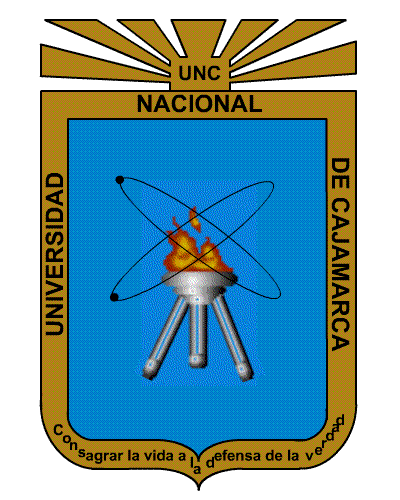 “GESTIÓN DOCUMENTAL EN LAS ÁREAS DE CONTROL DE CALIDAD, OFICINA TÉCNICA Y RECURSOS HUMANOS DE LA EMPRESA CEYCA SERVICIOS GENERALES Y CONSTRUCCIÓN SAC CON LA IMPLEMENTACIÓN DE UN GESTOR WEB DE DOCUMENTOS EN EL AÑO 2016”TESIS:PARA OBTENER EL TÍTULO DE INGENIERO DE SISTEMASAUTOR:Bach. DANTE NOÉ DILAS CÓRDOVAASESOR:MANUEL ENRIQUE MALPICA RODRÍGUEZIngeniero de SistemasCAJAMARCA-PERÚABRIL 2017AGRADECIMIENTOA Dios y a mis padres por haberme dado la oportunidad de estudiar la carrera de Ingeniería de Sistemas. A toda mi familia por haberme brindado su apoyo, respeto y amor. A mis profesores, al Ing. Manuel Malpica por su apoyo y su amistad y a un gran amigo el Ing. Antonio Díaz Malaver que su apoyo ha sido fundamental para terminar este proyecto de investigación.DEDICATORIAA Dios, por concedernos la vida y estar en todos lo momentos que nuestra existencia. A mi familia por ser el pilar fundamental en cada paso que doy y por ser el apoyo incondional. A todos las personas que contribuyeron para llevar a cabo este estudio.ÍNDICE GENERALAGRADECIMIENTO	1DEDICATORIA	1ÍNDICE GENERAL	2ÍNDICE DE ILUSTRACIONES	8ÍNDICE DE GRÁFICOS	11ÍNDICE DE TABLAS	12RESUMEN	14PALABRAS CLAVE	15ABSTRACT	161	CAPÍTULO I. INTRODUCCIÓN	172	CAPÍTULO II. MARCO TEÓRICO	202.1	ANTECEDENTES TEÓRICOS DE LA INVESTIGACIÓN	202.1.1	INTERNACIONALES	202.1.2	NACIONALES	212.1.3	LOCALES	212.2	BASES TEÓRICAS	222.2.1	GESTIÓN DOCUMENTAL	222.2.1.1	LA GESTIÓN DOCUMENTAL EN LAS ORGANIZACIONES	222.2.1.2	CARACTERÍSTICAS DE UN DOCUMENTO DE ARCHIVO	232.2.1.3	MODELO DE GESTIÓN DOCUMENTAL	252.2.1.4	LA ARCHIVÍSTICA	262.2.2	SISTEMA WEB GESTOR DE DOCUMENTOS	282.2.2.1	SISTEMA DE INFORMACIÓN	282.2.2.2	SISTEMA GESTOR DE CONTENIDOS (CSM)	302.2.2.3	BASE DE DATOS	312.2.2.4	GESTOR DE BASE DE DATOS	312.2.2.5	BASE DE DATOS REALCIONAL	312.2.2.6	RECURSIVIDAD	352.2.2.7	MEMBERSHIP – ADMINISTRACIÓN DE CREDENCIALES	362.2.2.8	SQL DATASOURCE	392.2.2.9	PRUEBAS DE SOFTWARE	402.2.3	MODELO SCRUM PARA DESARROLLO DE SOFTWARE	462.2.3.1	EL ORIGEN	462.2.3.2	INTRODUCCIÓN AL MODELO	472.2.3.3	TEORÍA DE SCRUM	482.2.3.4	EL EQUIPO SCRUM (SCRUM TEAM)	492.2.3.5	EVENTOS DE SCRUM	522.2.3.6	ARTEFACTOS DE SCRUM	562.2.3.7	DEFINICIÓN DE “TERMINADO” (DEFINITION OF “DONE”)	582.3	DEFINICIÓN DE TÉRMINOS BÁSICOS	583	CAPÍTULO III. MATERIALES Y MÉTODOS	603.1	PROCEDIMIENTO	603.1.1	INTRODUCCIÓN	603.1.2	PILA DEL SPRINT 000: PLANIFICACIÓN	603.1.2.1	ALCANCE DEL SGDI	603.1.2.2	CRONOGRAMA	613.1.2.3	PRESUPUESTO	623.1.2.4	REQUERIMIENTOS NO FUNCIONALES	633.1.2.5	ROLES Y RESPONSABILIDADES	633.1.2.6	PILA DEL PRODUCTO (PRODUCT BACKLOG)	643.1.3	PILA DEL SPRINT 001: GESTOR DE ARCHIVOS	683.1.3.1	HISTORIA DE USUARIO	683.1.3.2	CASOS DE USO	683.1.3.3	DESCRIPCIÓN DEL CASO DE USO	693.1.3.4	DIAGRAMA DE ACTIVIDADES CU-001	723.1.3.5	DIAGRAMA DE ACTIVIDADES CU-002	733.1.3.6	DIAGRAMA DE ACTIVIDADES CU-003	733.1.3.7	DIAGRAMA DE ACTIVIDADES CU-004	743.1.3.8	DIAGRAMA DE ACTIVIDADES CU-005	743.1.3.9	DIAGRAMA DE ACTIVIDADES CU-006	753.1.3.10	DIAGRAMA DE ACTIVIDADES CU-007	763.1.3.11	DIAGRAMA DE ACTIVIDADES CU-008	773.1.3.12	DIAGRAMA DE CLASES	773.1.3.13	PROTOTIPO DEL MENU DE NAVEGACION	773.1.3.14	TABLAS DE LA BASE DE DATOS	783.1.3.15	PROTOTIPO DE PANTALLAS	783.1.3.16	SPRINT BACKLOG	783.1.3.17	GRÁFICO BURDOWN	803.1.3.18	PRUEBAS	803.1.3.19	FORMATO DE ENTREGA DEL SPRINT	823.1.3.20	ENTREGABLE: GESTOR DE ARCHIVOS	823.1.4	PILA DEL SPRINT 002: PÁGINA PRINCIPAL	833.1.4.1	HISTORIA DE USUARIO	833.1.4.2	PROTOTIPO DE PANTALLAS	833.1.4.3	SPRINT BACKLOG	843.1.4.4	GRÁFICO BURDOWN	843.1.4.5	PRUEBAS	843.1.4.6	FORMATO DE ENTREGA DEL SPRINT	863.1.4.7	ENTREGABLE: PÁGINA PRINCIPAL	863.1.5	PILA DEL SPRINT 003: USUARIOS	873.1.5.1	HISTORIA DE USUARIO	873.1.5.2	CASOS DE USO	883.1.5.3	DESCRIPCION DE CASOS DE USO	883.1.5.4	DIAGRAMA DE ACTIVIDADES CU-009	903.1.5.5	DIAGRAMA DE ACTIVIDADES CU-010	913.1.5.6	DIAGRAMA DE ACTIVIDADES CU-011	913.1.5.7	DIAGRAMA DE ACTIVIDADES CU-012	923.1.5.8	DIAGRAMA DE CLASES	923.1.5.9	PROTOTIPO DEL MENU DE NAVEGACIÓN	923.1.5.10	TABLAS DE LA BASE DE DATOS	933.1.5.11	PROTOTIPO DE PANTALLAS	933.1.5.12	SPRINT BACKLOG	943.1.5.13	GRÁFICO BURDOWN	963.1.5.14	PRUEBAS	963.1.5.15	FORMATO DE ENTREGA DEL SPRINT	973.1.5.16	ENTREGABLE: USUARIOS	983.1.6	PILA DEL SPRINT 004: PERMISOS A LOS BOTONES DE EDICIÓN	983.1.6.1	HISTORIA DE USUARIO	983.1.6.2	CASOS DE USO	993.1.6.3	DESCRIPCIÓN DEL CASO DE USO	993.1.6.4	DIAGRAMA DE ACTIVIDADES CU-013	1003.1.6.5	DIAGRAMA DE ACTIVIDADES CU-014	1013.1.6.6	DIAGRAMA DE CLASES	1013.1.6.7	PROTOTIPO DEL MENÚ DE NAVEGACIÓN	1013.1.6.8	TABLAS DE LA BASE DE DATOS	1023.1.6.9	PROTOTIPO DE PANTALLAS	1023.1.6.10	SPRINT BACKLOG	1023.1.6.11	GRÁFICO BURDOWN	1033.1.6.12	PRUEBAS	1033.1.6.13	FORMATO DE ENTREGA DEL SPRINT	1053.1.6.14	ENTREGABLE: PERMISO A LOS BOTONES DE EDICIÓN	1053.1.7	PILA DEL SPRINT 005: PERMISO A LAS CARPETAS DEL ARBOL DE AGRUPACIÓN	1063.1.7.1	HISTORIA DE USUARIO	1063.1.7.2	CASOS DE USO	1063.1.7.3	DESCRIPCIÓN DEL CASO DE USO	1073.1.7.4	DIAGRAMA DE ACTIVIDADES CU-015	1083.1.7.5	DIAGRAMA DE ACTIVIDADES CU-016	1083.1.7.6	DIAGRAMA DE CLASES	1093.1.7.7	PROTOTIPO DEL MENU DE NAVEGACIÓN	1093.1.7.8	TABLAS DE LA BASE DE DATOS	1093.1.7.9	PROTOTIPO DE PANTALLAS	1103.1.7.10	SPRINT BACKLOG	1103.1.7.11	GRÁFICO BURDOWN	1113.1.7.12	PRUEBAS	1113.1.7.13	FORMATO DE ENTREGA DEL SPRINT	1123.1.7.14	ENTREGABLE: PERMISO A LAS CARPETAS DEL ÁRBOL DE AGRUPACIÓN	1123.1.8	PILA DEL SPRINT 006: CONFIGURACIÓN DEL GESTOR WEB DE DOCUMENTOS	1133.1.8.1	HISTORIA DE USUARIO	1133.1.8.2	CASOS DE USO	1133.1.8.3	DESCRIPCIÓN DEL CASO DE USO	1133.1.8.4	DIAGRAMA DE ACTIVIDADES CU-017	1153.1.8.5	DIAGRAMA DE ACTIVIDADES CU-018	1153.1.8.6	DIAGRAMA DE ACTIVIDADES CU-019	1163.1.8.7	DIAGRAMA DE CLASES	1163.1.8.8	PROTOTIPO DEL MENU DE NAVEGACIÓN	1163.1.8.9	TABLAS DE LA BASE DE DATOS	1173.1.8.10	PROTOTIPO DE PANTALLAS	1173.1.8.11	SPRINT BACKLOG	1183.1.8.12	GRÁFICO BURDOWN	1193.1.8.13	PRUEBAS	1193.1.8.14	FORMATO DE ENTREGA DEL SPRINT	1203.1.8.15	ENTREGABLE: CONFIGURACION DEL GESTOR WEB DE DOCUMENTOS	1213.1.9	PILA DEL SPRINT 007: DESPLIEGUE DEL SISTEMA GESTOR WEB DE DOCUEMENTOS	1213.1.9.1	HISTORIA DE USUARIO	1213.1.9.2	SPRINT BACKLOG	1213.1.9.3	GRÁFICO BURDOWN	1223.1.9.4	PRUEBAS	1223.1.9.5	FORMATO DE ENTREGA DEL SPRINT	1233.1.9.6	ENTREGABLE: DESPLIEGUE DEL SISTEMA GESTOR WEB DE DOCUEMENTOS	1233.2	TRATAMIENTO Y ANÁLISIS DE DATOS Y PRESENTACIÓN DE RESULTADOS	1243.2.1	RECOLECCIÓN DE DATOS	1243.2.2	ANÁLISIS ESTADÍSTICO	1334	CAPÍTULO IV. ANÁLISIS Y DISCUSIÓN DE RESULTADOS	1445	CAPÍTULO V. CONCLUSIONES Y RECOMENDACIONES	1475.1	CONCLUSIONES	1475.2	RECOMENDACIONES	148BIBLIOGRAFÍA	149ANEXOS	152ÍNDICE DE ILUSTRACIONESIlustración 1: Ciclo de vida del proceso unificado ágil (AUP) [18]	29Ilustración 2: Recursividad por estructura en relación reflexiva [24]	36Ilustración 3: Código para roles de usuario [25]	38Ilustración 4: Configuración de SQL Datasource para la herramienta ASPxFileManager [25]	39Ilustración 5: Trabajo en equipo [28]	47Ilustración 6: Ciclo central de Scrum [28]	48Ilustración 7: Historia de usuario "gestión de archivos" [25]	68Ilustración 8: Diagrama de caso de uso de sprint 001 [25]	68Ilustración 9: Diagrama de actividad CU-001 [25]	72Ilustración 10: Diagrama de actividad CU-002 [25]	73Ilustración 11: Diagrama de actividad CU-003 [25]	73Ilustración 12: Diagrama de actividad CU-004 [25]	74Ilustración 13: Diagrama de actividad CU-005 [25]	74Ilustración 14: Diagrama de actividad CU-006 [25]	75Ilustración 15: Diagrama de actividad CU-007 [25]	76Ilustración 16: Diagrama de actividad CU-008 [25]	77Ilustración 17: Diagrama de clases - Sprint 001 [25]	77Ilustración 18: Tabla de base de datos involucrada en sprint 001 [25]	78Ilustración 19: Prototipo de pantalla de sprint 001	78Ilustración 20: Reunión final sprint 001 [25]	82Ilustración 21: Pantalla gestor de archivos [25]	82Ilustración 22: Historia de usuario "estructura del sistema" [25]	83Ilustración 23: Prototipo de la estructura del sistema [25]	83Ilustración 24: Reunión final de sprint 002 [25]	86Ilustración 25: Pantalla de entregable del sprint 002 [25]	86Ilustración 26: Historia de usuario "Administrar usuarios" [25]	87Ilustración 27: Historia de usuario "Administrar usuarios y login" [25]	87Ilustración 28: Diagrama de caso de uso de sprint 02 [25]	88Ilustración 29: Diagrama de actividad CU-009 [25]	90Ilustración 30: Diagrama de CU-010 [25]	91Ilustración 31: Diagrama de actividad CU-011 [25]	91Ilustración 32: Diagrama de actividad CU-012 [25]	92Ilustración 33: Diagrama de clases - Sprint 003 [25]	92Ilustración 34: Tablas de base de datos involucradas en sprint 003 [25]	93Ilustración 35: Prototipo de login [25]	93Ilustración 36: Prototipo del menú de gestión de usuarios [25]	94Ilustración 37: Prototipo de lista de usuarios [25]	94Ilustración 38: Prototipo de panel de administración de acceso de usuarios [25]	94Ilustración 39: Reunión final sprint 003 [25]	97Ilustración 40: Pantalla login del sistema [25]	98Ilustración 41: Pantalla administración de usuarios del sistema [25]	98Ilustración 42: Historia de usuario "permiso a botones de edición" [25]	98Ilustración 43: Diagrama de caso de uso sprint 004 [25]	99Ilustración 44: Diagrama de actividad CU-013 [25]	100Ilustración 45: Diagrama de actividad CU-014 [25]	101Ilustración 46: Diagrama de clases - Sprint 004 [25]	101Ilustración 47: Tablas de base de datos involucradas en sprint 004 [25]	102Ilustración 48: Prototipo de pantalla sprint 004 [25]	102Ilustración 49: Reunión final sprint 004 [25]	105Ilustración 50: Pantalla gestión de usuarios del sistema [25]	105Ilustración 51: Historia de usuario sprint 005 [25]	106Ilustración 52: Diagrama de casos de uso sprint 005 [25]	106Ilustración 53: Diagrama de actividad CU-015 [25]	108Ilustración 54: Diagrama de actividad CU-016 [25]	108Ilustración 55: Diagrama de clases - Sprint 005 [25]	109Ilustración 56: Tablas de base de datos involucradas en sprint 005 [25]	109Ilustración 57: Prototipo de pantalla de sprint 005 [25]	110Ilustración 58: Reunión final sprint 005 [25]	112Ilustración 59: Pantalla gestión de permisos a carpetas contenedoras de documentos [25]	112Ilustración 60: Historia de usuario de sprint 006 [25]	113Ilustración 61: Diagrama de caso de uso sprint 006 [25]	113Ilustración 62: Diagrama de actividad de CU-017 [25]	115Ilustración 63: Diagrama de actividad CU-018 [25]	115Ilustración 64: Diagrama de actividad CU-019 [25]	116Ilustración 65: Diagrama de clases - Sprint 006 [25]	116Ilustración 66: Tablas de base de datos involucradas en sprint 006 [25]	117Ilustración 67: Prototipo de pantalla de sprint 006 [25]	117Ilustración 68: Reunión final de sprint 006 [25]	120Ilustración 69: Pantalla de configuración de gestor de documentos [25]	121Ilustración 70: Historia de usuario de sprint 007 [25]	121Ilustración 71: Reunión final de sprint 007 [25]	123Ilustración 72: Pantalla de login del sistema alojado en el servidor central de Ceyca [25]	124Ilustración 73: Pantalla del gestor de documentos alojado en el servidor central de Ceyca [25]	124Ilustración 74: Microsoft SQL Server 2012 [29]	153Ilustración 75: Microsoft Visual Studio Express 2012 [30]	154Ilustración 76: Base de datos Membership [25]	154Ilustración 77: Librería DevExpress 15.2 [31]	154Ilustración 78: Windows Server 2012 R2 [32]	155Ilustración 79: Temas de configuración del SGDI [25]	156Ilustración 80: Vista de configuración del SGDI [25]	156Ilustración 81: Configuración de propiedades por usuario [25]	157Ilustración 82: Panel de administración de usuarios [25]	157Ilustración 83: Botón registrar usuario [25]	158Ilustración 84: Botón modificar usuario [25]	158Ilustración 85: Botón cambiar contraseña [25]	158Ilustración 86: Panel de administración de permisos a usuarios [25]	158Ilustración 87: Botón guardar cambios en la modificación de permisos [25]	158Ilustración 88: Botón asignar permiso a las carpetas contenedoras de documentos [25]	158Ilustración 89: Botón quitar permiso a las carpetas contenedoras de documentos [25]	159Ilustración 90: Botón imprimir [25]	159Ilustración 91: Botón exportar a Excel [25]	159Ilustración 92: Botón cerrar sesión del SGDI [25]	159ÍNDICE DE GRÁFICOSGráfico 1: Burdown de sprint 001	80Gráfico 2: Burdown sprint 002	84Gráfico 3: Burdown sprint 003	96Gráfico 4: Burdown de sprint 004	103Gráfico 5: Budown de sprint 005	111Gráfico 6: Burdown de sprint 006	119Gráfico 7: Burdown de sprint 007	122Gráfico 8: Nivel de satisfacción del proceso de gestión documental en la perspectiva de usabilidad, accesibilidad y seguridad	126Gráfico 9: Nivel de satisfacción - Usabilidad	127Gráfico 10: Nivel de satisfacción - Accesibilidad	127Gráfico 11: Nivel de satisfacción - Seguridad	128Gráfico 12: Nivel de satisfacción - Proceso actual	128Gráfico 13: Nivel de satisfacción - Gestor documental	129Gráfico 14: Resultado tiempo de respuesta promedio en la búsqueda de documentos	132Gráfico 15: Número de unidades de almacenamiento por usuario	133Gráfico 16: Distribución de t-student del satisfacción	136Gráfico 17: Distribución de t-student del tiempo de búsqueda de documentos	139Gráfico 18: Distribución de t-student de unidades de almacenamiento	142ÍNDICE DE TABLASTabla 1: Cronograma de ejecución	61Tabla 2: Presupuesto	62Tabla 3: Requerimientos no funcionales del SGDI	63Tabla 4: Roles y responsabilidades	63Tabla 5: Pila del producto	64Tabla 6: Descripción de caso de uso CU-001	69Tabla 7: Descripción de caso de uso CU-002	69Tabla 8: Descripción de caso de uso CU-003	69Tabla 9: Descripción de caso de uso CU-004	70Tabla 10: Descripción de caso de uso CU-005	70Tabla 11: Descripción de caso de uso CU-006	71Tabla 12: Descripción de caso de uso CU-007	71Tabla 13: Descripción de caso de uso CU-008	72Tabla 14: Prototipo de menú de navegación de sprint 001	77Tabla 15: Sprint backlog de sprint 001	78Tabla 16: Pruebas sprint 001	80Tabla 17: Sprint backlog de sprint 002	84Tabla 18: Pruebas sprint 002	84Tabla 19: Descripción de caso de uso CU-009	88Tabla 20: Descripción de caso de uso CU-010	89Tabla 21: Descripción de caso de uso CU-011	89Tabla 22: Descripción de caso de uso  CU-012	89Tabla 23: Prototipo del menú de navegación de sprint 003	92Tabla 24: Sprint backlog de sprint 003	94Tabla 25: Pruebas sprint 003	96Tabla 26: Descripción de caos de uso CU-013	99Tabla 27: Descripción de caso de uso CU-014	99Tabla 28: Prototipo del menú de navegación sprint 004:	101Tabla 29: Sprint backlog de sprint 004	102Tabla 30: Pruebas sprint 004	103Tabla 31: Descripción de caso de uso CU-015	107Tabla 32: Descripción de caso de uso sprint 005	107Tabla 33: Prototipo de navegación de sprint 005	109Tabla 34: Sprint backlog de sprint 005	110Tabla 35: Prueba persmiso a las carpetas del árbol de agrupación	111Tabla 36: Descripción de caso de uso CU-017	113Tabla 37: Descripción de caso de uso CU-018	114Tabla 38: Descripción de caso de uso CU-019	114Tabla 39: Prototipo de navegación de sprint 006	116Tabla 40: Sprint backlog de sprint 006	118Tabla 41: Pruebas sprint 006	119Tabla 42: Sprint backlog de sprint 007	121Tabla 43: Pruebas sprint 007	122Tabla 44: Resultado de encuesta de nivel de satisfacción	125Tabla 45: Resumen de nivel de satisfacción del proceso de gestión documental	126Tabla 46: Documentos seleccionados para medir el tiempo de búsqueda:	129Tabla 47: Lista general de documentos	129Tabla 48: Resultados tiempo de respuesta promedio en la búsqueda de documentos	131Tabla 49: Número de unidades de almacenamiento por usuario	132Tabla 50: Análisis - Resultado encuesta nivel de satisfacción	134Tabla 51: Calculo estadístico de nivel de satisfacción	135Tabla 52: Definición de regla de decisión	136Tabla 53: Análisis - Resultado de ficha de observación del tiempo de búsqueda	137Tabla 54: Cálculo estadístico del tiempo de búsqueda	138Tabla 55: Regla de decisión del tiempo de búsqueda	139Tabla 56: Análisis - Resultado de número de unidades de almacenamiento	141Tabla 57: Cálculo estadístico de unidades de almacenamiento	142Tabla 58: Regla de decisión de número de unidades de almacenamiento	142Tabla 59: Personal activo en el dominio de Ceyca	152Tabla 60: Descripción de íconos del SGDI	155Tabla 61: Propiedades de configuración del SGDI	157Tabla 62: Ponderación de encuesta de satisfacción	159Tabla 63: Encuesta de satisfacción y número de unidades de almacenamiento del uso del SGDI	160Tabla 64: Ficha de observación del tiempo de búsqueda de documentos	161Tabla 65: Flujograma de medición de tiempo	161RESUMENEl presente trabajo se basó en la Implementación y desplegué de un Gestor web de documentos para las áreas de Control de Calidad, Oficina Técnica y Recursos Humanos de la empresa Ceyca en el año 2016, que permita mejorar el proceso de gestión documental en accesibilidad, disponibilidad, y tiempo de acceso a los documentos requeridos.El procedimiento empleado para este proyecto de investigación comienza con la identificación de la problemática referente a la gestión documental, luego plantear e implementar una alternativa de solución la cuál es documentada empleando la metodología SCRUM. Posterior se realiza un análisis estadístico que permita medir los indicadores planteados y redactar las conclusiones respecto a los objetivos del trabajo de investigación. Como solución se planteó la construcción de un gestor web de documentos, el cuál centralice los archivos en una base de datos y se muestre mediante una página web, en una interfaz sencilla con las opciones de subir, descargar, mover, copiar y eliminar. Éste espacio web estará protegido con un login, para el cual todos los usuarios tendrán un usuario y una contraseña con los privilegios necesarios para acceder a los documentos de las áreas correspondientes. El sistema se desarrolló utilizando ASP.NET, SQL Server y librerías de Devexpress. Además la capacidad de almacenamiento de los archivos digitales supera desde la parte esterna a la empresa es de 30 Mb (http://190.117.205.210/sisac), y desde la parte interna (100.100.100.100/sisac) de la empresa 400 Mb. Como resultado se demostró que el gestor web de documentos para las áreas de Control de Calidad, Oficina Técnica y Recursos Humanos si mejora la gestión documental, mostrando diferencia notables tanto en nivel de satisfacción de los usuarios, accesibilidad, disponibilidad y tiempo de búsqueda de los documentos.PALABRAS CLAVEABSTRACTThe present work was based on the Implementation and deployed of a Web Manager of documents for the areas of Quality Control, Technical Office and Human Resources of the company Ceyca in the year 2016, that allows to improve the document management process in accessibility, availability , And access time to the required documents.The procedure used for this research project begins with the identification of the problems related to document management, then propose and implement an alternative solution which is documented using the SCRUM methodology. Subsequently, a statistical analysis is carried out to measure the indicators and to draw conclusions regarding the objectives of the research work.The solution was to build a web document manager, which centralizes the files in a database and is displayed through a web page, in a simple interface with the upload, download, move, copy and delete options. This web space will be protected with a login, for which all the users will have a user and a password with the necessary privileges to access the documents of the corresponding areas. The system was developed using ASP.NET, SQL Server and Devexpress libraries.As a result it was demonstrated that the web manager of documents for the areas of Quality Control, Technical Office and Human Resources if document management improved, showing notable differences in both the level of user satisfaction, accessibility, availability and search time of the Documents.CAPÍTULO I. INTRODUCCIÓNLa presente investigación refiere al tema de gestión documental, que se define como el conjunto de tareas y procedimientos orientados a lograr una mayor eficacia y economía en la explotación de los documentos por parte de las organizaciones, y la posible mejora haciendo uso de la tecnología, es decir con la implementación de un gestor web de documentos.Este estudio aplicativo se realiza en la empresa Ceyca Servicios Generales y construcción SAC, es una empresa Cajamarquina, que cuenta con sucursales en la ciudad de Lima y Talara. Esta se dedica a la Consultoría, Ejecución de proyectos Civiles y Electromecánicos, Estructuras Industriales, Mantenimiento y Saneamiento. Ceyca cuenta con las siguientes áreas: Gerencia, Control de Calidad, Operaciones, Logística y Recursos Humanos. Los problemas que se abordan en Ceyca respecto a la gestión documental son: el inconveniente para intercambiar documentación debido a las ubicaciones geográficas en donde se llevan a cabo los proyectos que realizan, no contar con un medio tecnológico que centralice la información, generando inconvenientes como: Documentos actualizados por algún colaborador no disponible para los demás integrantes interesados, mayor tiempo de transferencia en físico de los documentos, y mayor tiempo de búsqueda. También existe el riesgo de pérdida de la información por motivo que los colaboradores trasladan su información en las computadoras (Laptops) que le son asignadas, donde estas están propensas a malograrse o ser perdidas. Los colaboradores de Ceyca también utilizan en escritorio remoto del servidor Central para guardar su información, el cual es un riesgo para el funcionamiento del Servidor de Ceyca.Con la implementación de un gestor web de documentos se responderá a la siguiente pregunta que hace referencia a los problemas en la gestión documental en la empresa Ceyca: ¿En qué medida la implementación de un sistema Gestor Web de documentos mejora la gestión documental de las áreas de Control de Calidad, Oficina Técnica y Recursos Humanos en la Empresa Ceyca Servicios Generales y Construcción SAC para el año 2016? Para dar respuesta a esta pregunta se demuestra la veracidad de la hipótesis general: La implementación de un Gestor Web de documentos mejorará la gestión documental de Ceyca Servicios Generales y Construcción SAC en las áreas de Control de Calidad, Oficina Técnica y Recursos Humanos para el año 2016.La justificación Teórica de esta investigación indica que la gestión de documentos en la empresa Ceyca Servicios Generales y Construcción SAC, es uno de los procesos esenciales para dar cumplimiento y para evidenciar las actividades que se realiza diariamente. La gestión documental queda reducida así a la simple implantación de hardware y software que haría desaparecer el uso del papel, reduciendo tiempo en el proceso, costos de almacenamiento y barreras geográficas. La utilidad metodológica, radica en la importancia  de diagnosticar las deficiencias en el proceso de gestión documental de la empresa Ceyca correspondiente a las áreas de Control de Calidad, Oficina Técnica y Recursos Humanos como premisa indispensable para mejorarla haciendo usos de los recursos tecnológicos con los que dispone. Las implicaciones prácticas radican en que la gestión documental depende del medio por el que se gestione para contribuir a la eficacia y eficiencia organizacional. Es por ello que este estudio pretende dar respuesta a los inconvenientes a través de una evaluación de la gestión documental en Ceyca, a través de un medio tecnológico web.El alcance de este proyecto de investigación es la implementación y el despliegue de un medio tecnológico web para dar soluciones a los problemas presentes en el proceso documentario.El objetivo general de este estudio es: Implementar y desplegar un Gestor Web de documentos para las áreas de Control de Calidad, Oficina Técnica y Recursos Humanos de la empresa CEYCA en el año 2016. Para lograr lo cual se tiene que lograr los siguientes objetivos específicos: Describir los problemas que enfrenta en la actualidad Ceyca Servicios Generales y Construcción SAC correspondiente a la gestión Documentaria  en  las áreas de Control de Calidad, Oficina Técnica y Recursos Humanos.Diseñar una clasificación basada por proyectos que incorpore las áreas de control de calidad, oficina técnica y recursos humanos.Agilizar el proceso de gestión documental en consideración la ubicación de los documentos.Reducir los diversos dispositivos de almacenamiento con la utilización del SGDI.Elaborar un espacio web para gestionar la seguridad de acceso a la documentación.Para la organización de este informe, se ha dividido en cinco capítulos. El primero corresponde a la Introducción, donde se describe el contexto, el problema, la justificación o importancia de la investigación, los alcances de la investigación y los objetivos. En el segundo capítulo se hace el marco teórico,  que hace una revisión de la literatura sobre temas relacionados con estudio de investigación, como conceptos de gestión documental,  sistema web gestor de documentos, metodología Ágil RUP y descripción de la metodología SCRUM. El tercer capítulo trata de los materiales y métodos, donde se describe la ubicación geográfica donde se realizó el estudio, el procedimiento que describe paso a paso y con detalle los procesos realizados haciendo uso de la metodología SCRUM y de Ágil RUP, también se especifica el tratamiento y análisis de los datos y presentación de resultados. En el cuarto capítulo, análisis y discusión de resultados, se explica y discute los resultados siguiendo la secuencia de los objetivos. Y el último capítulo, conclusiones y recomendaciones, se dan a conocer los resultados finales frente a cada objetivo planteado, y se indica algunas recomendaciones lo cual constituye un aporte de este trabajo de investigación. CAPÍTULO II. MARCO TEÓRICOANTECEDENTES TEÓRICOS DE LA INVESTIGACIÓNINTERNACIONALESEl trabajo de Rodríguez, acerca del diseño e implementación de una plataforma web para gestión documentaria, y la investigación de Burgos también de una propuesta para la implementación de un sistema de Gestión Documental en la empresa Internacional Quality Systems LTDA . Estos estudios concluyeron que la gestión documental en una estrategia empresarial para optimizar la gestion de la información, además el desarrollo de un sistema altamente autónomo requiere de una intervención mínima de los usuarios con privilegio de Administradores y permite generar una serie de avisos para informar de la actividad de la plataforma. Al diagnosticar los problemas del proceso de gestión documentaria es adecuado optimizarlos mediante una plataforma tecnológica web y androide, que se ajuste a los procedimientos de la empresa. La investigación de Amaya, acerca del desarrollo de un sistema informatizado para gestionar la documentación generada y recibida en la Universidad como evidencia para el desarrollo de sus actividades para mejorar el control de los documentos, y el trabajo de Mena sobre la propuesta de requisitos funcionales para la gestión de documentos archivísticos en sistemas electrónicos en los organismos de la Administración Central del Estado Cubano. Estos estudios analizaron como un sistema de gestión documental controla las tareas  mediante los documentos generados y también como la naturaleza y funcionalidad del documento archivístico en el ambiente electrónico condicionan su administracion. Desarrollar un estudio previo a los requisitos funcionales para la administración documentaria conlleva a elegir la mejor alternativa documentaria electrónica generando una solución a los problemas presentes .El estudio de Elvia Yolanda, acerca de la organización del archivo municipal de Villamar, Michocán, México; Afirma que la clasificación de los documentos siempre supone el establecimiento de clases, de familias, agrupadas estructural o jerárquicamente dentro de un conjunto. Es decir, un fondo lo podemos encontrar total o parcialmente desordenados pero con posibilidad de reconstruir su orden natural para así conservar su estructura y organización originaria. No basta con recopilar, conservar y organizar el Patrimonio documental, sino que hay que facilitar y difundir los fondos a través de su descripción, para que el administrativo o el investigador puedan recuperar el o los documentos de su interés, con los cuales realizar un acto administrativo o una investigación histórica; porque un fondo sin descriptores es una masa inerte, muda e inservible para ser usada e investigada . De acuerdo a la investigación de Irma Campilo, sobre la creación de un Sistema de Gestión integral de documentos de archivo para empresas de construcción del territorio de Camaguey, y la revista de la empresa Logicalis sobre la eficiencia del almacenamiento es más importantes que nunca. Mencionan que una adecuada gestión de documentos produce beneficios inmediatos a las organizaciones, su tratamiento ordenado y lógico, desde el momento en que se crean o se reciben hasta que son conservados o eliminados , y  los datos para que sean útiles deben ser escalados utilizando menos recursos, analizados de forma efectiva para poder innovar y gestionados de forma rápida y continua , respectivamente. Además el estudio de Alberto Rodríguez concluye que el contenido de los documentos de la plataforma web para gestión documental debe contener un espacio para usuarios administradores .NACIONALESLanda, en su trabajo sobre el análisis de los factores que influenciaron en la correcta o incorrecta implementación del programa de Gestión documental en el marco de las actividades cumplidas por el Consorcio SMS, identificaron las ventajas y desventajas del software implementado. Éste estudio demostró que el programa de gestión documental ha contribuido eficientemente en el control y administración de documentos técnicos que recepcionó y emitió la institución; esto fue posible con el apoyo y participación de todas las autoridades y personal de la institución, quienes influenciaron directamente en la eficiente y efectiva implementación. Éste estudio permitió identificar la importancia que tiene una buena gestión  documental para la fluidez de las actividades y para el logro de los objetivos de una empresa.LOCALESEn una directiva del Gobierno Regional de Cajamarca sobre lineamiento para el uso del módulo de administración documentaria (MAD), indica sobre el uso adecuado del módulo en las entidades y dependencias del Gobierno Regional. Esta directiva indica que el MAD, constituye una herramienta informática de registro documentario, con fines estadísticos especialmente; además el MAD posee un nivel de seguridad que determina diferentes accesos al mismo, esto en función al tipo de usuario, para ello se ha clasificado de la siguiente manera: Administrador, Supervisor, Operador e Invitado. El centro de información de Sistemas (CIS), es el responsable de brindar la orientación y asistencia técnica a las entidades y dependencias del Gobierno Regional de Cajamarca .BASES TEÓRICAS GESTIÓN DOCUMENTALLa gestión de documentos se defino como el conjunto de actividades y procesos orientados a obtener una mayor eficacia y economía en la utilizacion de los documentos por parte de las empresas .Para la implementación de un Gestor Web de Documentos es preciso conceptualizar el término Gestión de Documenta:Área de gestión responsable de un control óptimo y sistemático de la recepción, creación, mantenimiento, el uso y la ubicación de los documentos de archivo, incluye los procesos para mantener en forma de documentos toda la información y prueba de las actividades y operaciones de la empresa .Un aspecto de la Administración General relacionado con la búsqueda de la economía y eficacia en la producción, es el mantenimiento, uso y destino final de los documentos .LA GESTIÓN DOCUMENTAL EN LAS ORGANIZACIONESEl objetivo de la gestión documental es la creación y mantenimiento, durante el tiempo del proceso, de documentos que permitan respaldar las actividades de la empresa y probar que  éstas se realizan de acuerdo con  los requisitos legales  y normativos.Poniendo en  funcionamiento un sistema de gestión documental que  se adecúe a los requisitos propios de la empresa, se logran unos resultados que  repercuten en todos los procesos de la organzación:Almacenar y recuperar la documentación con  rapidez: todos los miembros de la organización saben qué  documentos tienen que  guardar, dónde y cómo; por  otra  parte, saben cómo encontrar en  poco tiempo los  documentos que necesitan para  desarrollar sus tareas.Facilitar la realización de las actividades de la organización, respaldando la toma de decisiones y haciendo más  ágiles  las tareas que  requieren el manejo de documentos.Mejorar la eficiencia de las actividades de la organización, reduciendo los costes  derivados de una deficiente gestión documental (falta de control sobre los asuntos gestionados, almacenamiento de documentos obsoletos o innecesarios, tiempo perdido en  la búsqueda de documentos, gastos  en  material de oficina, etc.).Cumplir los requisitos legales  y normativos, los procesos de auditoría y las políticas internas de la organización, asegurando la protección de sus intereses y de los derechos de los clientes, empleados y otras partes interesadas.Compartir la  información y aprovecharla como un recurso corporativo, conservando el conocimiento adquirido por  la organización, de manera que no  haya que  recomenzar tareas ya efectuadas o sobre  las cuales  hay  experiencia acumulada.Esta visión de la gestión documental lleva,  según Bustelo Ruesta, a considerar un enfoque global que  tiene que  integrar los archivos en papel, los documentos electrónicos (incluido el correo electrónico) y las bases de datos (cuando los documentos se generan a partir de los datos incorporados en  una aplicación informática o bien los  registros introducidos en  una aplicación constituyen en  sí mismos una evidencia). En cualquier organización estas  tres  realidades conviven de manera tan relacionada que  no  se pueden aplicar soluciones parciales  que  no  las tengan en cuenta como un conjunto .CARACTERÍSTICAS DE UN DOCUMENTO DE ARCHIVO  Esta Norma ISO 15489 fiscaliza la gestión de documentos de las empresas que los han producido, ya sean públicas o privadas, para clientes externos e internos.La Norma establece buenas prácticas de  gestión documental, se indica que  las  empresas están en la obligación de crear documentos auténticos, fiables  y utilizables, y proteger la integridad de los mismos durante el tiempo que  sea necesario, con  el fin  de  dar  so- porte a la continuidad de sus actividades, cumplir con  el entorno normativo y facilitar la rendición de  cuentas. Aspectos generalesUn documento debe reflejar de forma correcta lo que se comunicó para satisfacer las necesidades de la empresa a la que hace referencia y poder utilizarlo cuando se lo solicite.Según la norma ISO ISO 15489, las políticas, procedimientos y prácticas de gestión de documentos deberían  producir documentos de archivo fidedignos que reúnan las características que se exponen a continuación:AutenticidadUn documento de archivo auténtico es aquél del que se puede probar:Que es lo que afirma ser.Que es utilizado solo por el personal autorizado.Su creación y firma.FiabilidadUn documento es fiable cuando su contenido refleja las actividades, operaciones y testimonios de forma precisa y completa. En el momento o poco después de las actividades se debe crear el documento el cual evidencia dichas actividades.IntegridadLa integridad de un documento precisa que este completo, para lo cual debe estar protegido contra modificaciones por usuarios no autorizados. Las políticas implantadas en las organizaciones deberían especificar las condiciones para proteger la documentación. Además se debe tener un hgistorial de las alteraciones de un documento de archivo.DisponibilidadUn documento de archivo debría estar al alcance de los interesados. También se debe tener un respaldo para ser recuperado. Un flujo de actividad de las operaciones de un documento de archivo es indispensable para darle seguimiento para fines solicitados. MODELO DE GESTIÓN DOCUMENTALEllo supone establecer y llevar  a cabo  un programa de gestión de documentos en el que  haría falta:Determinar los documentos que se deben crear en los procesos, además la información que debe contener.Determinar la estructura que deben tener los documentos para ser creados e ingresarlos al sistema. Tambien los medios tecnológicos que permitan usarlos.Establecer requisitos para usar, recuperar y transmitir documentos durante el proceso de la empresa. Ademas se debe establecer los plazos para su conservación.Establecer una metodología para organizar los documentos.Evaluar el riesgo de la pérdida de los documentos.Conservar los documentos y establecer los permisos en el tiempo vigente.Cumplir los requisitos legales  y reglamentarios, las normas aplicables y la política de la organización.Garantizar que  los documentos se conservan en un entorno seguro.Por ello,  es importante tener en cuenta varios puntos básicos:Planificar antes de actuar. Es importante valorar, por una parte, los riesgos  y deficiencias que  comporta una inadecuada gestión documental y en  qué  medida  afectan a la organización y, por  otra, los beneficios que  se esperan conseguir; hecho eso, definir estrategias de actuación y establecer objetivos. Ante los problemas generados por una deficiente gestión documental, se acostumbra a adoptar acciones meramente reactivas de alcance limitado. Desde  una visión global, es más  ventajoso adoptar estrategias y soluciones proactivas.Analizar los múltiples factores que  intervienen en  la gestión de documentos, tanto organizativos como tecnológicos: se trata de ver las relaciones entre procesos, sistemas, personas y documentos. Sin un conocimiento detallado de las actividades de  una organización no  es posible implementar unas buenas prácticas de gestión documental, ya que  éstas  no  pueden aplicarse como algo aparte sino  como un elemento integrado en  el sistema de gestión de la organización.Definir y formalizar una política de  gestión documental y establecer responsabilidades claras. Se trata de concretar las estrategias de actuación hasta llegar a las tareas específicas de gestión de los documentos, estableciendo unos procedimientos de manera que  se sepa  qué se tiene que  hacer y quién tiene que  hacerlo. También es fundamental comprobar que  se siguen los procedimientos definidos, poniendo de manifiesto las disfunciones que  puedan producirse. Sólo evaluando los resultados es posible pensar en  cómo mejorar lo que  se hace .LA ARCHIVÍSTICAEs la ciencia que se encarga de los archivos en sus aspectos teóricos y prácticos, establece principios inalterables y técnicas de gestión de documentos, administración  y tratamiento técnico de archivos, así como la función jurídica, administrativa de los mismos, desde un punto de vista archivístico o de ciencias y técnicas diversas. Los puntos clave de la archivística son: La manipulación, en un sentido genérico, de los documentos electrónicos; la importancia del mantenimiento de la procedencia de los documentos; la incorporación de criterios de valoración y de eliminación en el diseño de aplicaciones de sistemas de gestión de documentos; el mantenimiento de la accesibilidad a los documentos electrónicos en el paso del tiempo .LA  ARCHIVÍSTICA, UNA CIENCIA INTERDISCIPLINARIASe considera a la archivística como una ciencia empírica orientada a la adminsitración de  los  archivos. La archivística, como ciencia, tiene un componente fuertemente técnico ya que  su objetivo fundamental  es mejorar los procesos de gestión y organización de los archivos, utilizando criterios de eficacia y éxitos prácticos .PROPIEDADES DE LA ARCHIVÍSTICASegún  Gilliland-Swetland, el paradigma archivístico se fundamenta en cinco principios: la inviolabilidad de la evidencia; el respeto al fon- do,  la procedencia y el orden original; el ciclo  de vida  de los documentos; la naturaleza orgánica de  los  documentos; y la jerarquía en  los  documentos  y sus descripciones.La inviolabilidad de la evidenciaLa evidencia, en sentido archivístico, puede definirse como la capacidad de los documentos para  proporcionar una idea  clara  sobre  los procesos, actividades y hechos que  llevaron a su creación a efectos administrativos, legales  o históricosEl respeto al fondo, la procedencia y el orden originalEl principio de respeto al fondo  establece que  los documentos se tienen que  agrupar de acuerdo con  la naturaleza de la institución que  los genera.El ciclo de vida de los documentosLa National Archives and Records  Administration (NARA) de Estados Unidos desarrolló el concepto de ciclo de vida de los documentos  estableciendo un modelo  según el cual  las funciones, los usos  y la responsabilidad sobre  los documentos varía  según la edad de los documentos.En  la primera fase  de  este  modelo (edad administrativa), los  usuarios crean y utilizan los documentos de forma habitual; en  la segunda fase (edad intermedia), los documentos se utilizan poco pero hay  que  asegurar su integridad durante un cierto tiempo. Finalmente, en la tercera fase (edad histórica) los documentos se integran definitivamente en  el fondo histórico junto con  otros documentos de la misma procedenciaLa naturaleza orgánica de los documentosLa práctica archivística pretende documentar la  red de relaciones entre los  documentos y sus  productores, ya que  el valor  de  un documento individual se deriva en  gran parte de la secuencia de documentos dentro del cual  se localiza. En este sentido, es difícil  comprender un documento individual sin  conocer el proceso que  lo ha  originado, sus requisitos legales  y normativos, y el entorno histórico, social  y cultural en el que  se gestóLa jerarquía en los documentos y sus descripcionesLos documentos presentan una jerarquía innata impuesta por  las prácticas  de creación del expediente y por  su posición dentro de los niveles organizativos o la estructura de procesos de la entidad productora .MEDICIÓN DE TIEMPODiagramasEs una representación gráfica del procedimiento o la solución de un problema. Esto es importante porque permite registrar la información suficiente y necesaria.Símbolos de Diagramas.SISTEMA WEB GESTOR DE DOCUMENTOSSISTEMA DE INFORMACIÓNEs el conjunto de elementos que interactúan con el fin de dar soporte a cualquier tipo de organización o empresa. Los elementos que forman parte del sistema corresponden al equipo de cómputo, el software y el hardware necesarios para apoyar el funcionamiento del sistema, y el recurso humano que interactuará con éste.Según Helfenbein y colaboradores expresaban que la toma de decisiones depende de la forma de agrupar y procesar la información .AGIL UP El Agile UP (AUP) es una versión más simple de Rational Unified Process (RUP).  Este describe un enfoque fácil de entender para el desarrollo de software usando técnicas y conceptos que aún se mantienen vigentes en RUP.  Los enfoques utilizan técnicas ágiles incluidas en el Desarrollo Dirigido por Pruebas (TDD), Desarrollo Dirigido por Modelado Ágil (AMDD), administración de cambios ágil, y refactorización de bases de datos para mejorar la productividad. 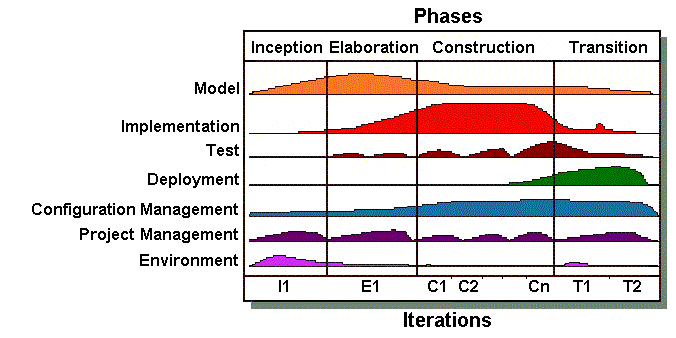 Ilustración : Ciclo de vida del proceso unificado ágil (AUP) FASESLa naturaleza de serie del Agile UP se captura en sus cuatro fases:Inicios: El objetivo es identificar el alcance inicial del proyecto, una arquitectura potencial de su sistema, y para obtener la financiación del proyecto inicial y la aceptación de las partes interesadas.Elaboración: Se analiza el dominio del problema y se define el plan del proyecto. El objetivo es probar la arquitectura del sistema.La construcción: El objetivo es construir el software que trabaja sobre una base regular, incremental, que satisface las necesidades de más alta prioridad de los interesados ​​en el proyecto.Transición: El objetivo es validar e implementar el sistema en su entorno de producción.ITERACIONESLas disciplinas son ejecutadas en una manera iterativa, definiendo las actividades las cuales los miembros del equipo ejecutan para construir, validar y liberar software funcional que cumpla con las necesidades de sus involucrados. Las disciplinas son:Modelado: El objetivo de esta disciplina es comprender el negocio de la organización, el problema que se aborda en el proyecto, e identificar las soluciones viables para manejar el dominio del problema.Implementación: El objetivo de esta disciplina es convertir su modelo (s) en código ejecutable y llevar a cabo las pruebas.Pruebas: El objetivo de esta disciplina es ejecutar una objetiva evaluación para asegurar la calidad. Despliegue: El objetivo de ésta disciplina es planificar la entrega final del proyecto.Administración de la Configuración: La meta de esta disciplina es manejar el acceso a sus productos de trabajo de proyecto. Administración del Proyecto: El objetivo de esta disciplina es dirigir las actividades a lo largo del proyecto. Entorno: El objetivo de esta disciplina es soportar el resto del esfuerzo asegurando que el proceso apropiado, las guías (normas y directrices), y herramientas (hardware y software) estén disponibles para cuando el equipo las necesite .SISTEMA GESTOR DE CONTENIDOS (CSM)CSM son las siglas de Content Management System, que se traduce en español como Sistema de Gestión de Contenidos. En general, un CSM es una aplicación informática que se usa para editar, administrar, publicar y realizar búsquedas sobre distintos tipos de medios digitales y textos electrónicos. La funcionalidad que ofrece un CSM se categoriza en lo siguiente: Creación de contenidos, Gestión de contenidos, publicación y presentación. Un CSM presenta los siguientes beneficios: Permite que no sea necesario conocimiento técnico para aportar contenidos, Ayuda a crear una comunidad cohesionada que participe más de forma conjunta, facilita la actualización y publicación de información en su sitio Web y permite tener una autonomía en la administración de los contenidos, delegando esta acción a las personas más idóneas dentro de su empresa, permite la actualización de los contenidos 24 horas al día, los 365 días del año .BASE DE DATOSEs un repositorio de registros integrados que se relacionan. Esto contiene la información de las organizaciones, para la utilización en cuanto se requiera. En la base de datos se registran datos que hace referencia a algo significativo y útil por la organización . En otras palabras, una base de datos es un conjunto estructurado de datos que representa entidades y sus interrelaciones. La representación será única e integrada, a pesar de que debe permitir utilizaciones varias y simultáneas .GESTOR DE BASE DE DATOSUn SGBD, también llamado DBMS (Data Base Management System) se define  como una colección de datos relacionados entre, estructurados y organizados que son utilizados por programas. El SGBD es una aplicación que permite definir, crear y mantener la BD y proporciona acceso con privilegios correspondientes. Debe prestar los siguientes servicios :Creación y definición de la BD: especificación de la estructura, el tipo de los datos, las restricciones y relaciones entre ellos mediante lenguajes de definición de datos. Manipulación de los datos: Se realiza consultas, inserciones y modificaciones. Acceso controlado a los datos de la BD: mediante mecanismos de seguridad de acceso a los usuarios .BASE DE DATOS REALCIONALPermiten establecer interconexiones (relaciones) entre los datos (que están guardados en tablas), y a través de dichas conexiones relacionar los datos de ambas tablas, de ahí proviene su nombre: "Modelo Relacional". Tras ser postuladas sus bases en 1970 por Edgar Frank Codd, de los laboratorios IBM en San José (California), no tardó en consolidarse como un nuevo paradigma .CARACTERÍSTICASUna base de datos relacional se compone de varias tablas o relaciones.No pueden existir dos tablas con el mismo nombre ni registro.Cada tabla es a su vez un conjunto de registros (filas y columnas).La relación entre una tabla padre y un hijo se lleva a cabo por medio de las claves primarias y ajenas (o foráneas).Las claves primarias son la clave principal de un registro dentro de una tabla y éstas deben cumplir con la integridad de datos.Las claves ajenas se colocan en la tabla hija, contienen el mismo valor que la clave primaria del registro padre; por medio de éstas se hacen las relaciones.ELEMENTOSRelaciones base y derivadasEn una base de datos relacional, todos los datos se almacenan y se accede a ellos por medio de relaciones. Las relaciones que almacenan datos son llamadas "relaciones base" y su implementación es llamada "tabla". Otras relaciones no almacenan datos, pero son calculadas al aplicar operaciones relacionales. Estas relaciones son llamadas "relaciones derivadas" y su implementación es llamada "vista" o "consulta". Las relaciones derivadas son convenientes ya que expresan información de varias relaciones actuando como si fuera una sola. RestriccionesUna restricción es una condición que obliga el cumplimiento de ciertas condiciones en la base de datos. Algunas no son determinadas por los usuarios, sino que son inherentemente definidas por el simple hecho de que la base de datos sea relacional. Algunas otras restricciones las puede definir el usuario, por ejemplo, usar un campo con valores enteros entre 1 y 10. Las restricciones proveen un método de implementar reglas en la base de datos. Las restricciones restringen los datos que pueden ser almacenados en las tablas. Usualmente se definen usando expresiones que dan como resultado un valor booleano, indicando si los datos satisfacen la restricción o no.Las restricciones no son parte formal del modelo relacional, pero son incluidas porque juegan el rol de organizar mejor los datos. Las restricciones son muy discutidas junto con los conceptos relacionales. DominiosUn dominio describe un conjunto de posibles valores para cierto atributo. Como un dominio restringe los valores del atributo, puede ser considerado como una restricción. Matemáticamente, atribuir un dominio a un atributo significa "todos los valores de este atributo deben de ser elementos del conjunto especificado". Distintos tipos de dominios son: enteros, cadenas de texto, fecha, no procedurales etc.Clave únicaCada tabla puede tener uno o más campos cuyos valores identifican de forma única cada registro de dicha tabla, es decir, no pueden existir dos o más registros diferentes cuyos valores en dichos campos sean idénticos. Clave primariaUna clave primaria es una clave única elegida entre todas las candidatas que define unívocamente a todos los demás atributos de la tabla, para especificar los datos que  serán relacionados con las demás tablas. La forma de hacer esto es por medio de claves foráneas. Clave foráneaUna clave foránea es una referencia a una clave en otra tabla, determina la relación existente en dos tablas. Las claves foráneas no necesitan ser claves únicas en la tabla donde están y sí a donde están referenciadas. Clave índiceLas claves índices surgen con la necesidad de tener un acceso más rápido a los datos. Los índices pueden ser creados con cualquier combinación de campos de una tabla. Las consultas que filtran registros por medio de estos campos, pueden encontrar los registros de forma no secuencial usando la clave índice. Procedimientos almacenadosUn procedimiento almacenado es código ejecutable que se asocia y se almacena con la base de datos. Los procedimientos almacenados usualmente recogen y personalizan operaciones comunes, como insertar un registro dentro de una tabla, recopilar información estadística, o encapsular cálculos complejos. Son frecuentemente usados por un interfaz de programación de aplicaciones (API) por seguridad o simplicidad. ESTRUCTURALa base de datos se organiza en dos marcadas secciones; el esquema y los datos (o instancia). El esquema es la definición de la estructura de la base de datos y principalmente almacena los siguientes datos: El nombre de cada tablaEl nombre de cada columnaEl tipo de dato de cada columnaLa tabla a la que pertenece cada columna MANIPULACIÓN DE LA INFORMACIÓNPara manipular la información utilizamos un lenguaje relacional, actualmente se cuenta con dos lenguajes formales el álgebra relacional y el cálculo relacional. El álgebra relacional permite describir la forma de realizar una consulta, en cambio, el cálculo relacional sólo indica lo que se desea devolver. El lenguaje más común para construir las consultas a bases de datos relacionales es SQL (Structured Query Language), un estándar implementado por los principales motores o sistemas de gestión de bases de datos relacionales. MANEJADORES DE BASE DE DATOS RELACIONALESExiste software exclusivamente dedicado a tratar con bases de datos relacionales. Este software se conoce como SGBD (Sistema de Gestión de Base de Datos relacional) o RDBMS (del inglés Relational Database Management System).Entre los gestores o manejadores actuales más populares encontramos: MySQL, PostgreSQL, Oracle, DB2, INFORMIX, Interbase, FireBird, Sybase y Microsoft SQL Server. VENTAJAS Y DESVENTAJASVentajasProvee herramientas que garantizan evitar la duplicidad de registros.Garantiza la integridad referencial, así, al eliminar un registro elimina todos los registros relacionados dependientes.Favorece la normalización por ser más comprensible y aplicable. DesventajasNo se manipulan de forma manejable los bloques de texto como tipo de dato.DISEÑO DE LAS BASES DE DATOS RELACIONALESEl primer paso para crear una base de datos, es planificar el tipo de información que se quiere almacenar en la misma, teniendo en cuenta dos aspectos: la información disponible y la información que necesitamos. En resumen, el principal aspecto a tener en cuenta durante el diseño de una tabla es determinar claramente los campos necesarios, definirlos en forma adecuada con un nombre especificando su tipo y su longitud .RECURSIVIDADEs una técnica de programación que se utiliza para realizar una llamada a una función desde ella misma, de allí su nombre. Esta técnica es utilizado en la base de datos, en las entidades, donde estas se relacionan con la entidad misma, mediante códigos padre y código hijos. Esto permite crear subniveles infinitos. La recursividad por estructura en relación reflexiva trata la información de una base de datos mediante consultas jerárquicamente relacionales .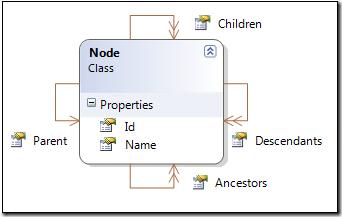 Ilustración : Recursividad por estructura en relación reflexiva MEMBERSHIP – ADMINISTRACIÓN DE CREDENCIALESINTRODUCCIÓNASP.NET proporciona un servicio integrado para realizar la validación y almacenar las credenciales del usuario, facilitando la tarea de administrar la autenticación del usuario en aplicaciones Web. Puede utilizar este servicio en conjunto con la autenticación de formularios de ASP.NET, lo que resultaría muy fácil usando los controles de inicio de sesión de la plataforma y así  crear un sistema completo de autenticación de usuarios. Este mecanismo ASP.NET es compatible con los servicios para:Crear nuevos usuarios y contraseñas.Almacenar la información de credenciales (nombres de usuario, contraseñas y datos complementarios) en Microsoft SQL Server, Active Directory o un almacén de datos alternativo.Autenticar a los usuarios que visitan un sitio. Puede autenticar los usuarios mediante programación, o puede utilizar los controles de inicio de sesión de ASP.NET para crear un sistema de autenticación completo sin apenas escribir código o utilizar código alguno.Administrar las contraseñas, es decir, crearlas, modificarlas y restablecerlas. En función de las opciones de pertenencia que elija, el sistema de pertenencia también puede proporcionar un sistema de restablecimiento de contraseñas automatizado que utilice una pregunta y una respuesta proporcionadas por el usuario.Utilizar una única identificación para los usuarios autenticados que podrá utilizar en sus propias aplicaciones y que se integre también los sistemas de personalización de ASP.NET y de administración de funciones (autorización). Especificar un proveedor de pertenencia personalizado que permita sustituir el código propio para administrar la pertenencia y mantener los datos de la pertenencia en un almacén de datos personalizado.La pertenencia (Membership – Administración de Credenciales) se fundamenta en la implementación de un modelo de seguridad utilizando la infraestructura que brinda ASP.NET. MEMBERSHIPASP.NET Membership proporciona un servicio integrado para validar y almacenar las credenciales del usuario. ASP.NET Membership facilita, por tanto, la tarea de administrar la autenticación del usuario en los sitios Web.Puede utilizar Membership con la autenticación de formularios de ASP.NET usando los controles de inicio de sesión deASP.NET para crear un sistema completo de autenticación de usuarios.Sabiendo que la pertenencia (Membership) es una característica de autenticación  independiente en ASP.NET, se puede integrar con la administración de funciones para proporcionar servicios de autorización de un sitio. ROLES Y PERFILES DE USUARIOS
La administración de funciones facilita la administración de la autorización, ya que permite especificar los recursos a los que podrán obtener acceso los usuarios de la aplicación. La administración de funciones permite tratar los grupos de usuarios como si fueran una unidad mediante la asignación de usuarios a funciones, tales como administrador, ventas, pertenencia, etc. Aunque la aplicación tenga pocos usuarios, puede ser útil la creación de funciones, las  funciones proporcionan flexibilidad para cambiar permisos, así como agregar y quitar usuarios sin tener que realizar cambios en todo el sitio. COMO TRABAJA MEMBERSHIPASP.NET es una de las tecnologías de Microsoft que pemite a los desarolladores crear sitios web de manera sencilla. ASP.NET cuenta con un servicio de Membresia, el cual brinda un sistema completo de control de acceso a los usurios  de un sitio web. Además también permite crear roles de usuario. Sus principales beneficios son: Creación de usuariosAlmacenamiento de información en base de datosAutenticación, bloqueos y seguimientoLa autenticación por medio de formularios presenta las siguientes configuraciones: 1. Usuario No Autenticado: La autenticación del formulario se realiza cuando el usuario no está registrado. 2. Usuario Autenticado: Al loguearse un usuario se dispara el evento AutenticateRequest, para obtener los roles o perfiles de usuario. Este proceso se establece en la clase principal.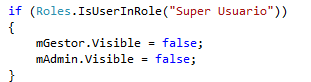 Ilustración : Código para roles de usuarioIMPLANTAR MEMBERSHIP EN UNA APLICACIÓN WEBDesplegar un servicio web trae consigo posibles amenazas de robo o manipulación de información de alta confidencialidad. Haciendo uso de ASP.NET se puede utilizar se puede utilizar su servicio de membrecía parea implementar el login de acceso al sistema web. Este servicio se puede utilizar son la base de datos SQL Server que es creada por el mismo, inlcuyendo procedimientos almacenados que están implementados para aumentar la seguridad del sitio web. En la base de datos creada se registra y contro el acceso a los usuarios, mediante roles de usuario. Aplicar MembrecíaRolesAlmacenamiento encriptado de datosAdministración de usuariosManejo de procedimientos almacenados (consultas parametrizadas)Manipulación de archivos de configuraciónManejo de clases utilizando orientación a objetosDesarrollo de la aplicación por capas.REQUERIMIENTOSPara la implementación de Membership en un sitio web ASP.NET se necesitan las siguientes herramientas de Software:Plataforma IDE: Visual Studio 2012 o Visual Web Developer Express Edition.Proveedor de Datos: Microsoft SQLSERVER EXPRESS 2008SQL DATASOURCEPermite utilizar un control del servicio web para acceder a datos que se encuentran en una base de datos relacional. Esto puede incluir Microsoft SQL Server y bases de datos Oracle, así como las fuentes de datos OLE DB y ODBC. Se puede utilizar SqlDataSource en controles enlazados a datos como el GridView, FormView,  DetailsView, etc. controles para visualizar y manipular datos en una página Web ASP.NET, usando poco o nada de código. 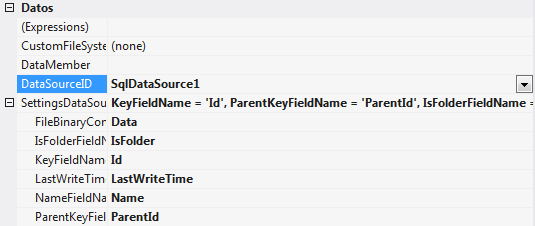 Ilustración : Configuración de SQL Datasource para la herramienta ASPxFileManager CONEXIÓNProviderName: Nombre de la ConexiónConnectionString: Cadena de la ConexiónPropiedadesSelectCommand: Para realizar consulta de selección.DeleteCommand: Para eliminar algún o grupo de registros.InsertCommand: Para insertar registros.UpdateCommand: Para actualizar algún registroPARÁMETROSEn el lenguaje SQL normalmente se utilizan parámetros en las sentencias realizadas a los cual se le conoce como sentencias parametrizadas. Las sentencias SQL y procedimientos almacenados a menudo incluyen parámetros que se evalúan en tiempo de ejecución. Una sentencia de SQL escrito con los parámetros que se conoce como una instrucción SQL parametrizada. Haciendo uso de SqlDataSource se puede hacer uso de parámetros en tiempo de ejecución, esto permite mayor flexibidad de los escencarios que se encazan a la base de datos.. SelectParameters: Parámetro que se utiliza en la consulta de selección.DeleteParameters: Parámetro que se utiliza al eliminar un egistro.UpdateParameters: Parámetro que se utiliza para actualizar un registro.InsertParameters: Parámetro que se utiliza para insertar registros.PRUEBAS DE SOFTWAREPRUEBAS DE VALIDACIÓN A SISTEMAS A LA MEDIDAA. Pruebas del Ciclo del NegocioObjetivo de la Prueba: Verificar que el sistema trabaje de acuerdo a los procesos de la organización teniendo en cuenta el tiempo que demora cada uno de ellos.Descripción de la Prueba: Las pruebas del ciclo de negocio deberían emular las actividades ejecutadas en el a través del tiempo. Debería identificarse un periodo, como por ejemplo un año, y las transacciones y actividades que podrían ocurrir durante un periodo de un año deberían ejecutarse. Incluyendo todos los ciclos y eventos diarios, semanales y mensuales que sean datos sensitivos, como las agendas. Técnica: Se debe verificar los casos de uso, ingresando información válida o errónea, para comprobar que:El aumento de la cantidad de usuarios que hacen uso de la función en un determinado periodo de tiempo.Todas la variables que contengan tiempo debe ser verificadas con datos válidos o erróneos.Todas las funciones ejecutadas en un periodo de tiempo responden en el tiempo apropiado.Criterio de Completitud:Todas las verificaciones se han realizado.Todos los errores que se mostraron se toman en cuenta.Consideraciones Especiales:En consideración a las fechas y procesos del sistema pueden solicitar trabajos de soporte.B. Pruebas de GUIObjetivo de la Prueba: Inspeccionar lo siguiente:Al ingresar al sistema y navegar ventana por ventana, el proceso refleja las actividades de la organización; es decir cumple con los requisitos establecidos. Además los modos de acceso se adecúan para agilizar el proceso (Tabulaciones).Descripción de la Prueba: La prueba de interfaz de usuario verifica la interacción del usuario con el software. El objetivo es asegurar que la interfaz tiene apropiada navegación a través de las diferentes funcionalidades. Adicionalmente, las pruebas de interfaz aseguran que los objetos de la interfaz a ser probada se encuentran dentro de los estandares de la industria. Técnica: Probar la navegación de ventana a ventana para ver la fluidéz de la misma. También se debe crear o modificar para ver el tiempo de respuesta.Criterio de Completitud: Las pruebas será ventana por ventana. Además se debe comparar con productos similares para ver la calidad del mismo.Consideraciones Especiales: Las ventanas elegidas deben ser verificadas en su totalidad. También se debe ver la aceptación comparando con productos reconocidos.C. Pruebas de ConfiguraciónObjetivo de la Prueba: Ver que en las estaciones de trabajo el cliente del sistema funciona adecuadamente.Descripción de la Prueba: Estas pruebas verifican la operación del sistema en diferentes configuraciones de hardware y software. En la mayoría de los ambientes de producción, las especificaciones para las estaciones de trabajo, equipos de red y servidores pueden variar.Técnica: Hacer uso de los scripts para probar el sistemaUtilizar diversas aplicaciones a la misma vez como Word, Excel, Adobe Reader o algún tipo de Software que consuma memoria de la estación para ver la reacción del sistema.Criterio de Completitud: Las interacciones de la aplicación con la base de datos no debe presntar fallas.Consideraciones Especiales:¿Cuáles con las aplicaciones que serán mostradas para los clientes?¿Cuáles con las aplicaciones más utilizadas?D. Prueba de EstiloObjetivo de la Prueba: Verificar que en la aplicación se visualiza los estilos con la calidad apropiada para el cliente.Descripción de la Prueba: Se entienden como tales el formato de las ventanas, colores corporativos, tipos de letra etc. Técnica: Navegar por las ventanas del sistema para verificar si los estilos cumplen con lo requerido por el cliente.El cliente debe evaluar si los estilos funcionan correctamente.Criterio de Completitud:Las pruebas planificadas han sido realizadas en su totalidad.Los errores u observaciones de la prueba se tomaron en cuenta.Consideraciones Especiales: Solicitar al cliente el manual de estilos, en caso de no existir, hacer un levantamiento preliminar de este con base en la información corporativa existente. E. Prueba de AceptaciónObjetivo de la Prueba: El cliente mediante esta prueba acepta o rechaza el sistema.Descripción de la Prueba: La prueba de aceptación es ejecutada antes de que la aplicación sea instalada dentro de un ambiente de producción. La prueba de aceptación es generalmente desarrollada y ejecutada por el cliente o un especialista de la aplicación y es conducida a determinar como el sistema satisface sus criterios de aceptación validando los requisitos que han sido levantados para el desarrollo, incluyendo a documentación y procesos de negocio. Basado en esta prueba el cliente determina si acepta o rechaza el sistema.Técnica: Se debe realizar los documentos de la verificación de aceptación, basado en los requisitos del cliente.El sistema debe tener las siguientes especificaciones:Manual de usuario.Realizar Pruebas de estiloCriterio de Completitud:Todas las verificaciones han sido realizadas.Todos los errores encontrados se han tomado en cuenta.Consideraciones Especiales: Este tipo de pruebas se realizan antes de poner el sistema en producción. F. Pruebas FuncionalesObjetivo de la Prueba: Se asegura el trabajo apropiado de los requisitos funcionales, incluyendo la navegación, entrada de datos, procesamiento y obtención de resultadosDescripción de la Prueba: Las pruebas Funcionales deben enfocarse en los requisitos funcionales, las pruebas pueden estar basadas directamente en los Casos de Uso (o funciones de negocio), y las reglas del negocio Las metas de estas pruebas son:Verificar la apropiada aceptación de datosVerificar el procesamiento y recuperación y la implementación adecuada de las reglas del negocio.Técnica: Se ejecuta cada caso de uso, flujo de caso de uso, o función, usando datos válidos e inválidos, para verificar lo siguiente:Que los resultados esperados ocurran cuando se usen datos válidos.Criterio de Completitud:Todas las pruebas planeadas han sido ejecutadas.Todos los defectos que se identificaron han sido tenidos en cuenta.Consideraciones Especiales:Identifique o describa aquellos aspectos (internos o externos) que impactan la implementación y ejecución de las pruebas de funcionalidad.G. Prueba de Documentación y ProcedimientoObjetivo de la Prueba: Evaluar la documentación del usuarioDescripción de la Prueba: Evaluar la exactitud y claridad de la documentación del usuario y para determinar si el manual de procedimientos trabajará correctamente como una parte integral del sistema. Muchos defectos son identificados cuando un probador competente chequea totalmente los manuales y documentación del usuario. Técnica: Revisar la documentación del proyecto contra las funcionalidades del sistema y su configuración física.Criterio de Completitud:Todas las pruebas planeadas han sido ejecutadas.Todos los defectos que se identificaron han sido tenidos en cuenta.H. Prueba de CampoObjetivo de la Prueba: Correr el sistema en el ambiente real para encontrar errores y validar el producto contra sus especificaciones originales.Descripción de la Prueba: Realizar un subconjunto válido de pruebas de sistema. Técnica: Determinar que pruebas de sistema serán corridas para validar el sistema en producción.Criterio de Completitud:Todas las pruebas planeadas han sido ejecutadas.Todos los defectos que se identificaron han sido tenidos en cuenta.PRUEBAS DE INTEGRACIÓNA. Prueba de IntegraciónObjetivo de la Prueba: Identificar errores introducidos por la combinación de programas probados unitariamente. Determina cómo la base de datos de prueba será cargada. Verificar que las interfaces entre las entidades externas (usuarios) y las aplicaciones funcionan correctamente. Descripción de la Prueba:Probar que la interfaces funcionan correctamente entre los diferentes dispositivos que se ejecute.Establecer cómo se cargará la base de datos de prueba.Técnica: Por cada Caso de Prueba ejecutado:Estlecer diferencias entre el resultado obtenido y el esperado.Hacer uso de la técinca de top-down. Es decir comenzar con los niveles de nivel superios para llamar a los niveles inferiores con los parámetros correspondientes y ver que funciona correctamente.Criterio de Completitud:Todas las verificaciones han sido realizadas.Todos los errores encontrados se han tomado en cuenta.PRUEBAS DEL SISTEMASA. Prueba del SistemaObjetivo de la Prueba: Corresponde a la seguridad del sistema. Probar que un usuario solo tenga acceso a las opciones que se le acignado.Descripción de la Prueba: Este tipo de prueba se concentra en la seguridad de acceso al sistema.Abrarca acceso a datos y operaciones del negocio.También se toma encuenta la seguridad de accesos remotos.Haciendo uso de las pruebas de seguridad, se tiene la garantía que los usuarios del sistema solo tienes acceso a las funciones y datos que el usuario administrador le hac concedido; es decir a las demás funciones no podrá acceder. Técnica:Es preciso listar a los tipos de usuario, para establecer los accesos necesarios para que desarrollen sus actividades.Realizar las pruebas necesarias para cada tipo de usuario y verificar que los permisos de usuario se están ejecutando.Criterio de Completitud: Las pruebas realizadas funcionan correctamente para cada tipo de usuario.Consideraciones Especiales: Los diferentes tipos de acceso, se debe establecer y ser revisado por los administradores del sistema. Además los usuarios administradores deben tener la responsabilidad de los accesos a las funciones del sistemaMODELO SCRUM PARA DESARROLLO DE SOFTWAREEL ORIGENScrum es una marco para la ejecución de prácticas ágiles en el desarrollo de proyectos que toma su nombre y principios de las observaciones sobre nuevas prácticas de producción, realizadas por Hirotaka Takeuchi e Ikujijo Nonaka a mediados de los 80.Aunque las prácticas observadas por estos autores surgieron en empresas de productos tecnológicos, también se emplean en entornos que trabajan con requisitos inestables y que requieren rapidez y flexibilidad, situaciones frecuentes en el desarrollo de determinados sistemas de software. Las implementaciones de Scrum para desarrollo de software se vienen enriqueciendo desde entonces, y poco tienen que ver las implementaciones actuales con la original de Ken . También las prácticas se han enriquecido. En 2001 apareció el gráfico burndown, más tarde empezó a ser habitual el uso de estimación de póquer, luego tableros de control visual Kanban.INTRODUCCIÓN AL MODELOScrum es una metodología de desarrollo muy simple, que requiere trabajo duro, porque no se basa en el seguimiento de un plan, sino en la adaptación continua a las circunstancias de la evolución del proyecto. Como método ágil: Es un modo de desarrollo adaptable, antes que predictivo. Orientado a las personas, más que a los procesos. Emplea el modelo de construcción incremental basado en iteraciones y revisiones. 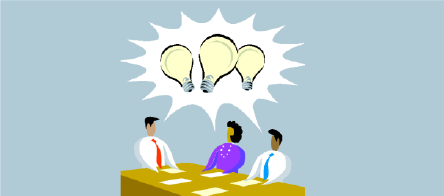 Ilustración : Trabajo en equipo Comparte los principios estructurales del desarrollo ágil: a partir del concepto o visión de la necesidad del cliente, construye el producto de forma incremental a través de iteraciones breves que comprenden fases de especulación – exploración y revisión. Estas iteraciones (en Scrum llamadas sprints) se repiten de forma continua hasta que el cliente da por cerrado el producto. Estas iteraciones son la base del desarrollo ágil, y Scrum gestiona su evolución en reuniones breves diarias donde todo el equipo revisa el trabajo realizado el día anterior y el previsto para el siguiente. 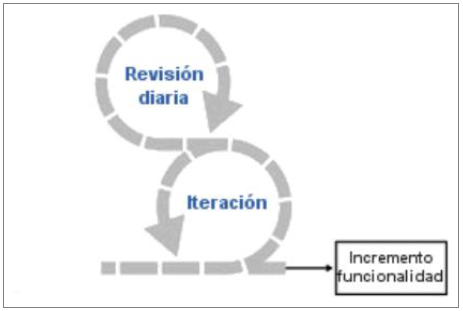 Ilustración : Ciclo central de Scrum TEORÍA DE SCRUMScrum se basa en la teoría de control de procesos empírica o empirismo. El empirismo asegura que el conocimiento procede de la experiencia y de tomar decisiones basándose en lo que se conoce. Scrum emplea un enfoque iterativo e incremental para optimizar la predictibilidad y el control del riesgo.Tres pilares soportan toda la implementación del control de procesos empírico: transparencia, inspección y adaptación. TRANSPARENCIALos aspectos deben estar bien definidos, es decir todos los observadores deben tener un entendimiento común de lo que se está viendo.INSPECCIÓNEl progreso del proyecto y los artefactos de Scrum deben ser inspeccionados constantemente para detectar variaciones.ADAPTACIÓNCuándo un proceso se devia de sus límite y perjudica la calidad del producto en un estado no aceptale, el inspector debe realizar un ajuste lo más antes para disminuir las desviaciones mayores.Para la inspección, Scrum presenta cuatro eventos formales:Reunión de Planificación del Sprint (Sprint Planning Meeting)Scrum Diario (Daily Scrum)Revisión del Sprint (Sprint Review)Retrospectiva del Sprint (Sprint Retrospective)EL EQUIPO SCRUM (SCRUM TEAM)Scrum presenta al siguiente equipo de traajo: Dueño de Producto (Product Owner), el Equipo de Desarrollo (Development Team) y un Scrum Master. De forma iterativa e incremental los productos son entregados por el equipo Scrum, donde a los entregables se le denomina terminado.EL DUEÑO DE PRODUCTO (PRODUCT OWNER)Es la persona responsable de maximizar el valor del producto y de las actividades del equipo de desarrollo. El producto Backlog es gestionado por el Dueño del producto, esto incluye:Enunciar con claridad los elementos del product backlog.Priorizar ordenadamente el product backlog orientándose al logro del objetivo.Encontrar la mejor manera para que el equipo de desarrollo se desempeñe más óptimo en las actividades que desempeñan.Garantizar que el product baclog sea transparente y entendible.El dueño del producto puede delegar el trabajo mencionado al equipo de desarrollo o realizarlo el mismo. Pero en ambas situaciones la responsabilidad del trabajo es del Dueño del producto. Todos los cambios que se deseen realizar del producto se deben hacer por medio del dueño del producto.EL EQUIPO DE DESARROLLO (DEVELOPMENT TEAM)Esta conformado por los profesionales que realizan el trabajo para lograr y entregar un incremento del producto, el cual debe estar funcionando y disponible para poner en producción al concluir cada sprint.Los euipos de desarrollo se caracterizan por lo siguiente: Se organizan por si mismos, es decir ellos son los únicos que interpretan el producto backlog y lo convierten en incrementos funcionales y desplegables.Realizan varias funciones, es decir cuentan con diversas habilidades para lograr el incremento del producto.De acuerdo con Scrum, el equipo de desarrollo pueden tener distintas especialidades; pero con la habilidad para desarollar.El equipo de desarrollo se responsabiliza de todas las tareas a realizar, no interesa las habilidades individuales que presente cada uno.TAMAÑO DEL EQUIPO DE DESARROLLOEl equipo de desarrollo debes ser de un tamaño suficientemente pequeño que le permita mantenerse ágil, pero lo necesario para cumplir con el trabajo a realizar.Cuando el Equipo de Desarrollo es menos de tres miembros disminuye la interacción generando por consiguiente productividad más pequeña, encontrando dificultades especialmente a las habilidades necesarias en el proceso de un Sprint. De esta manera el Equipo de Desarrollo incumplirá la entrega del incremento.Caso contrario los Equipos de Desarrollo grandes son demasiados complejos para que sean gestionados. EL SCRUM MASTERTiene la responsabilidad de avalar que la metodología se entiende y se adapta en las actividades realizadas. Es decir el Escrum Master se asegura que el Equipo Scrum trabaje de acuerso a la teroría, prácticas y relglas de la metodología Scrum.El Scrum Maters lidera al equipo Scrum. Él es el nexo para disenir las ideas de la parte externa  que sirvan de ayuda o sirvan para maximizar el valor del producto desarrollado por el equipo Scrum.EL SERVICIO DEL SCRUM MASTER AL DUEÑO DE PRODUCTOEl Scrum Mater interactúa con el Dueño del Producto de la siguiente manera:Encontrar métodos que permita ejecutar el Product Backlog de manera más apropiada.Apoyar al Equipo Scrum a comprender el Product Backlog, para que la ejecución se realice de acuerdo a las necesidades requeridas.La experiencia del Scrum Master es un punto muy importante que permite ayudar la palanificacion del producto.Interactuar con el Dueño del Producto para que el Product Backlog se enecuentre ordenado y entendible.EL SERVICIO DEL SCRUM MASTER AL EQUIPO DE DESARROLLOEl Scrum Mater interactúa con el Equipo de Desarrollo de la siguiente manera:Orientar al Equipo de Desarrollo para organizarse y realizar diversa funciones.Apoyar al Equipo de Desarrollo para que el producto creado sea de calidad cumpla con los requisitos establecidos.Brindar soluciones a los percances encontrados en los avances del Equipo de Desarrollo.Brindar retroalimentación al Equipo de Scrum en los temas que no se ha entendido y adoptado por completo.EL SERVICIO DEL SCRUM MASTER A LA ORGANIZACIÓNEl Scrum Mater interactúa con la organización de la siguiente manera:Encabezar y orientar a la Organización para adaptarse a la metdología Scrum.Realizar el plan respecto a la implementación de la metodología Scrum dentro de la Organización.Apoyar a los colaboradores o empleados de la organización a comprender y llevar a cabo la metodología Scrum respecto al desarrollo del producto.Brindar alternativas que mejoren el rendimiento del Equipo Scrum.Interactuar con el trabajo de otros Scrum Master y aplicar las ideas más efectivas en la ejecucíon de Scrum de la Organización.EVENTOS DE SCRUMTambién denominado bloque de tiempo donde todos presentan una duración máxima. Ello permite minimizar las reuniones no definidas. La duración de evento se convierte en fija cuando comienza un Sprint. A los eventos se le puede dar por concluido cuando se consigue el alcance el objetivo del proyecto, esto permite no desperdiciar tiempo en el proceso.El Sprint contiene a los eventos, donde cada uno de los eventos constituye una oportunidad para inspeccionar y adaptar algún aspecto del avance del proyecto. Es decir los eventos permiten establecer transparencia e inspección.EL SPRINTEs el punto central de Scrum, es un espacio de tiempo en donde se realiza un incremento del producto; siendo este utilizable y desplegable. Es recomendable que la duración de los Sprint sea contante. Despues de finalizar un Sprint comienza uno nuevo.Los Sprints están formados por: Sprint Planning Meeting, Daily Scrums, Sprint Review, Sprint Retrospective.Durante el Sprint:No se deben realizar modificaciones que afecten al objetivo del Sprint.La calidad del producto debe permanecer constante en las actividades de desarrollo.Respecto al alcance en coordinación con el Dueño del Producto, este puede se clarificado y negociado a medida que se va recopilando información.Cada Sprint no debe se mayor de un mes, debido a que si el tiempo es mas grande, la complejidad puede aumentar y el riesgo a no lograr el objetivo es mayor.CANCELACIÓN DE UN SPRINTAntes de que se culmine un Sprint, éste puede se cancelado, siendo el único que tiene la potestad de realizarlo el Dueño del Producto. Los motivos de cancelar el Sprint pueden ser la influencia de los interesados o del Equipo Scrum.Si el objetivo del Sprint queda desfasado, éste puede ser cancelado. Esto puede suceder si la dirección cambia o por la situación del mercado o el cambio de la tecnología. Por el la duración corta del Sprint, estas circunstancias suceden rara vez.Al cancelar un Sprint, los elementos del Product Backlog se consideran como terminados. En caso de que parte del trabajo está en funcionamiento es normalmente aceptado por el Dueño del Producto. Es decir al cambiar el Product Backlog, éste de debe volver a estimar. Además la cancelación del Sprint implica reagruparse y realizar una nueva reunión de planificación.REUNIÓN DE PLANIFICACIÓN DE SPRINT (SPRINT PLANNING MEETING)El Equipo Scrum se reúne para planificar las actividades a realizar en el Sprint a llevar a cabo en la Reunión de Planificación.Es responsabilidad del Scrum Master de realizar la Reunión de Planificación, donde ésta no debe ser mayor de ocho horas para un Sprint de un mes. Mediante esta Reunión de Planificación el Scrum Master da ha entender el propósito del Sprint.La Reunión de Planificación de Sprint debe responder a lo siguiente:¿Cuál será el Incremento de Sprint a entregarse?¿De que manera se realizará el trabajo para lograr el terminado del Incremento?TEMA UNO: ¿QUÉ PUEDE SER TERMINADO EN ESTE SPRINT?Ésta pregunta se responde de acuerdo al Product Backlog. Si toda la lista del producto se completa, por consiguiente se logra el objetivo del Sprint. Esto con el apoyo de todo el Equipo Scrum.  TEMA DOS: ¿CÓMO SE CONSEGUIRÁ COMPLETAR EL TRABAJO SELECCIONADO?Cuando se tiene establecido el objetivo del producto el Product Backlog para el Sprint, se decidirá como se va construir el producto para lograr el Incremento esperado. Además cabe indicar que el Product Backlog del Sprint y el plan para terminarlos se nombra Lista de Pendientes del Sprint.El equipo de Desarrollo da inicio al Sprint realizando el diseño del Sistema y distribuyendo el trabajo necesario para avanzar con el Porduct Backlog y convertirlo en un Incremento funcional. En la Reunion de Planificación del Sprint, se toma en cuenta el flujo del trabajo para que el Equipo de Desarrollo pueda cumplirlo.En caso de que el Equipo de Desarrollo no cuente con el tiempo necesario, éste puede renegociar con El Dueño del Producto el Product Backlog. Además el Equipo de Desarrollo puede invitar a personas que asistan a brindar apoyo técnico o relacionado con el tema.OBJETIVO DEL SPRINT (SPRINT GOAL)Es una meta que se plantea en el Sprint para que es realizada con el cumplimiento de los elementos de la lista del producto. El Equipo de Desarrollo se orienta al objetivo en la implementación del incremento. El objetivo del Sprint conlleva a que el Equipo de Desarrollo trabaje en conjunto, es decir es un nexo entre las actividades a realizar y producto final esperado.SCRUM DIARIO (DAILY SCRUM)Es una reunión de 15 minutos que se realiza diariamente para que el Equipo de Desarrollo planifique sus actividades en el resto del día. En esta reunión se inspecciona el trabajo teniendo en cuenta el último Scrum Diario para proyectar las tareas del Scrum siguiente.El Scrum Diario se realiza todos los días a la misma hora y en el mismo lugar para reducir la complejidad del proceso. En ésta reunión el Equipo de Desarrollo expone lo siguiente:¿Cuál fue el aporte que hice para lograr el objetivo del Sprint por parte del Equipo de Desarollo?¿Qué aporte realizaré para lograr el objetivo del Sprint por parte del Equipo de Desarollo?¿He identificado algún impedimento para lograr el objetivo del Sprint por parte del Equipo de Desarrollo?REVISIÓN DE SPRINT (SPRINT REVIEW)El Incremento del producto se debe inspeccionar al finalizar el Sprint, para que éste conincida con la Lista del Producto, y si fuera necesario adaptarlo de acuerdo a los criterios encontrados comparados con el Product Backlog. Al finalizar el Sprint, el equipo de Scrum expone las tareas realizadas y los resultados del mismo comparando con la Lista del Producto. Basandose en lo mencionado, los asistentes podrían brindar opiniones que permita optimizar el valor del producto.La reunión tiene un tiempo proporcional a la duración del Sprint. Es de 4 horas para Sprints de un mes, o menos si el Sprint es menor. El Scrum Master es el responsable de asegurar que los asistentes entiendan el propósito de la reunión. Además el Scrum Master es que está pendiente que se mantenga el tiempo planteada para la misma.Los siguientes elementos están incluidos en la revisión del Sprint.El Equipo Scrum, el Dueño del Producto y los interesados son elementos claves para realizar a revisión del Sprint.El Product Backlog es expuesto por el Dueño del Producto e indica que elementos se han concluido y cuales no.El Equipo de Desarrollo expone acerca de las actividades realizadas, que inconvenientes encontraron y como lo solucionaron.El trabajo Terminado es demostrado por el Equipo de Desarrollo y resulve dudas por parte de los presentes.El Dueño del Producto menciona hacerca del Product Backlog y proyecta posibles fechas, teniendo en cuenta el progreso del producto.Los participante muestran ideas colaborativas sobre las posibles actividades futuras, con la intención de que sirva como información para las Reuniones de Planificación de los siguientes Sprints.También se debe mencionar hacerca del presupuesto, tiempo de ejcución, requisitos del producto y condiciones del mercado para próximas entregas del producto.RETROSPECTIVA DE SPRINT (SPRINT RETROSPECTIVE)La ocación para que el Equipo Scrum se autoinspeccione y establecer mejora que contribuyan al Sprint es la Restrospectiva del Sprint. Ésta se dá después de la revisión del Sprint y antes de la Reunión de Planificación de Sprint.La retrospectiva de Sprint es una reunión de 3 horas para un Sprint de un mes, y menor al tiempo proporcional del Sprint. El resposable de que se lleve a cabo es el Scrum Master.La Retrospectiva de Sprint tiene el siguiente propósito:Supervisar como se realizó el último Sprint respecto a personas, herramientas y procesos.Determianr y priorizar los elementos que tuvieron resultados positivos y las mejoras que se podría establecer.Para las mejoras identificadas se debe crear un plan de acuerdo a como está formado el Equipo Scrum.ARTEFACTOS DE SCRUMLos Artefactos Scrum brindan oportunidades y transparencia para inspeccionar y adaptar el trabajo. LISTA DE PRODUCTO (PRODUCT BACKLOG)Es la lista de requerimientos que debería tener el producto, es la única información que sustenta algún cambio en el producto. El responsable de la Lista del Producto es el Dueño del Prodcuto, en los elementos que contiene y el orden que debe tener la lista.La lista del Producto va creciendo a medida que el entorno es más entendible. Es decir la lista del producto nunca esta completa. La lista del producto se actualizando constantemente, es decir es dinámica para ir adpatando a las necesidades del producto.Los cambios del mercado, la tecnología y los requisitos del negocio pueden ser los causales para actualizar la lista del producto.Si existiera varios Equipos Scrum, se debería utilizar la misma Lista del Producto, en el cual se podría utilizar un atributo para diferenciar las agrupaciones por Equipo.El Dueño del Producto y el Equipo de Desarrollo implementan los detalles de la Lista del Producto teniendo en cuenta las estimaciones y el orden. A lo mencionado se le denomina El Refinamiento de la Lista del Producto.Los elementos del Product Backlog están por orden de prioridad, donde los primeros están más detallados que los de orden inferior. Este orden de prioridad generalmente se da en el Refinamiento.LISTA DE PENDIENTES DEL SPRINT (SPRINT BACKLOG)Es un pronóstico acerca de la funcionalidad que debería tener el próximo Incremento por parte del Equipo de Desarrollo. A esto se le suma los elementos de la Lista del Producto y el paln del Incremento que permitan cumplir conel objetivo del Sprint.Todo el tranbajo que es identificado por el Equipo de Desarrollo que permita alacanzar el objetivo del Sprint de le denomina la Lista de Pendientes del Sprint.A medida que el trabajo va llevándose a cabo la lista de pendiesnte se va actualizando, es decir el trabajo restante se va detallando. La Lista de Pendientes es responsabilidad de Equipo de Desarrollo, esta lista es el trabajo reatnte que se planea realizar.SEGUIMIENTO DEL PROGRESO DEL SPRINTEl Equipo de Desarrollo realiza el seguimiento del trabajo restante principalmente en casa Scrum Diario para tener la visión de alcanzar el objetivo del Sprint. El Equipo de Desarrollo es el que gestiona el progreso del trabajo restante.INCREMENTOEs el conjunto de todos los elementos del Porduct Backlog llevado a cabo en el Sprint, además a esto se considera el Incremento logrado en los Sprints anteriores. Al culminar un Sprint, se tiene la certeza de que el nuevo Incremento debe estar Terminado, es decir el Incremento del producto debe estar en condiciones de ser utilizado sin tener en cuenta si el Dueño del Porducto decide desplegarlo o no.DEFINICIÓN DE “TERMINADO” (DEFINITION OF “DONE”)Es un término que se utiliza para indicar que el Sprint concluido puede ponerse en funcionamiento y cumple con los requisitos de la Lista del Producto. Significa que el trabajo está completado sobre el Incremento que se desarrollado. Además se utiliza para que el Euipo de desarrollo pueda planificar y considerar una cantidad apropiada de elementos de la Lista del Producto para llevar a cavo en el Sprint correspondiente. Si existe varios Equipo de Desarrollo, el Equipo Scrum debe establecer la definición de Terminado. También la suma de los Incrementos puede conlcuir con el terminado del Sprint.DEFINICIÓN DE TÉRMINOS BÁSICOSArchivo digital: es una unidad de datos o información almacenada en algún medio que puede ser utilizada por aplicaciones de la computadora.Gestión documental: conjunto de tareas y procedimientos orientados a lograr una mayor eficacia y economía en la explotación de los documentos por parte de las organizaciones.Ágil RUP: versión simplificada de Racional Proceso Unificado (RUP). Este describe un enfoque simple y fácil de entender para desarrollar software de aplicaciones de negocio usando técnicas ágiles y conceptos aún se mantienen validos en RUP.Colaborador: hace referencia a todo el personal trabajador de la empresa Ceyca.Despliegue: Alojar la aplicación web en el servidor central, para poder acceder desde cualquier punto que cuente con internet a través de un navegador.Documentación: Conjunto de documentos, generalmente oficiales, con que se prueba o acredita algo. Implementación: proceso de realizarlo y ponerlo en marcha el sistema gestor web de documentos.SCRUM: es un proceso en el que se aplican de manera regular un conjunto de buenas prácticas para trabajar colaborativamente, en equipo, y obtener el mejor resultado posible de un proyecto.Sistema gestor web de documentos: herramienta que permite a los usuarios acceder a un servidor web a través del internet mediante un navegador. Este permite controlar los archivos digitales de acuerdo a los privilegios concedidos.CAPÍTULO III. MATERIALES Y MÉTODOSLa ubicación geográfica donde se realiza este estudio de investigación es la ciudad de Cajamarca, en la empresa Ceyca Servicios Generales y Construcción SAC, ésta se ubica Jr. Delfín Cerna N° 457. PROCEDIMIENTOINTRODUCCIÓNÉste documento describe la implementación de la metodología de trabajo scrum en la empresa Ceyca Servicios Generales y Construcción SAC para la gestión del desarrollo de un Gestor Web de Documentos.Incluye junto con la descripción de este ciclo de vida iterativo e incremental para el proyecto, los artefactos o documentos con los que se gestionan las tareas de adquisición y suministro: requisitos, monitorización y seguimiento del avance, así como las responsabilidades y compromisos de los participantes en el proyecto. PILA DEL SPRINT 000: PLANIFICACIÓNALCANCE DEL SGDIDe acuerdo a las funcionalidades identificadas en los requerimientos, el sistema a desarrollarse tendrá los siguientes alcances.El gestor de documentos debe permitir: Crear carpeta, eliminar, modificar, copiar, mover, subir, descargar y buscar, donde estas opciones deben ser asignados en las configuraciones de los permisos del usuario.Los usuarios creados para acceder al sistema sólo deben visualizar las carpetas contenedoras de documentos a las que se tiene permiso.El SGDI debe permitir configurar el diseño de vista de acuerdo a cada usuario del sistema.El acceso SGDI debes estar protegido por un usuario y contraseña.CRONOGRAMATabla : Cronograma de ejecuciónPRESUPUESTOEl presupuesto indicado en la siguiente tabla en el rubro de gastos de personal, materiales y suministros, equipamiento, licencias de software, pasajes/alimentación y servicios varios, será asumido en su totalidad por la empresa Ceyca Servicios Generales y Construcción SAC.Tabla : PresupuestoCeyca dispone de equipamiento y licencias necesarias para desarrollar el software, por ese motivo se considera como disponible y no se necesita invertir en la adquisición.REQUERIMIENTOS NO FUNCIONALESTabla : Requerimientos no funcionales del SGDIROLES Y RESPONSABILIDADESTabla : Roles y responsabilidadesPILA DEL PRODUCTO (PRODUCT BACKLOG)Tabla : Pila del productoPILA DEL SPRINT 001: GESTOR DE ARCHIVOSHISTORIA DE USUARIO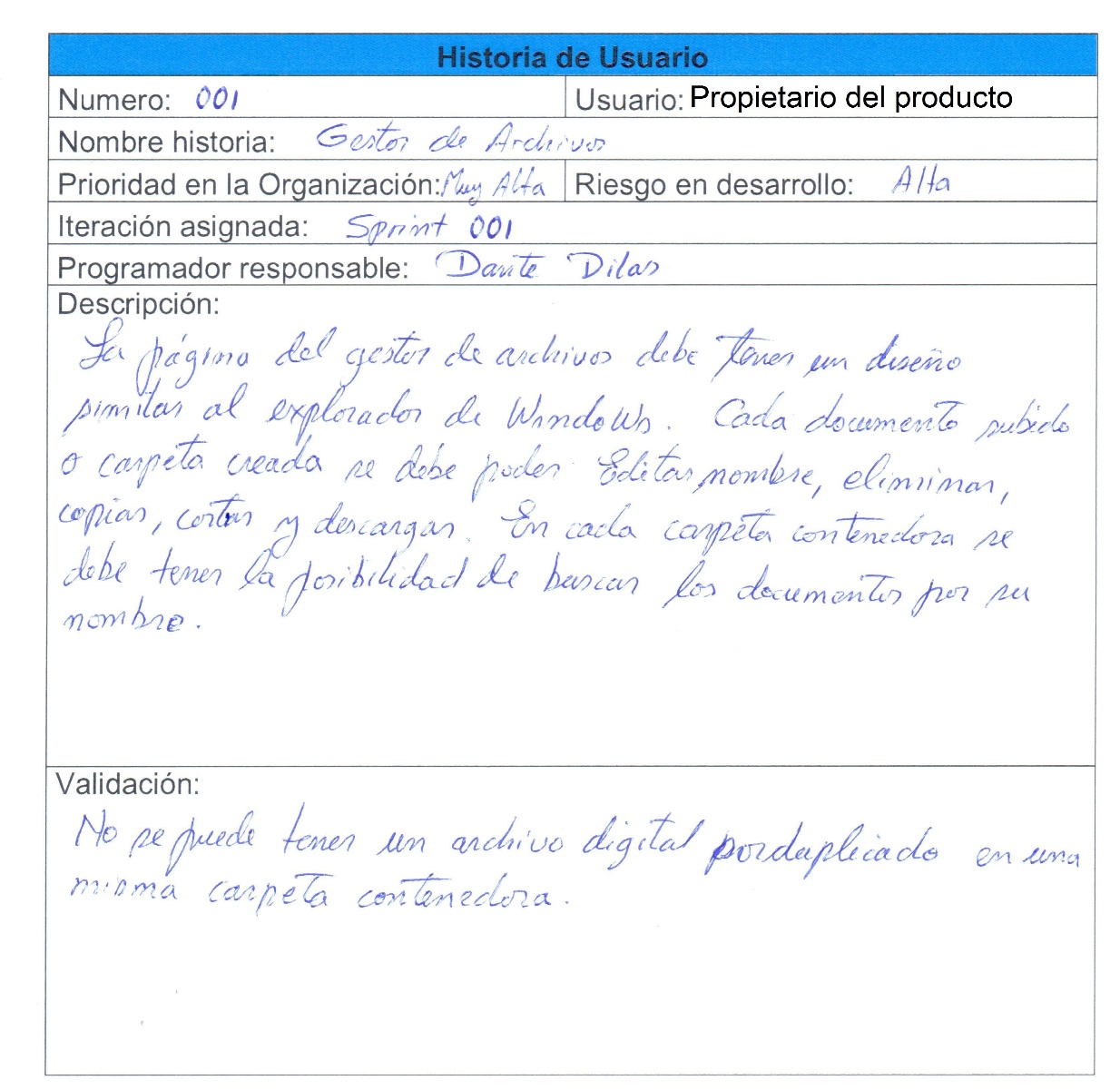 Ilustración : Historia de usuario "gestión de archivos" CASOS DE USO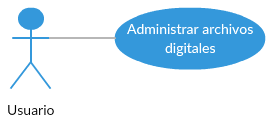 Ilustración : Diagrama de caso de uso de sprint 001 Este caso de uso permite realizar las siguientes actividades: Crear carpeta (CU-001), subir archivo digital (CU-002), editar nombre de archivo digital (CU-003), eliminar archivo digital (CU-004), buscar archivo digital (CU-005), mover archivo digital (CU-006), copiar archivo digital (CU-007) y descargar archivo digital (CU-008).DESCRIPCIÓN DEL CASO DE USOTabla : Descripción de caso de uso CU-001Tabla : Descripción de caso de uso CU-002Tabla : Descripción de caso de uso CU-003Tabla : Descripción de caso de uso CU-004Tabla : Descripción de caso de uso CU-005Tabla : Descripción de caso de uso CU-006Tabla : Descripción de caso de uso CU-007Tabla : Descripción de caso de uso CU-008DIAGRAMA DE ACTIVIDADES CU-001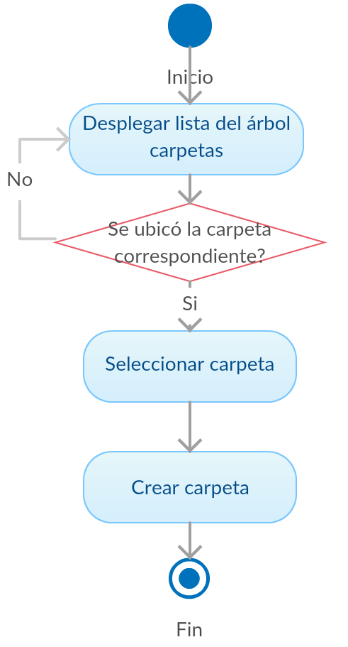 Ilustración : Diagrama de actividad CU-001 DIAGRAMA DE ACTIVIDADES CU-002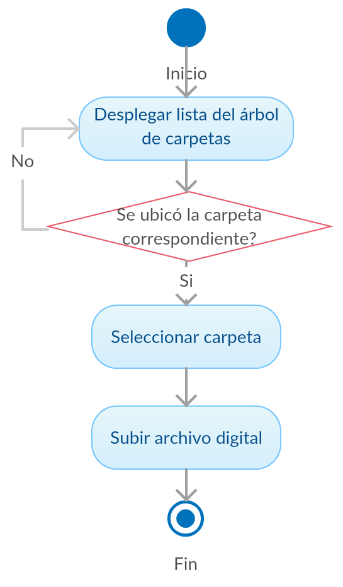 Ilustración : Diagrama de actividad CU-002 DIAGRAMA DE ACTIVIDADES CU-003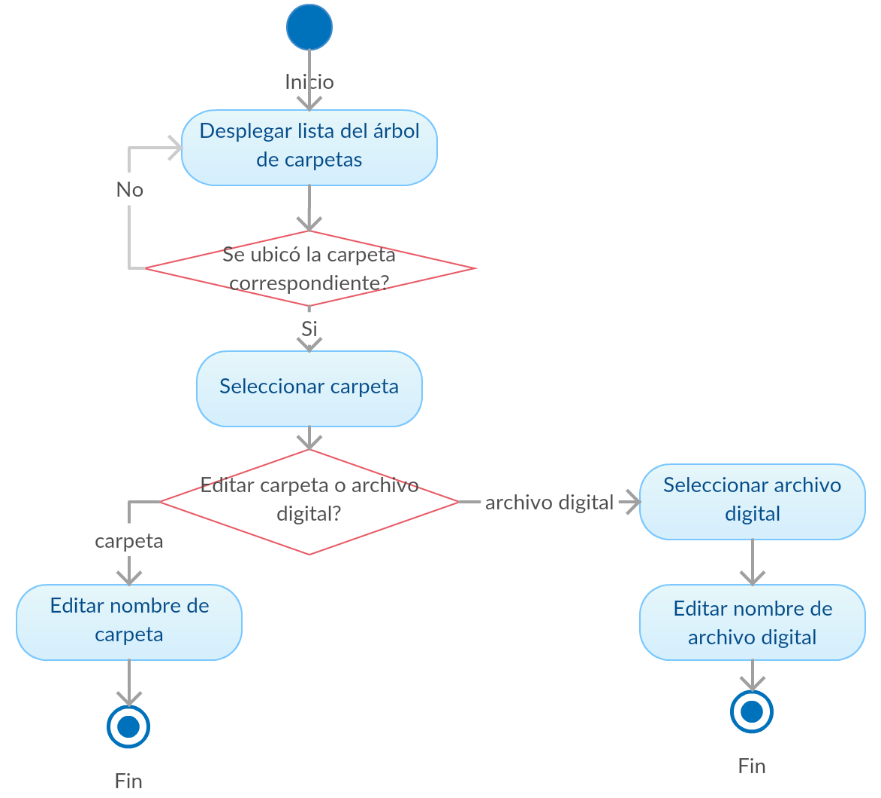 Ilustración : Diagrama de actividad CU-003 DIAGRAMA DE ACTIVIDADES CU-004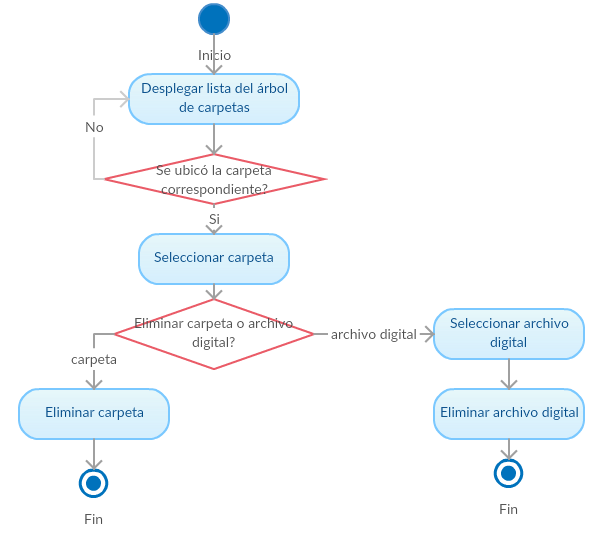 Ilustración : Diagrama de actividad CU-004 DIAGRAMA DE ACTIVIDADES CU-005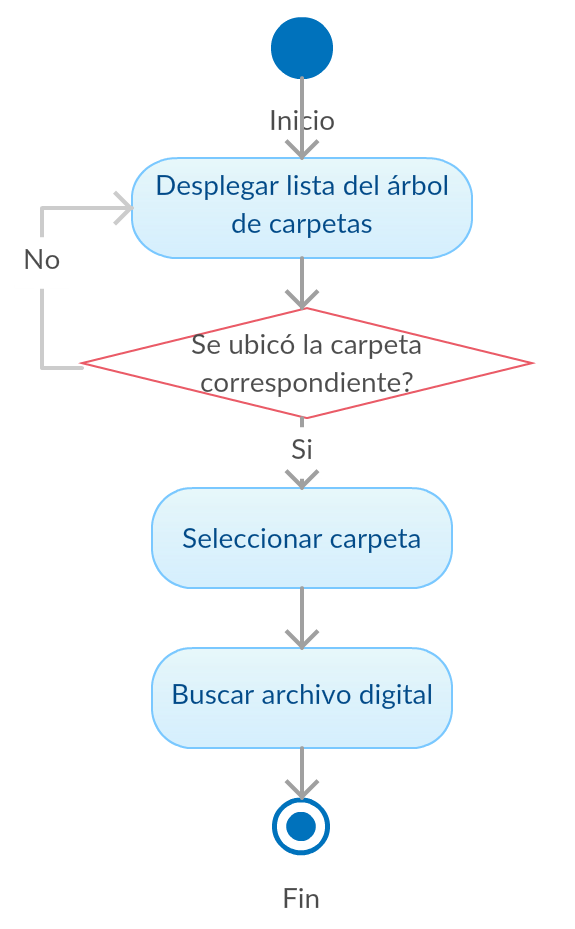 Ilustración : Diagrama de actividad CU-005 DIAGRAMA DE ACTIVIDADES CU-006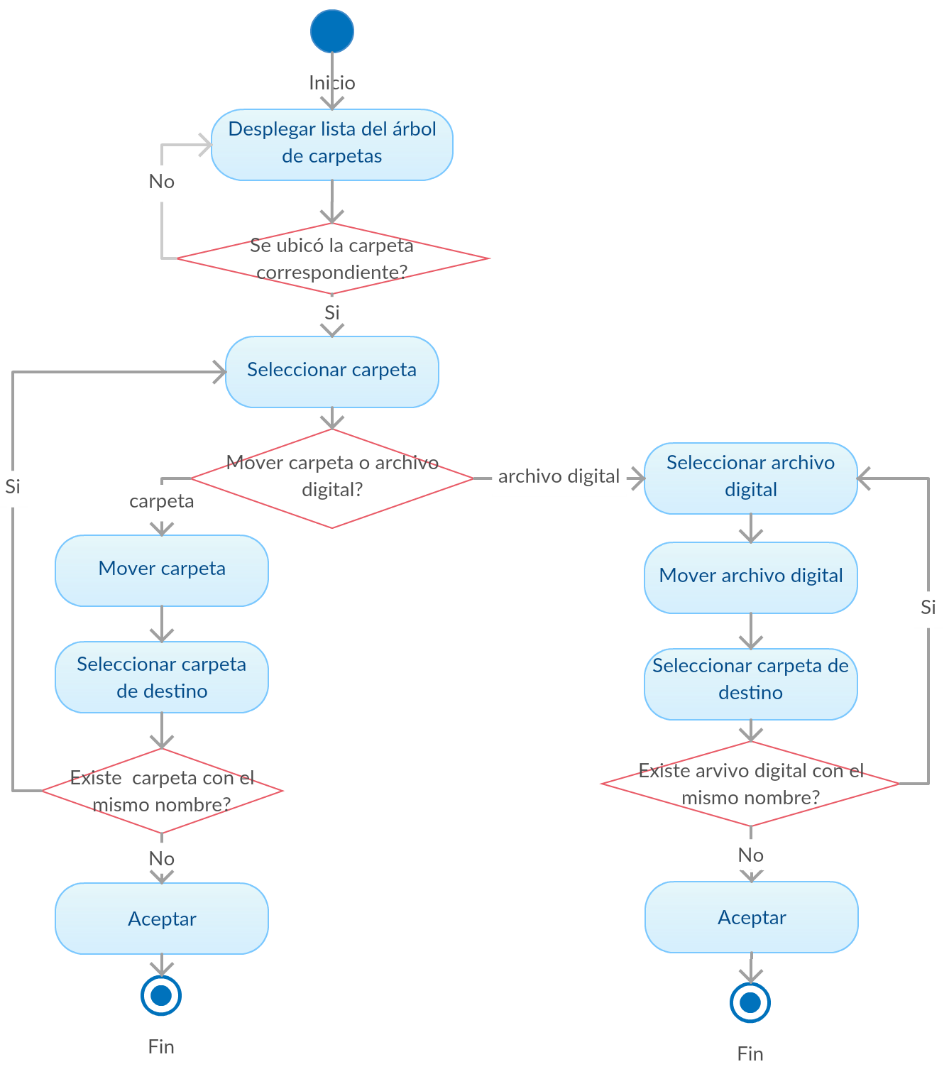 Ilustración : Diagrama de actividad CU-006 DIAGRAMA DE ACTIVIDADES CU-007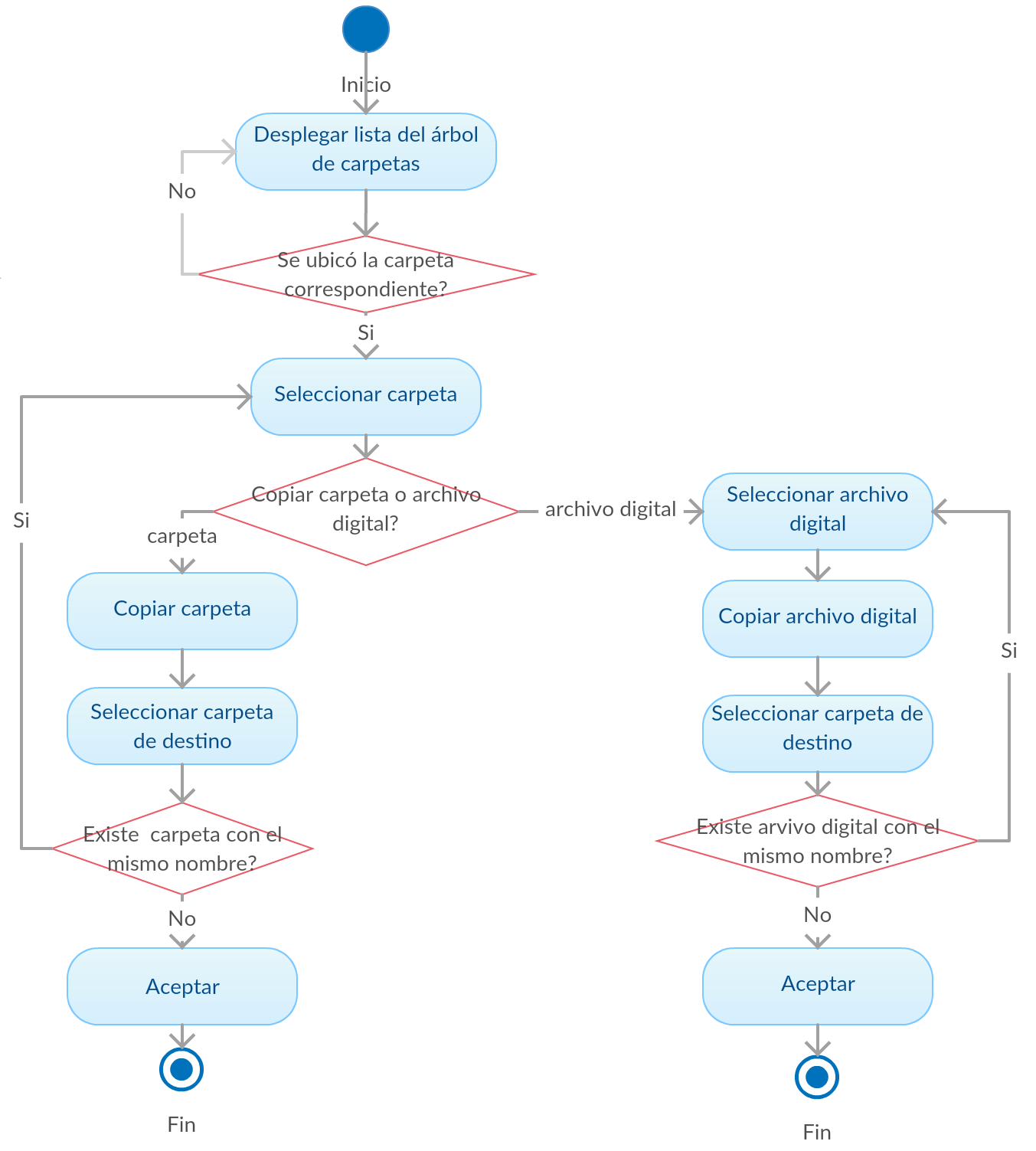 Ilustración : Diagrama de actividad CU-007 DIAGRAMA DE ACTIVIDADES CU-008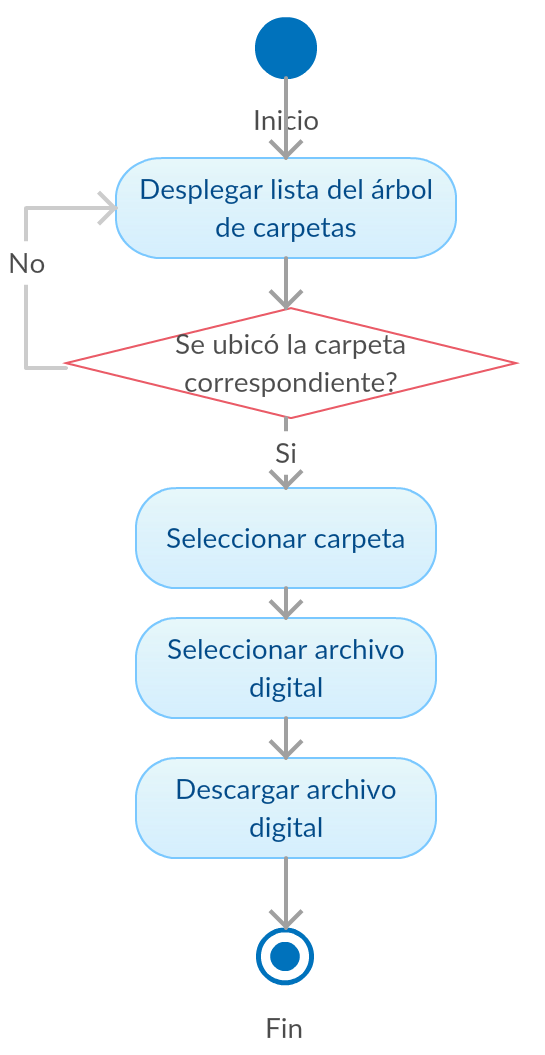 Ilustración : Diagrama de actividad CU-008 DIAGRAMA DE CLASES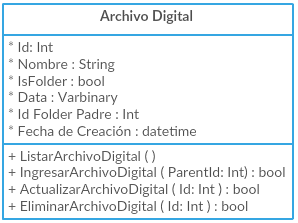 Ilustración : Diagrama de clases - Sprint 001 PROTOTIPO DEL MENU DE NAVEGACIONTabla : Prototipo de menú de navegación de sprint 001TABLAS DE LA BASE DE DATOS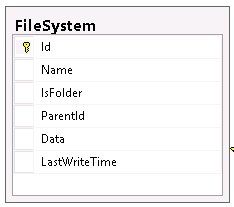 Ilustración : Tabla de base de datos involucrada en sprint 001 PROTOTIPO DE PANTALLAS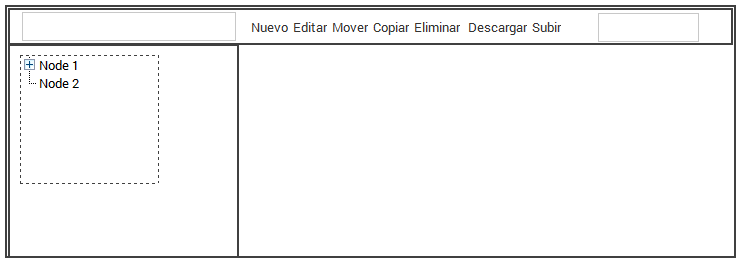 Ilustración : Prototipo de pantalla de sprint 001SPRINT BACKLOGTabla 15: Sprint backlog de sprint 001GRÁFICO BURDOWNGráfico : Burdown de sprint 001PRUEBASTabla : Pruebas sprint 001FORMATO DE ENTREGA DEL SPRINT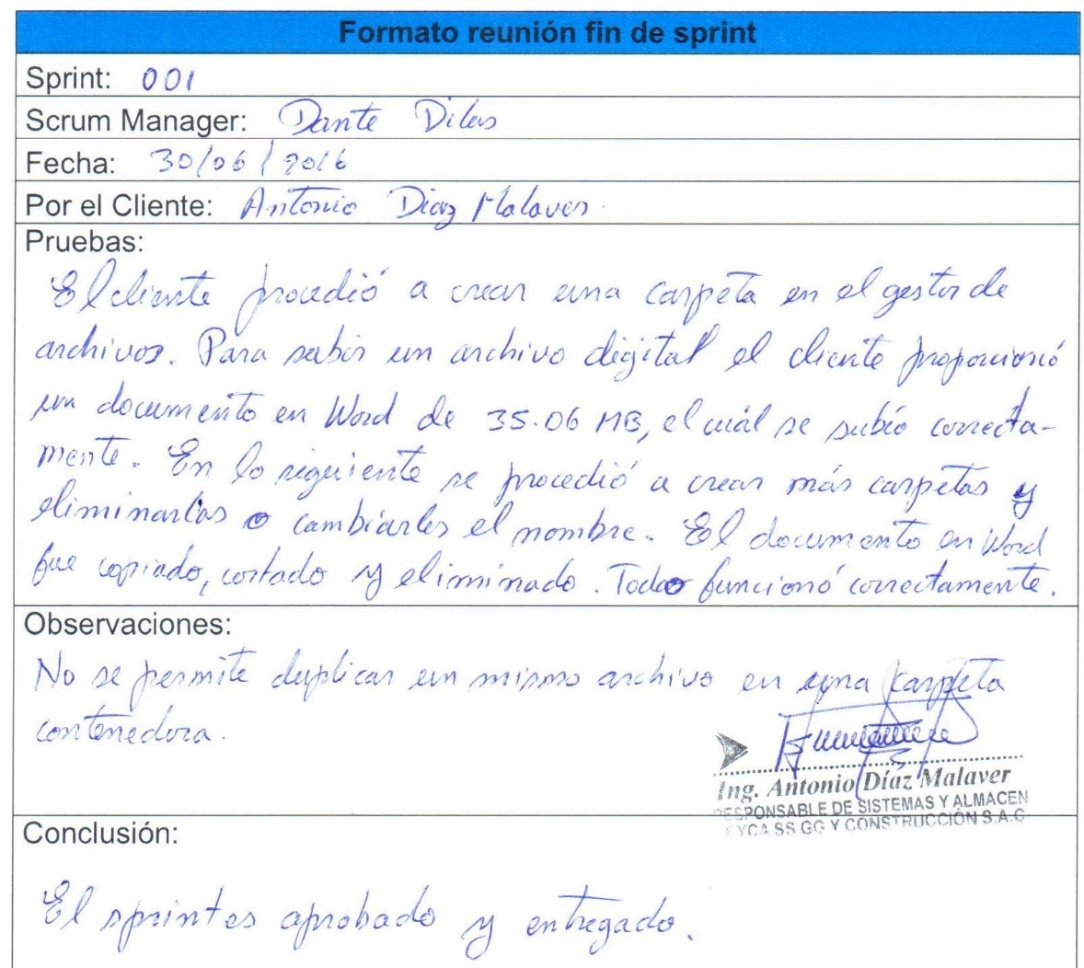 Ilustración : Reunión final sprint 001 ENTREGABLE: GESTOR DE ARCHIVOS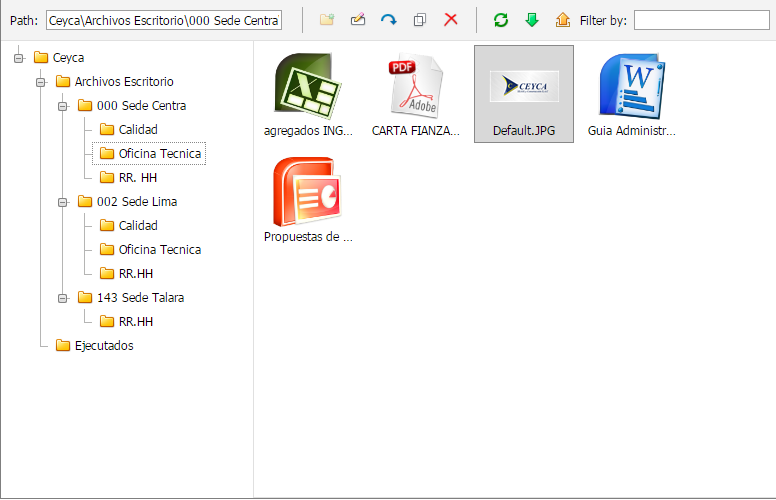 Ilustración : Pantalla gestor de archivos PILA DEL SPRINT 002: PÁGINA PRINCIPALHISTORIA DE USUARIO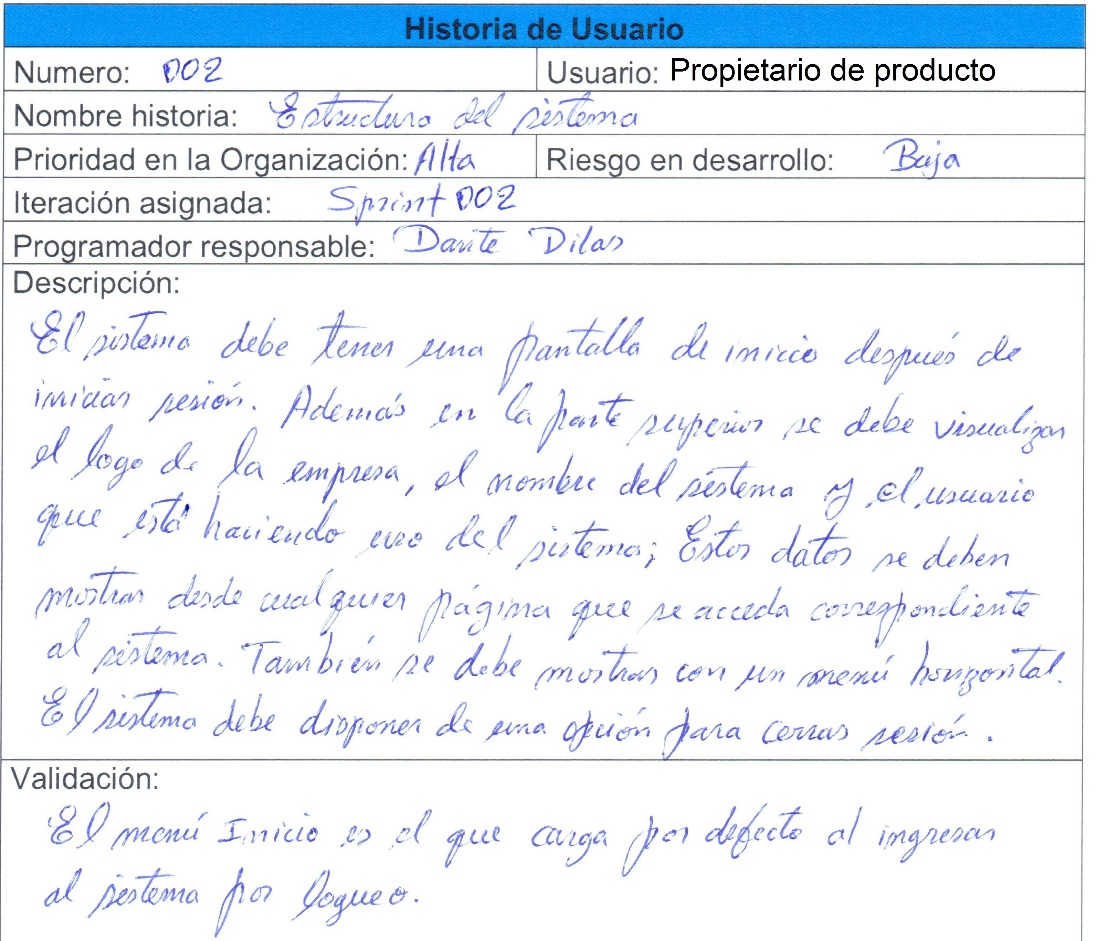 Ilustración : Historia de usuario "estructura del sistema" PROTOTIPO DE PANTALLAS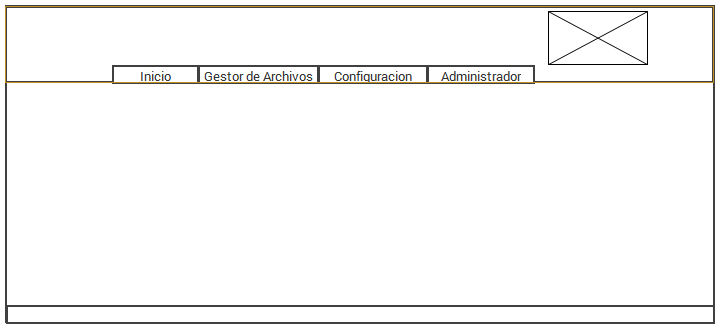 Ilustración : Prototipo de la estructura del sistema SPRINT BACKLOGTabla 17: Sprint backlog de sprint 002GRÁFICO BURDOWNGráfico : Burdown sprint 002PRUEBASTabla : Pruebas sprint 002FORMATO DE ENTREGA DEL SPRINT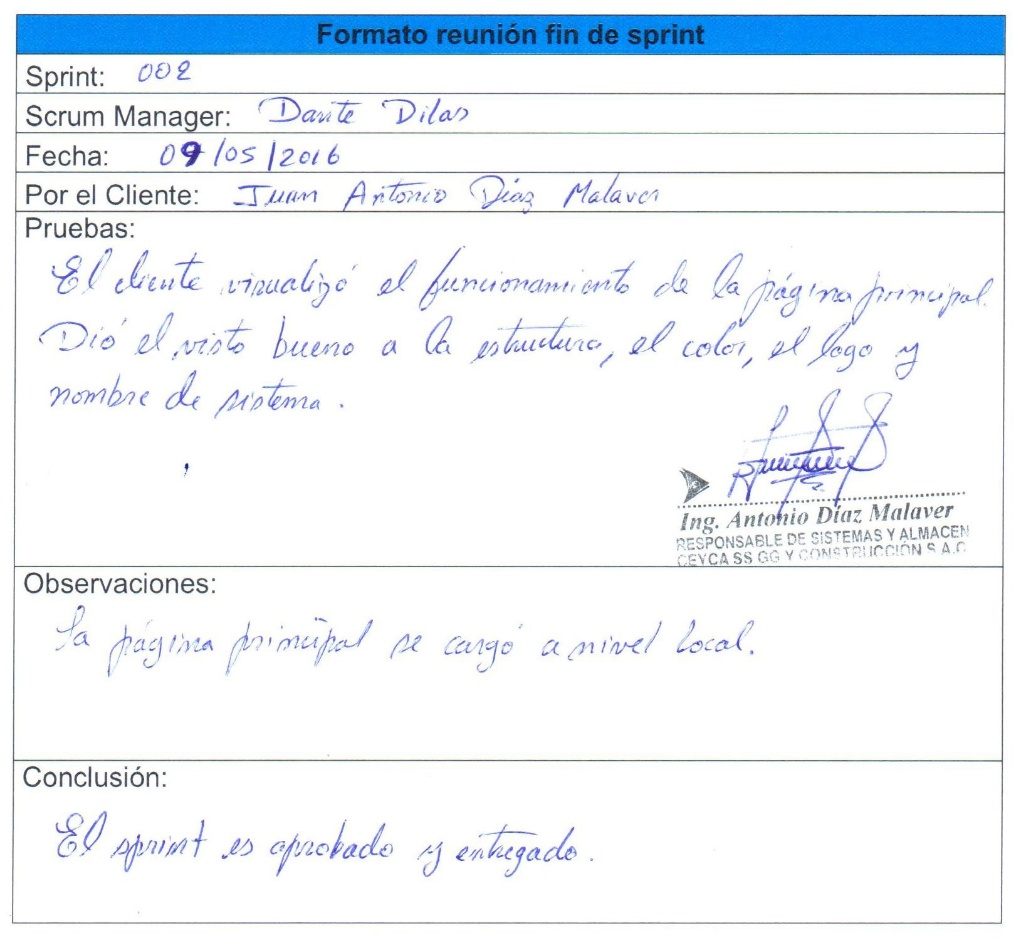 Ilustración : Reunión final de sprint 002 ENTREGABLE: PÁGINA PRINCIPAL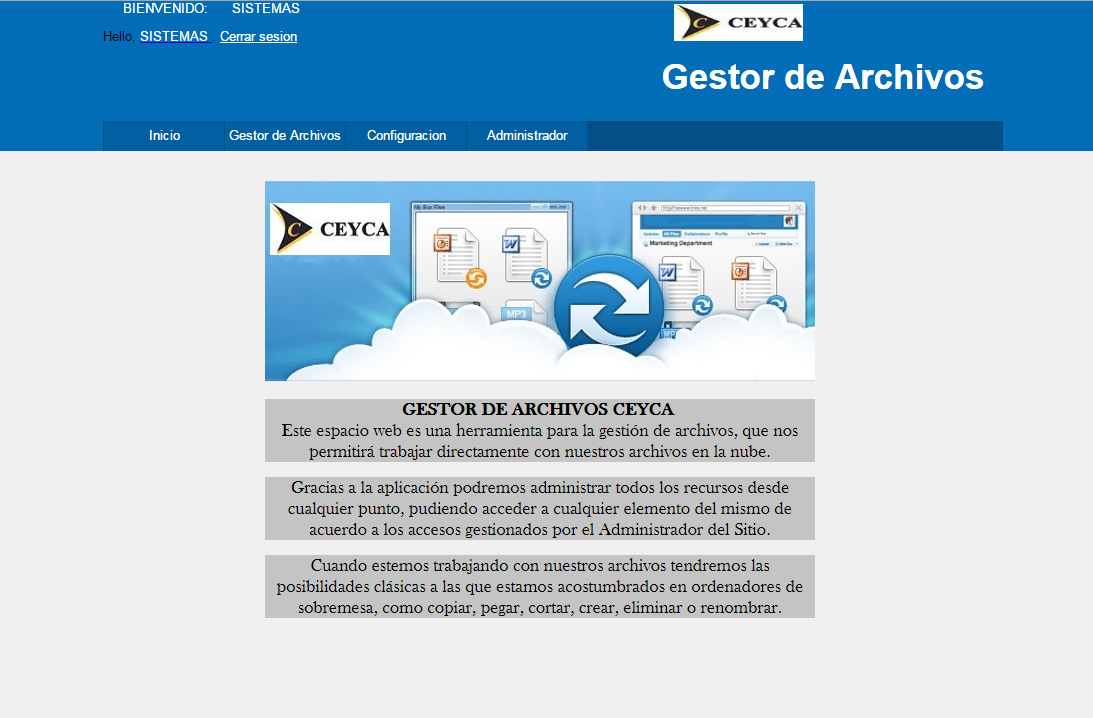 Ilustración : Pantalla de entregable del sprint 002 PILA DEL SPRINT 003: USUARIOSHISTORIA DE USUARIO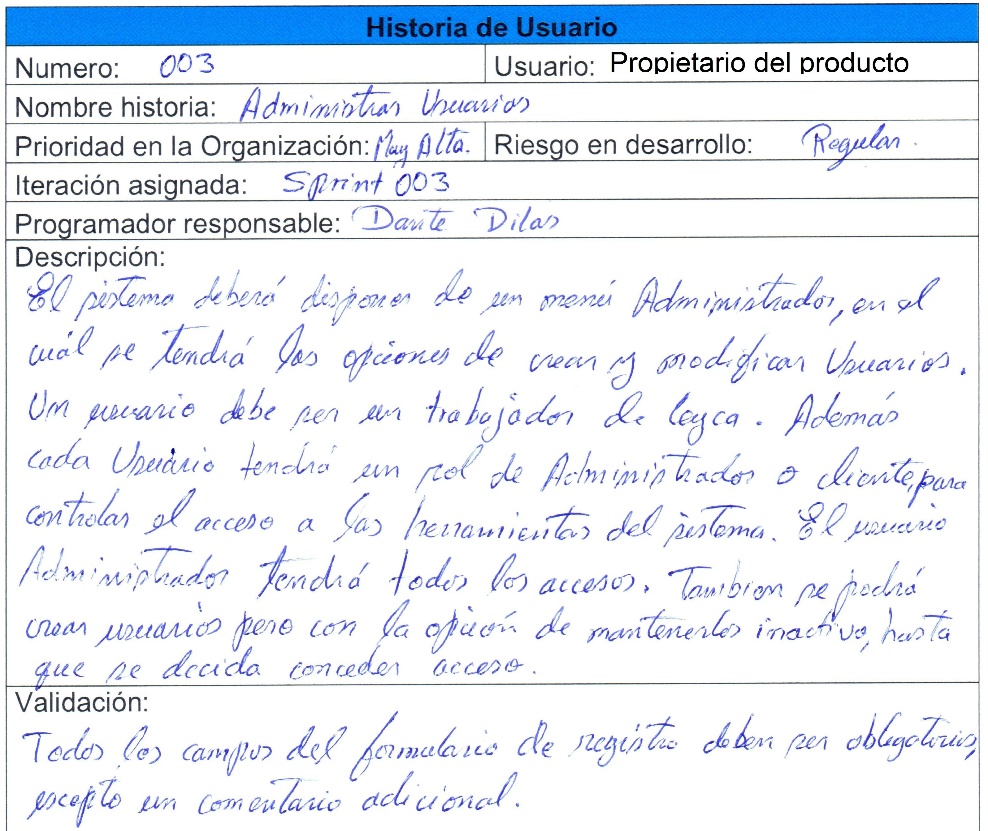 Ilustración : Historia de usuario "Administrar usuarios" 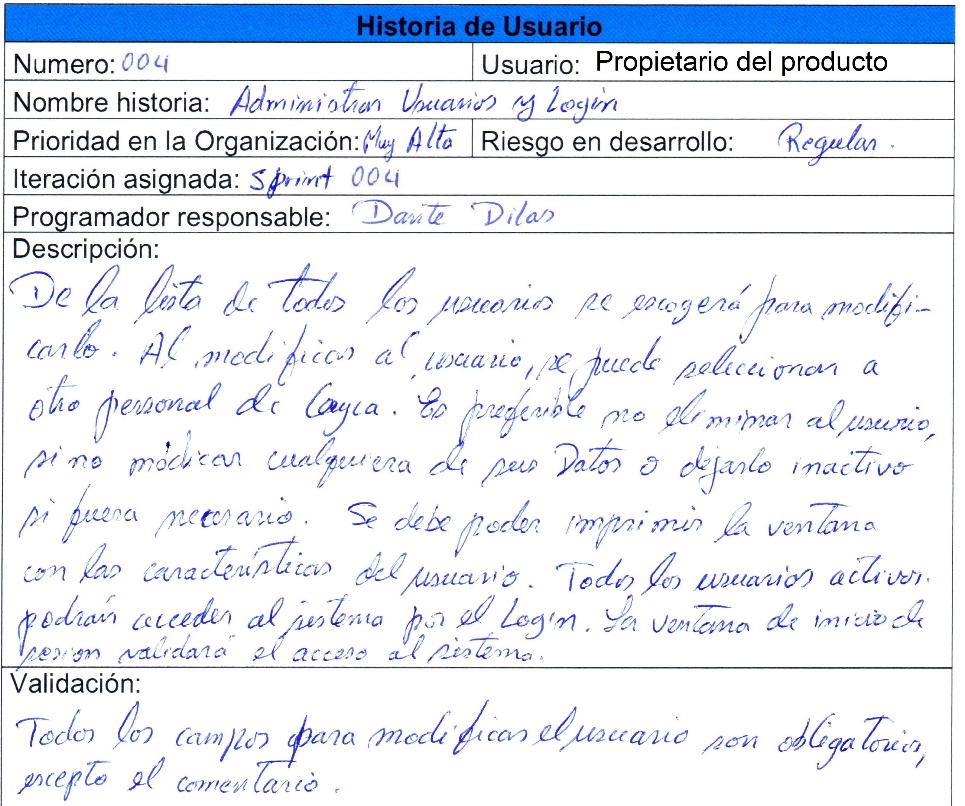 Ilustración : Historia de usuario "Administrar usuarios y login" CASOS DE USO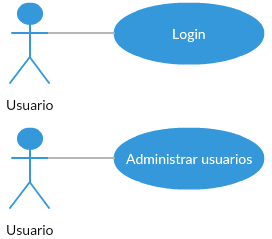 Ilustración : Diagrama de caso de uso de sprint 02 En el caso de uso Login, el usuario valida sus datos de usuario y contraseña para iniciar sesión (CU-009) en el SGDIEn el caso de uso administrar usuarios se realizan las siguientes actividades: Listar usuarios (CU-010), registrar usuarios (CU-011) y modificar usuario (CU-012).DESCRIPCION DE CASOS DE USOTabla : Descripción de caso de uso CU-009Tabla : Descripción de caso de uso CU-010Tabla : Descripción de caso de uso CU-011Tabla : Descripción de caso de uso  CU-012DIAGRAMA DE ACTIVIDADES CU-009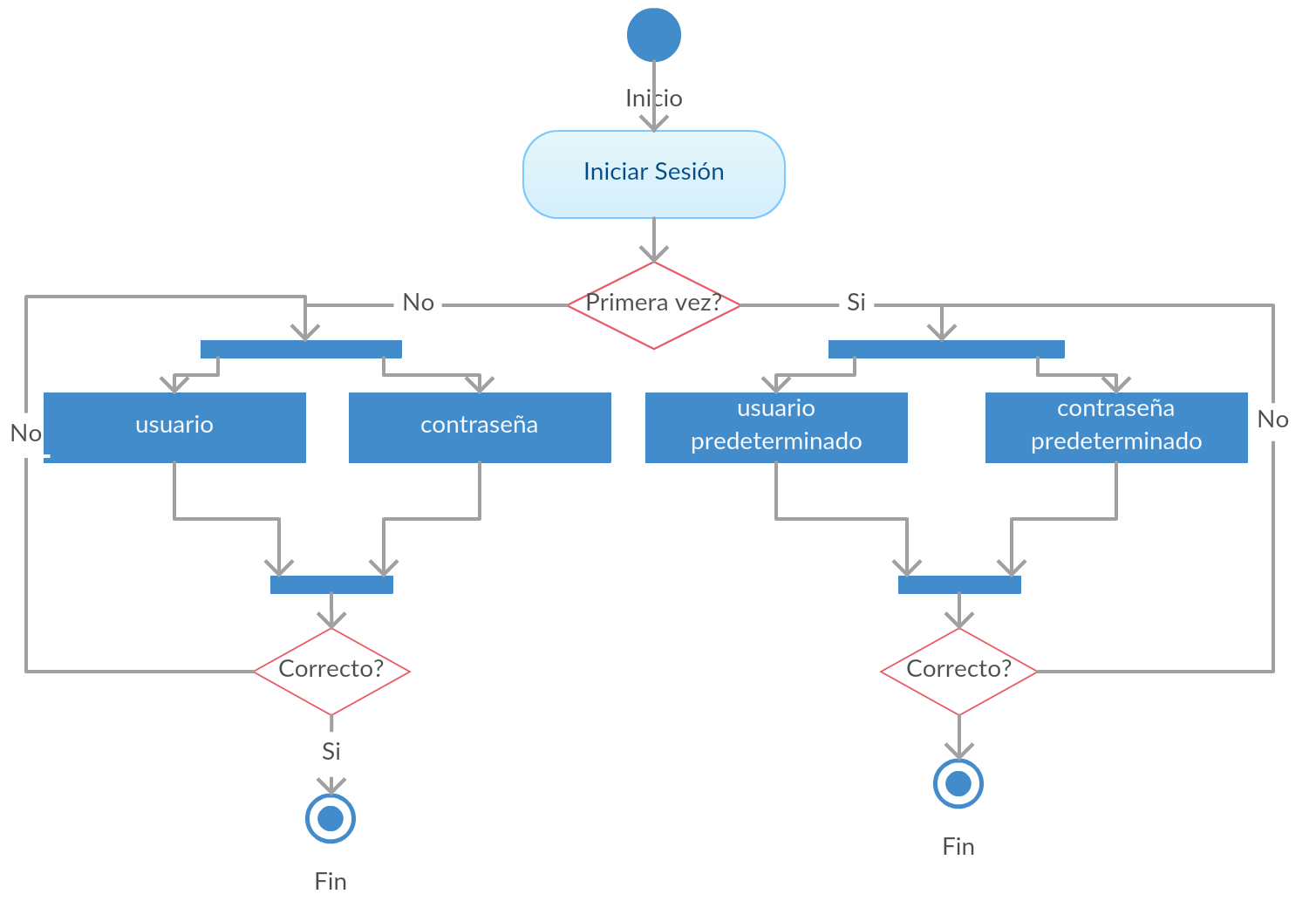 Ilustración : Diagrama de actividad CU-009 DIAGRAMA DE ACTIVIDADES CU-010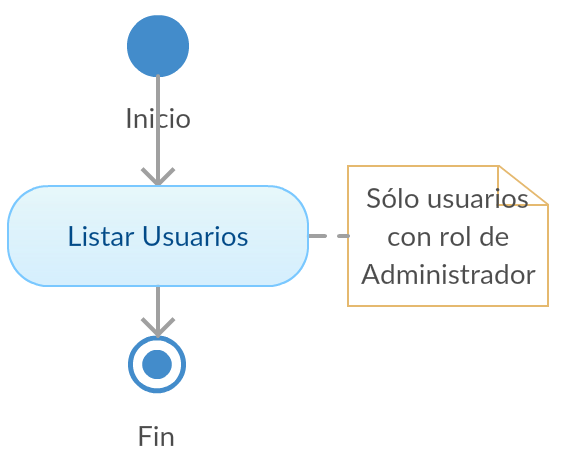 Ilustración : Diagrama de CU-010 DIAGRAMA DE ACTIVIDADES CU-011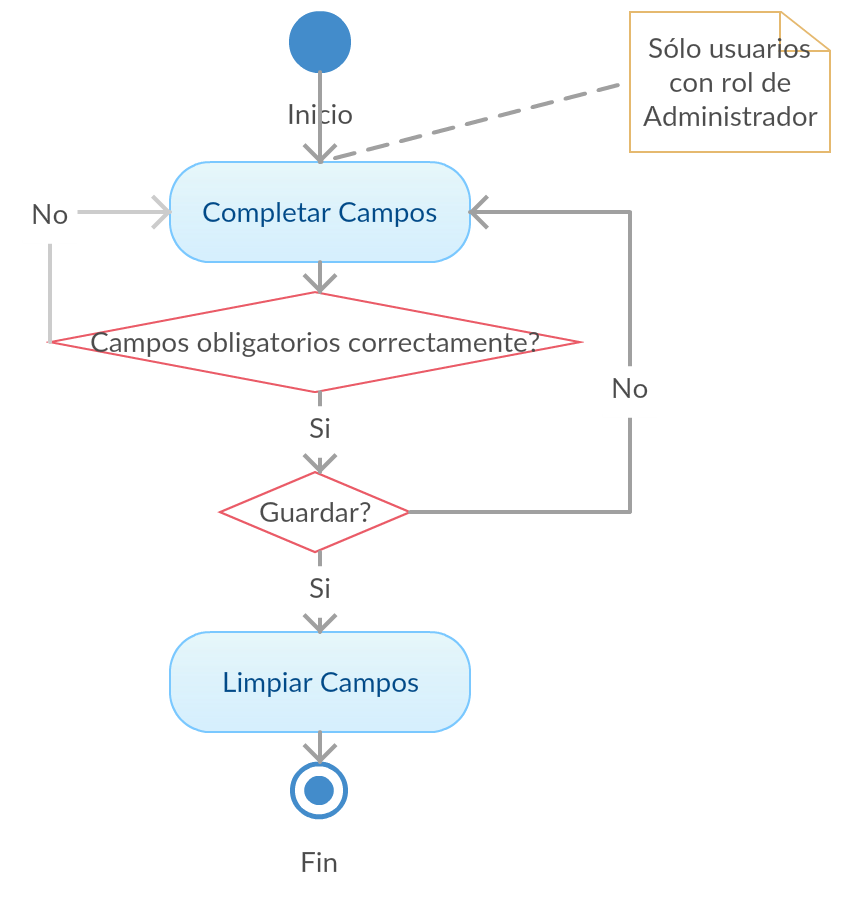 Ilustración : Diagrama de actividad CU-011 DIAGRAMA DE ACTIVIDADES CU-012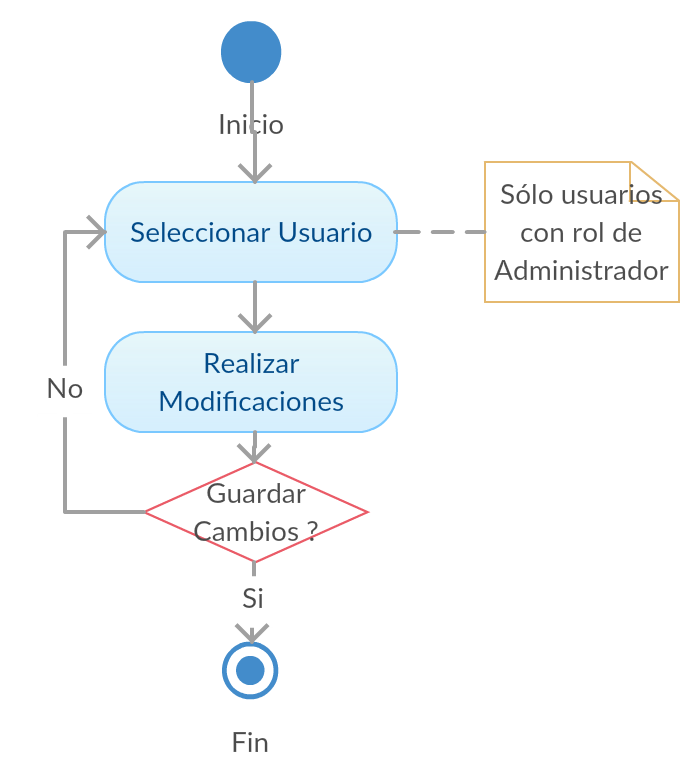 Ilustración : Diagrama de actividad CU-012 DIAGRAMA DE CLASES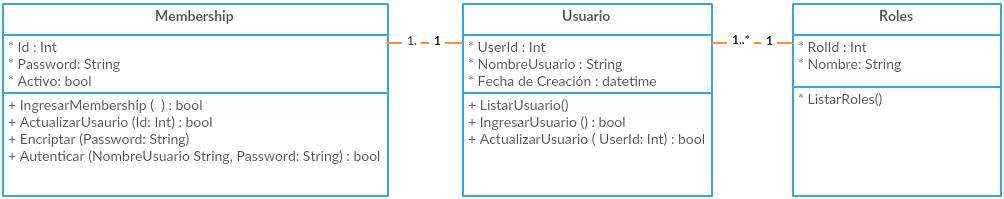 Ilustración : Diagrama de clases - Sprint 003 PROTOTIPO DEL MENU DE NAVEGACIÓNTabla : Prototipo del menú de navegación de sprint 003TABLAS DE LA BASE DE DATOS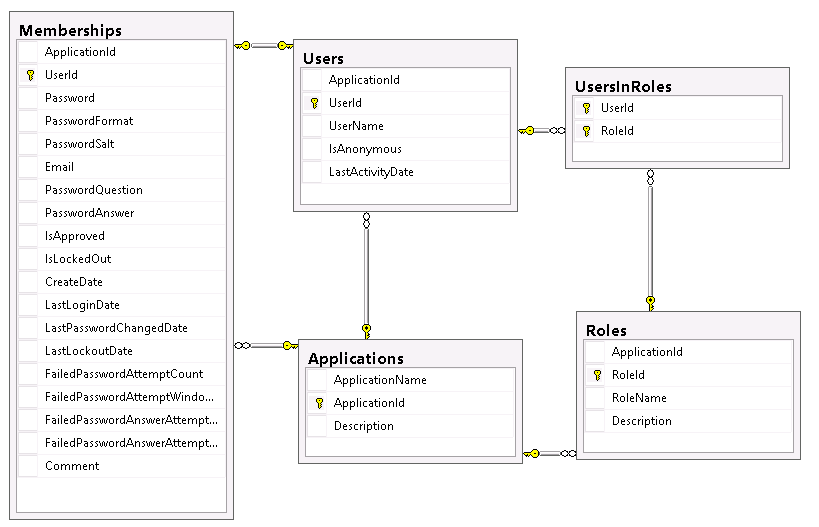 Ilustración : Tablas de base de datos involucradas en sprint 003 PROTOTIPO DE PANTALLAS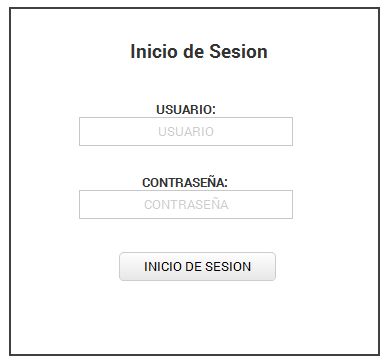 Ilustración : Prototipo de login 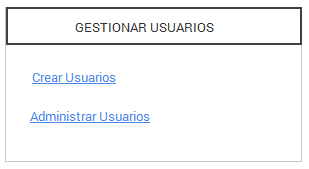 Ilustración : Prototipo del menú de gestión de usuarios 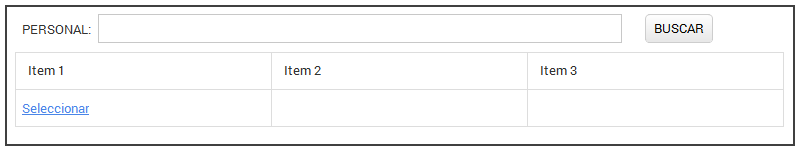 Ilustración : Prototipo de lista de usuarios 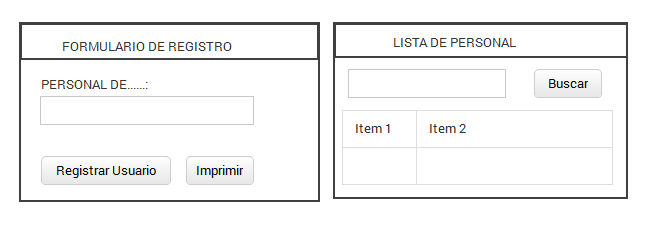 Ilustración : Prototipo de panel de administración de acceso de usuarios SPRINT BACKLOGTabla 24: Sprint backlog de sprint 003GRÁFICO BURDOWNGráfico : Burdown sprint 003PRUEBASTabla : Pruebas sprint 003FORMATO DE ENTREGA DEL SPRINT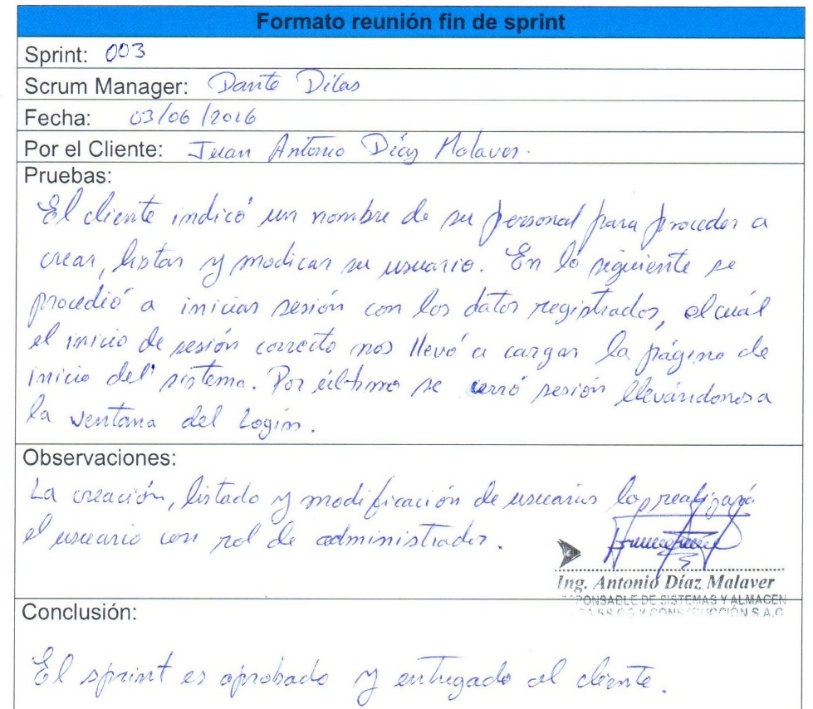 Ilustración : Reunión final sprint 003 ENTREGABLE: USUARIOS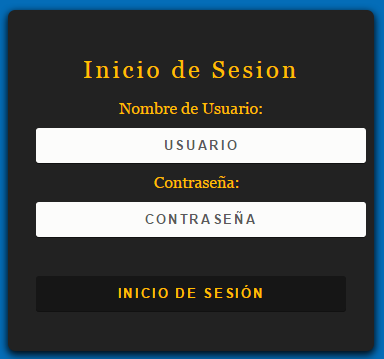 Ilustración : Pantalla login del sistema 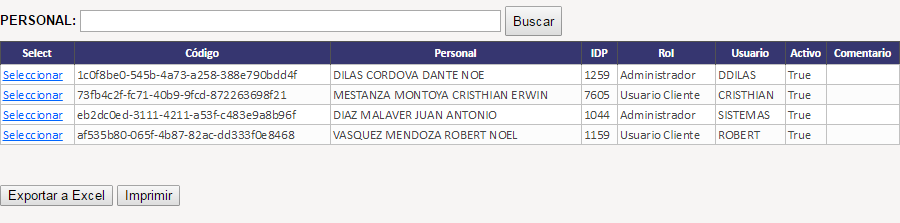 Ilustración : Pantalla administración de usuarios del sistema PILA DEL SPRINT 004: PERMISOS A LOS BOTONES DE EDICIÓNHISTORIA DE USUARIO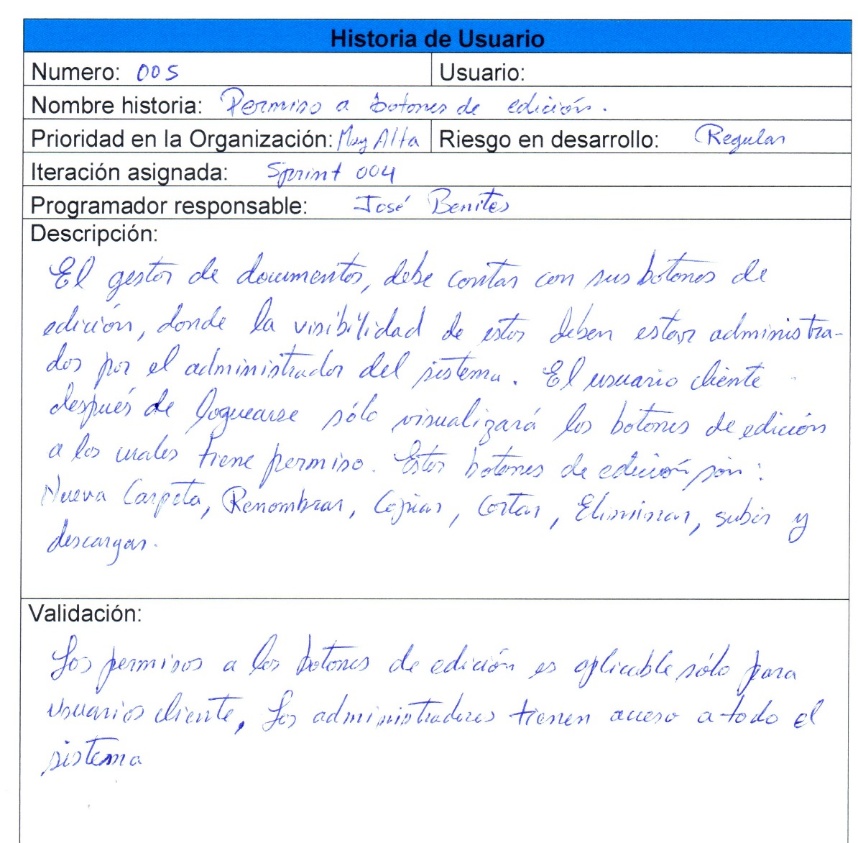 Ilustración : Historia de usuario "permiso a botones de edición" CASOS DE USO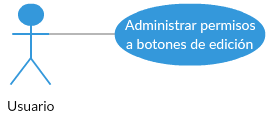 Ilustración : Diagrama de caso de uso sprint 004 En este caso de uso se realizan las siguientes tareas: Asignar permisos a botones de edición (CU-013) y denegar permiso a botones de edición (CU-014).DESCRIPCIÓN DEL CASO DE USOTabla : Descripción de caos de uso CU-013Tabla : Descripción de caso de uso CU-014DIAGRAMA DE ACTIVIDADES CU-013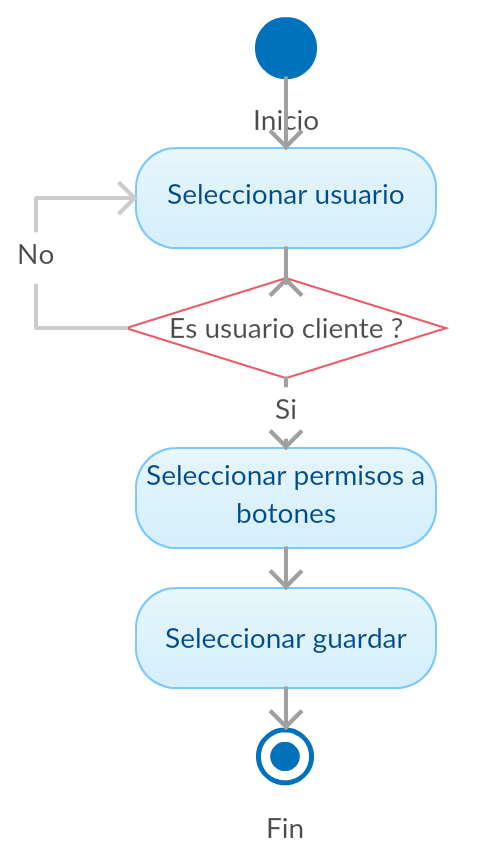 Ilustración : Diagrama de actividad CU-013 DIAGRAMA DE ACTIVIDADES CU-014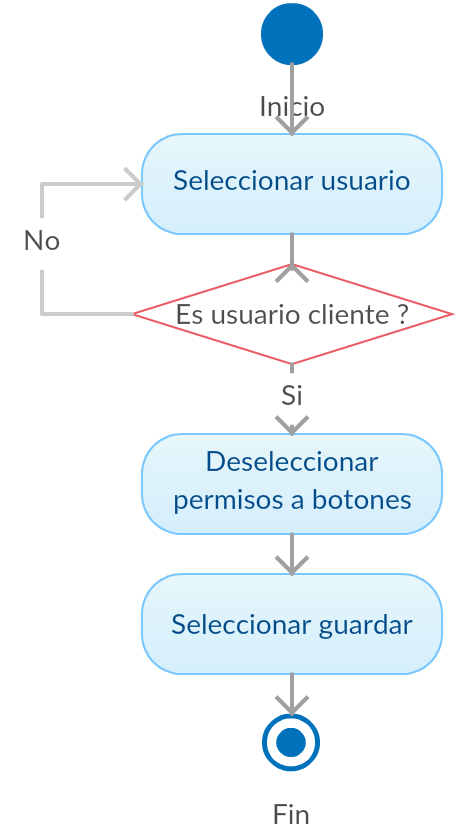 Ilustración : Diagrama de actividad CU-014 DIAGRAMA DE CLASES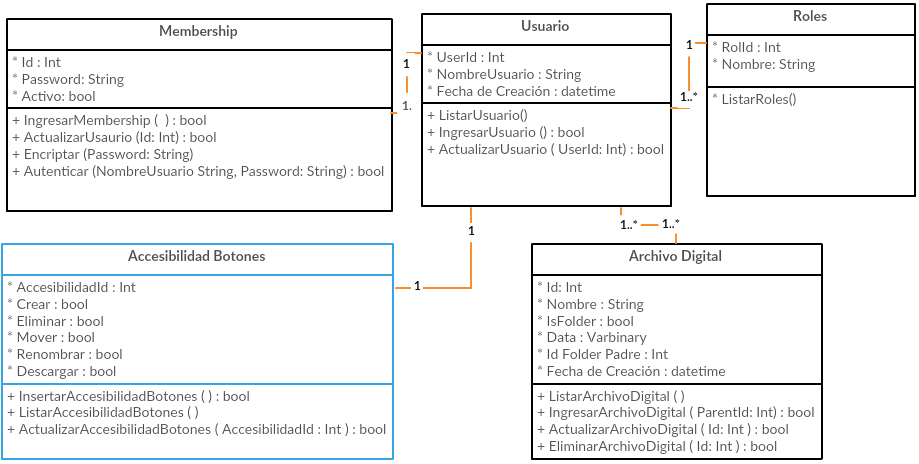 Ilustración : Diagrama de clases - Sprint 004 PROTOTIPO DEL MENÚ DE NAVEGACIÓNTabla : Prototipo del menú de navegación sprint 004:TABLAS DE LA BASE DE DATOS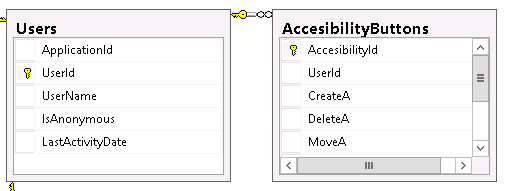 Ilustración : Tablas de base de datos involucradas en sprint 004 PROTOTIPO DE PANTALLAS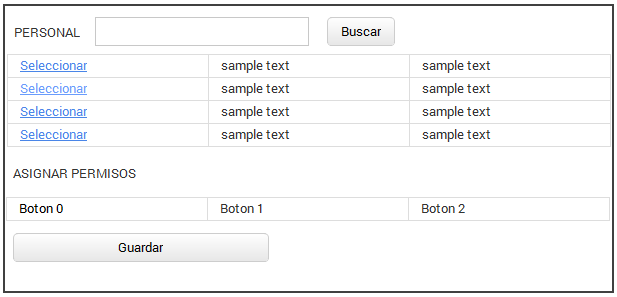 Ilustración : Prototipo de pantalla sprint 004 SPRINT BACKLOGTabla 29: Sprint backlog de sprint 004GRÁFICO BURDOWNGráfico : Burdown de sprint 004PRUEBASTabla : Pruebas sprint 004FORMATO DE ENTREGA DEL SPRINT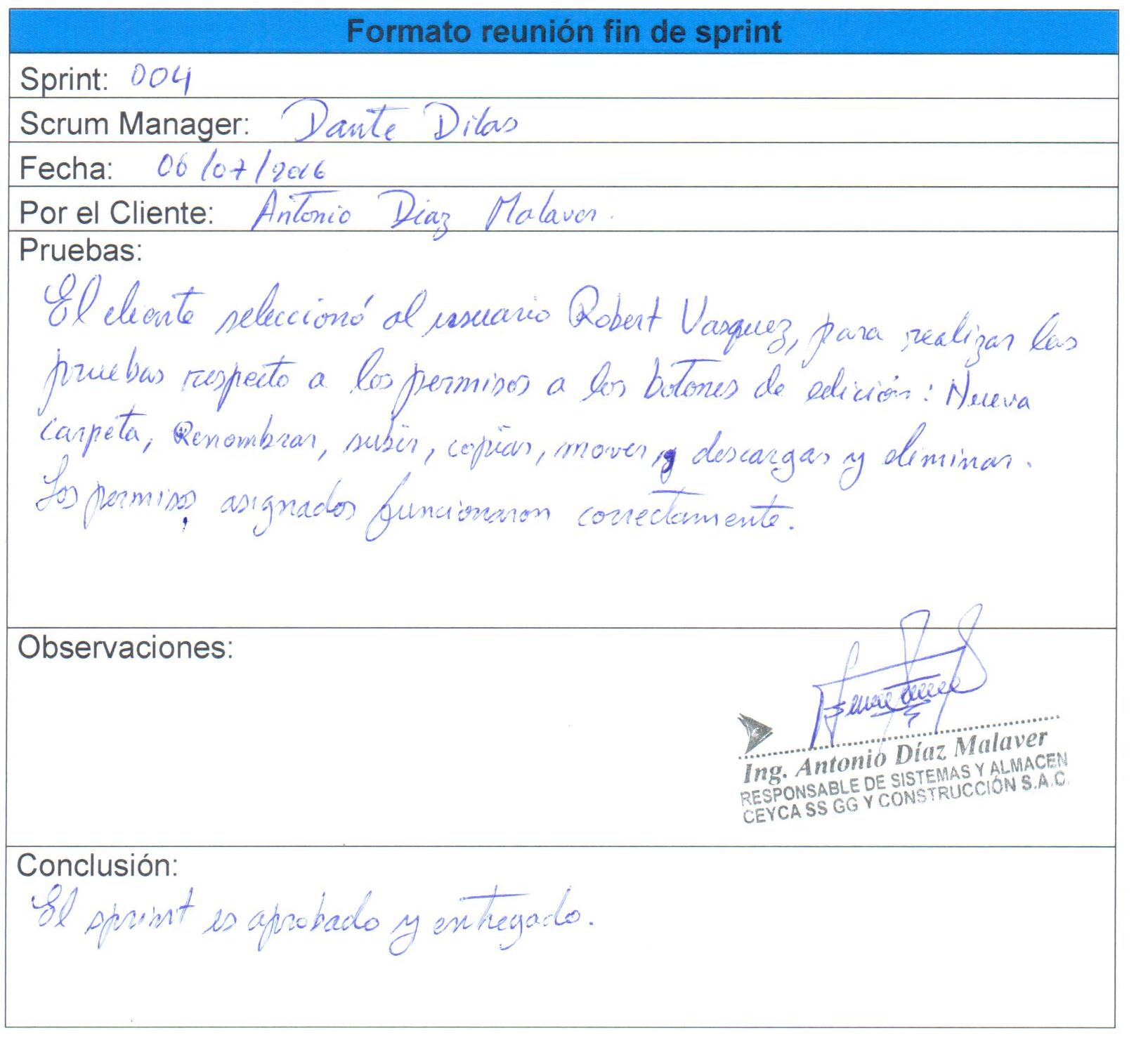 Ilustración : Reunión final sprint 004 ENTREGABLE: PERMISO A LOS BOTONES DE EDICIÓN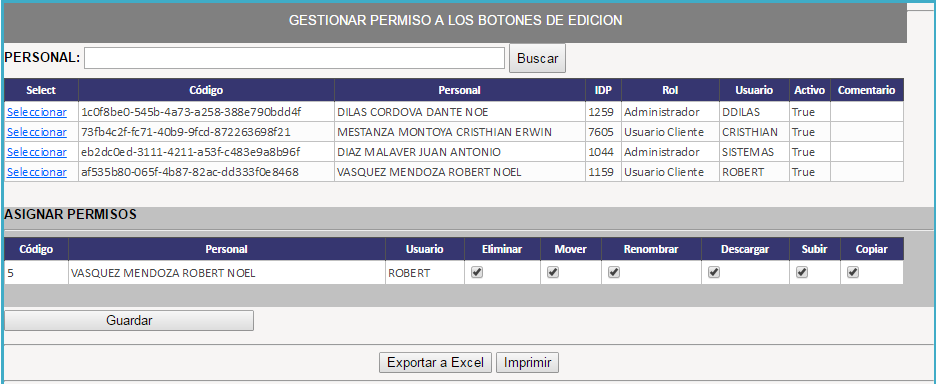 Ilustración : Pantalla gestión de usuarios del sistema PILA DEL SPRINT 005: PERMISO A LAS CARPETAS DEL ARBOL DE AGRUPACIÓNHISTORIA DE USUARIO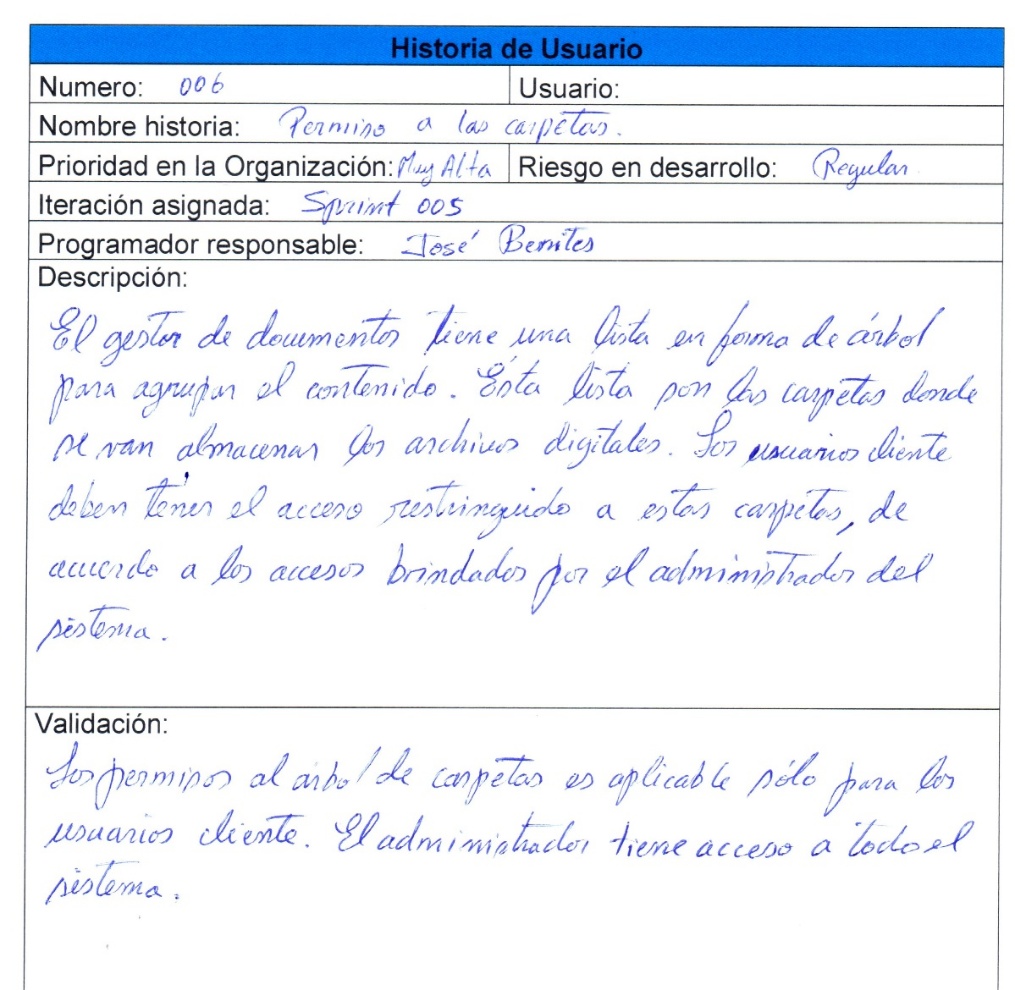 Ilustración : Historia de usuario sprint 005 CASOS DE USO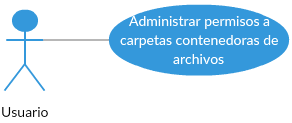 Ilustración : Diagrama de casos de uso sprint 005 En este caso de uso se realizan las siguientes actividades: Asignar permiso a carpeta contenedora de archivos digitales (CU-015) y denegar permiso a carpeta contenedora de archivos digitales (CU-016).DESCRIPCIÓN DEL CASO DE USOTabla : Descripción de caso de uso CU-015Tabla : Descripción de caso de uso sprint 005DIAGRAMA DE ACTIVIDADES CU-015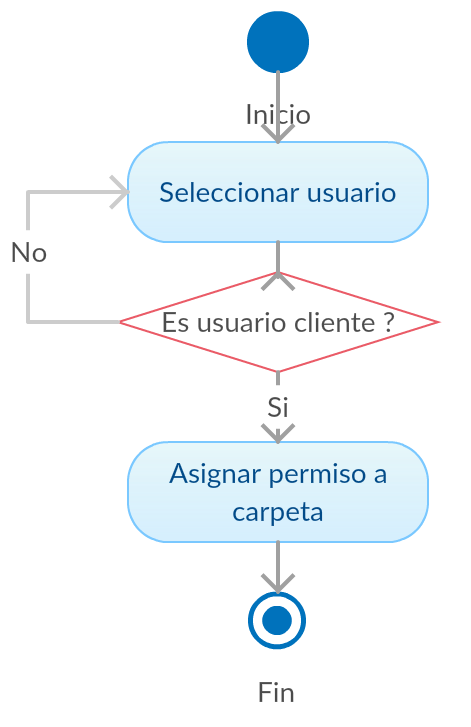 Ilustración : Diagrama de actividad CU-015 DIAGRAMA DE ACTIVIDADES CU-016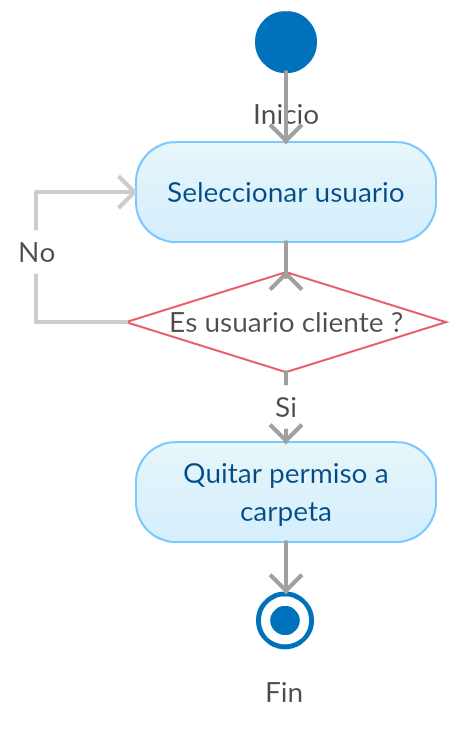 Ilustración : Diagrama de actividad CU-016 DIAGRAMA DE CLASES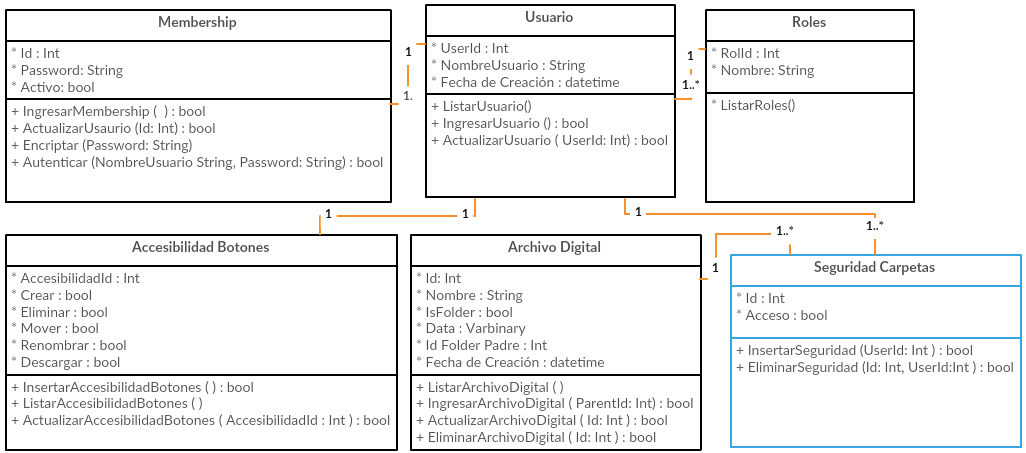 Ilustración : Diagrama de clases - Sprint 005 PROTOTIPO DEL MENU DE NAVEGACIÓNTabla : Prototipo de navegación de sprint 005TABLAS DE LA BASE DE DATOS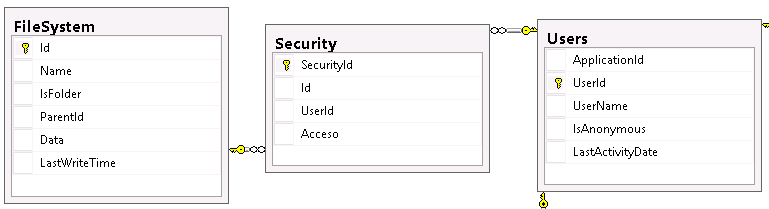 Ilustración : Tablas de base de datos involucradas en sprint 005 PROTOTIPO DE PANTALLAS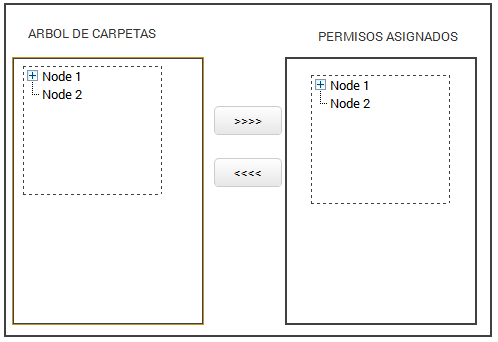 Ilustración : Prototipo de pantalla de sprint 005 SPRINT BACKLOGTabla 34: Sprint backlog de sprint 005GRÁFICO BURDOWNGráfico : Budown de sprint 005PRUEBASTabla : Prueba persmiso a las carpetas del árbol de agrupaciónFORMATO DE ENTREGA DEL SPRINT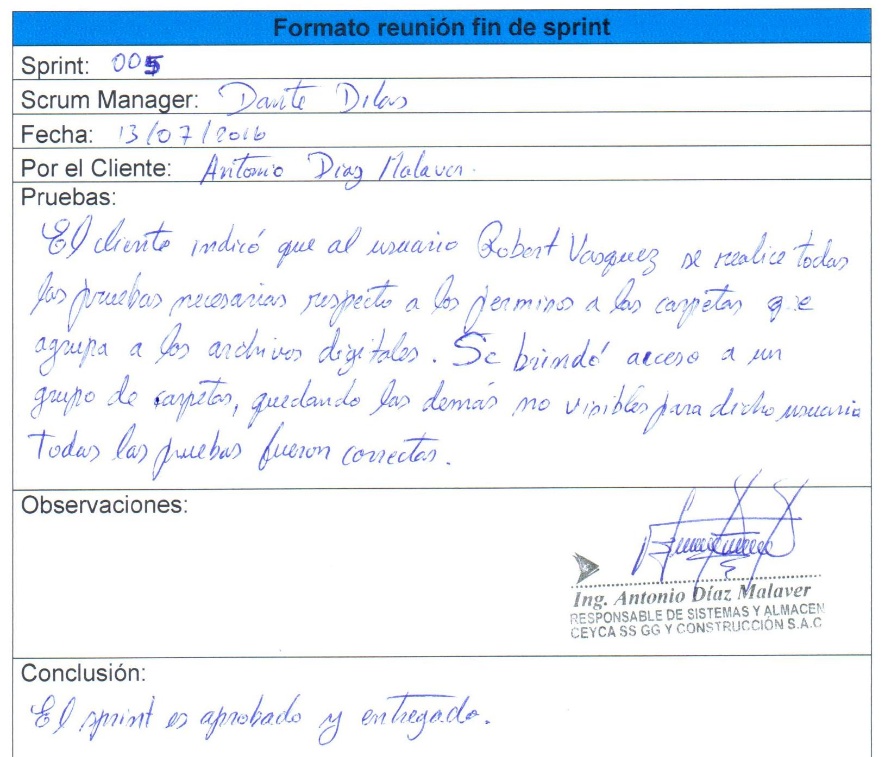 Ilustración : Reunión final sprint 005 ENTREGABLE: PERMISO A LAS CARPETAS DEL ÁRBOL DE AGRUPACIÓN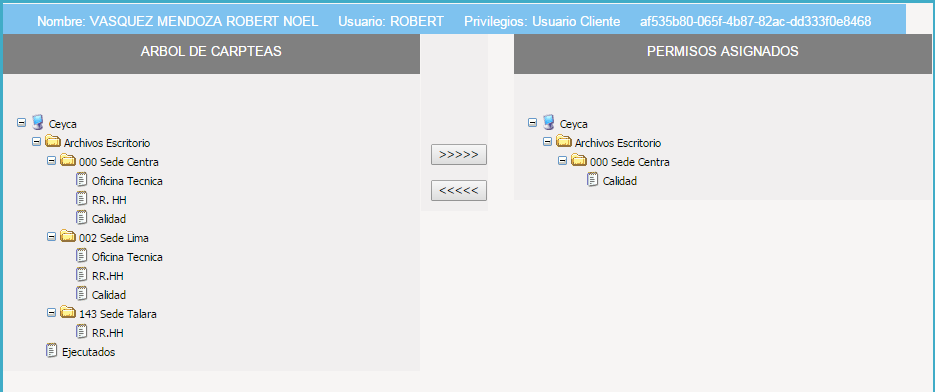 Ilustración : Pantalla gestión de permisos a carpetas contenedoras de documentos PILA DEL SPRINT 006: CONFIGURACIÓN DEL GESTOR WEB DE DOCUMENTOSHISTORIA DE USUARIO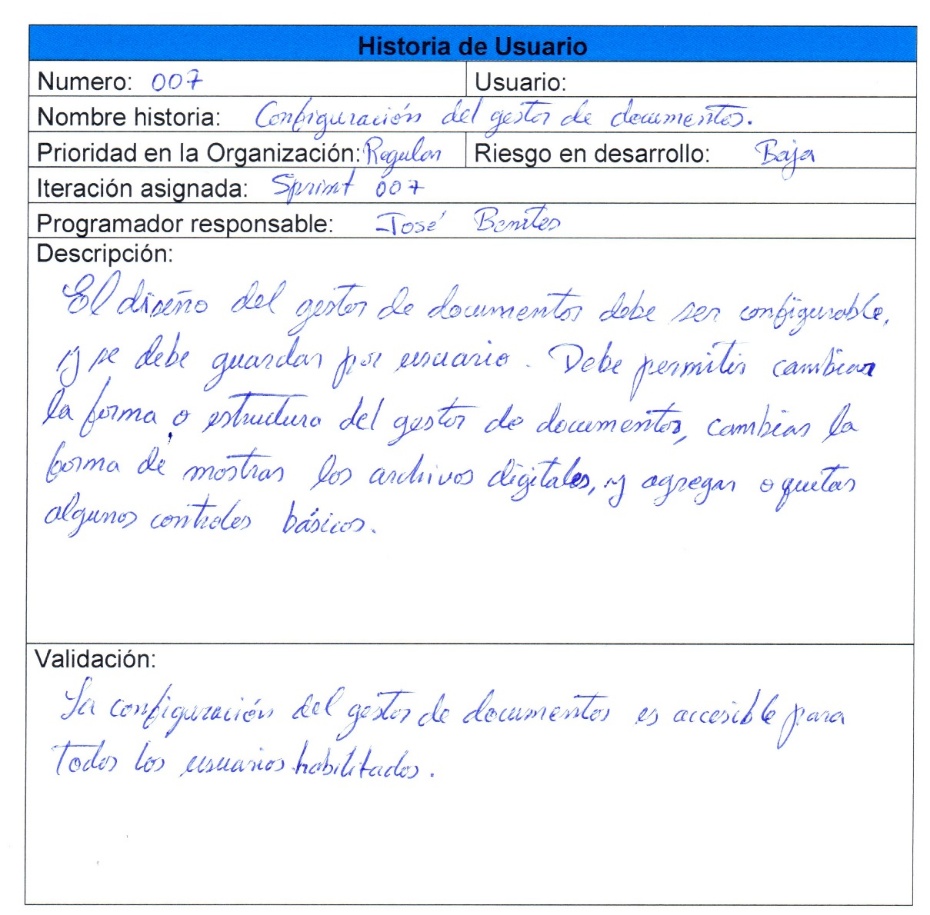 Ilustración : Historia de usuario de sprint 006 CASOS DE USO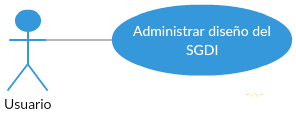 Ilustración : Diagrama de caso de uso sprint 006 En este caso de uso de realizan las siguientes actividades: seleccionar tema (CU-017), seleccionar tema (CU-018) y seleccionar propiedades (CU-019).DESCRIPCIÓN DEL CASO DE USOTabla : Descripción de caso de uso CU-017Tabla : Descripción de caso de uso CU-018Tabla : Descripción de caso de uso CU-019DIAGRAMA DE ACTIVIDADES CU-017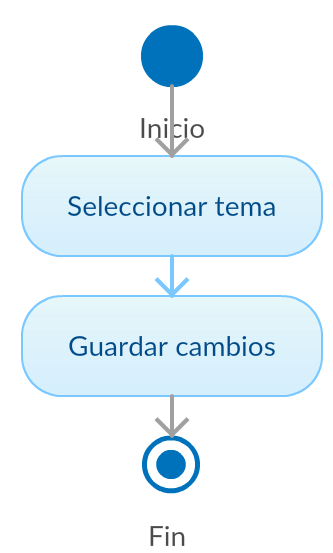 Ilustración : Diagrama de actividad de CU-017 DIAGRAMA DE ACTIVIDADES CU-018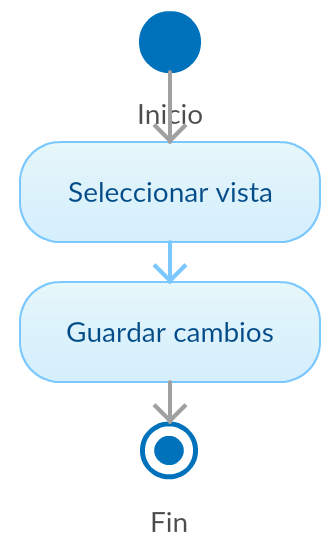 Ilustración : Diagrama de actividad CU-018 DIAGRAMA DE ACTIVIDADES CU-019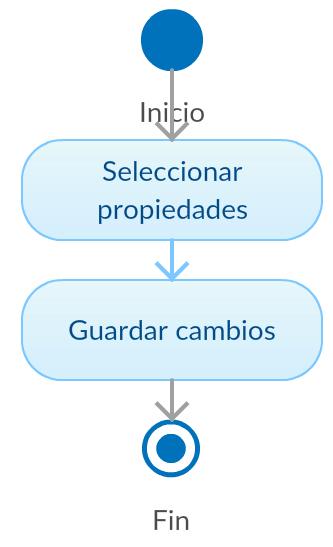 Ilustración : Diagrama de actividad CU-019 DIAGRAMA DE CLASES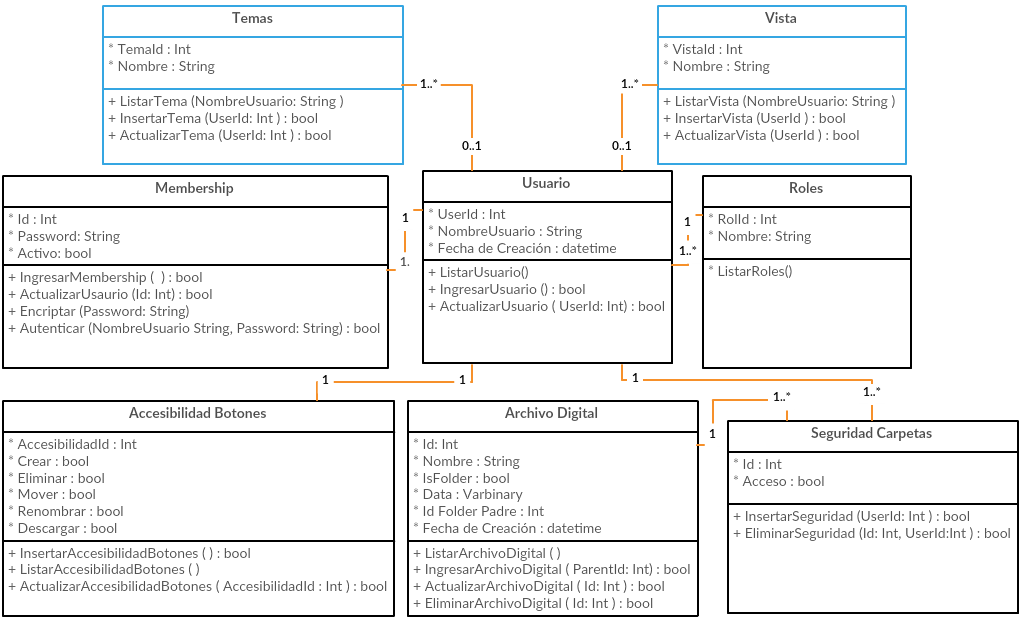 Ilustración : Diagrama de clases - Sprint 006 PROTOTIPO DEL MENU DE NAVEGACIÓNTabla : Prototipo de navegación de sprint 006TABLAS DE LA BASE DE DATOS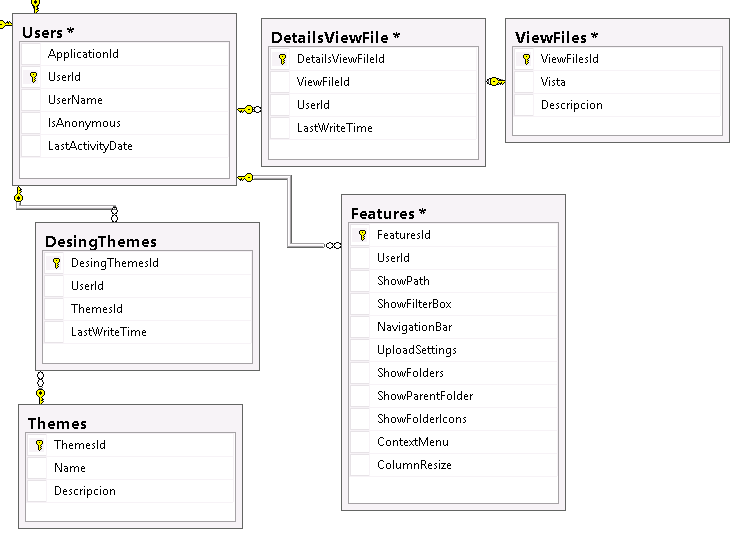 Ilustración : Tablas de base de datos involucradas en sprint 006 PROTOTIPO DE PANTALLAS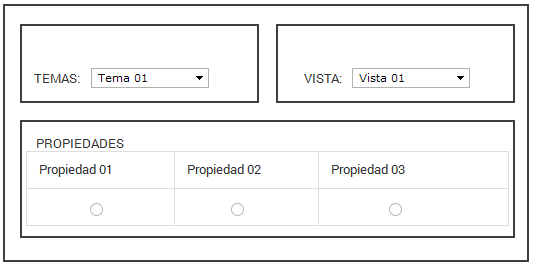 Ilustración : Prototipo de pantalla de sprint 006 SPRINT BACKLOGTabla 40: Sprint backlog de sprint 006GRÁFICO BURDOWNGráfico : Burdown de sprint 006PRUEBASTabla : Pruebas sprint 006FORMATO DE ENTREGA DEL SPRINT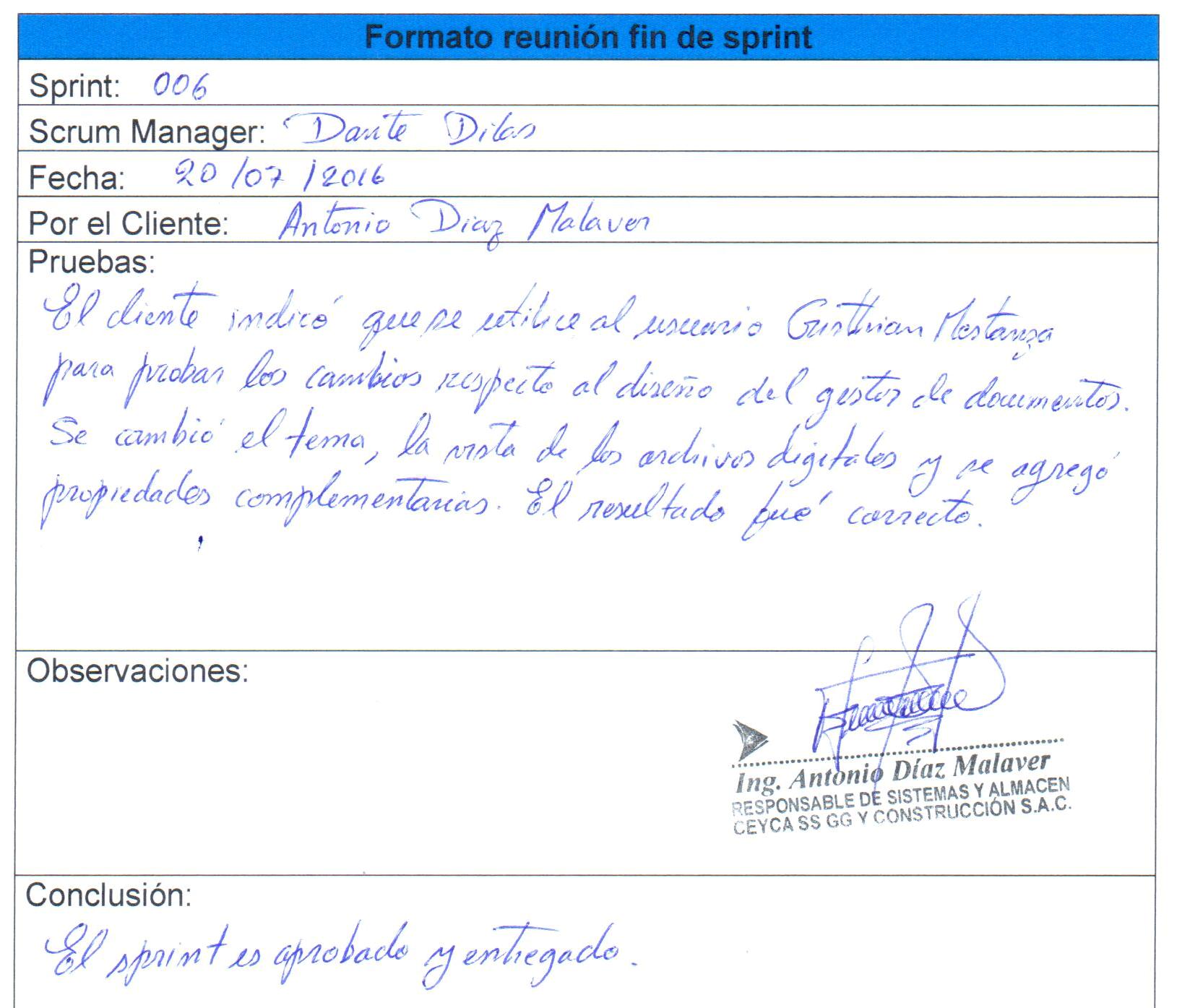 Ilustración : Reunión final de sprint 006 ENTREGABLE: CONFIGURACION DEL GESTOR WEB DE DOCUMENTOS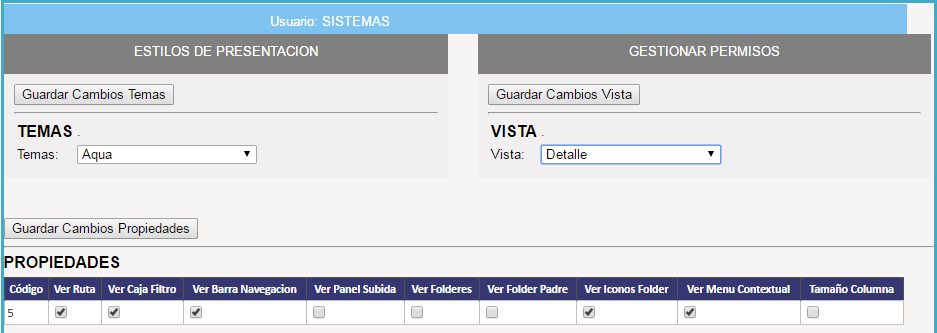 Ilustración : Pantalla de configuración de gestor de documentos PILA DEL SPRINT 007: DESPLIEGUE DEL SISTEMA GESTOR WEB DE DOCUEMENTOSHISTORIA DE USUARIO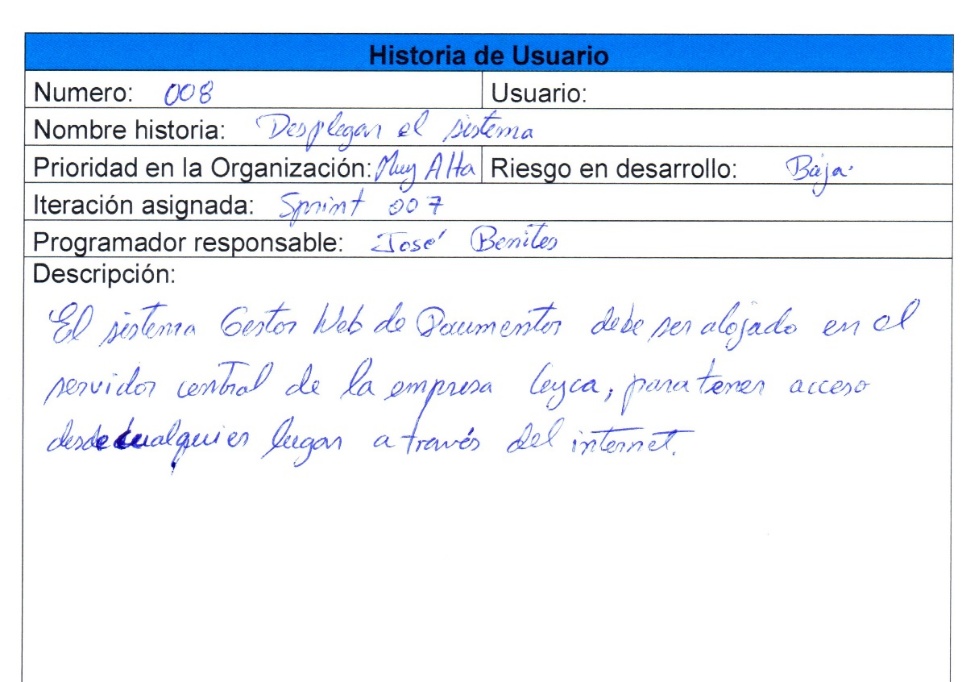 Ilustración : Historia de usuario de sprint 007 SPRINT BACKLOGTabla 42: Sprint backlog de sprint 007GRÁFICO BURDOWNGráfico : Burdown de sprint 007PRUEBASTabla : Pruebas sprint 007FORMATO DE ENTREGA DEL SPRINT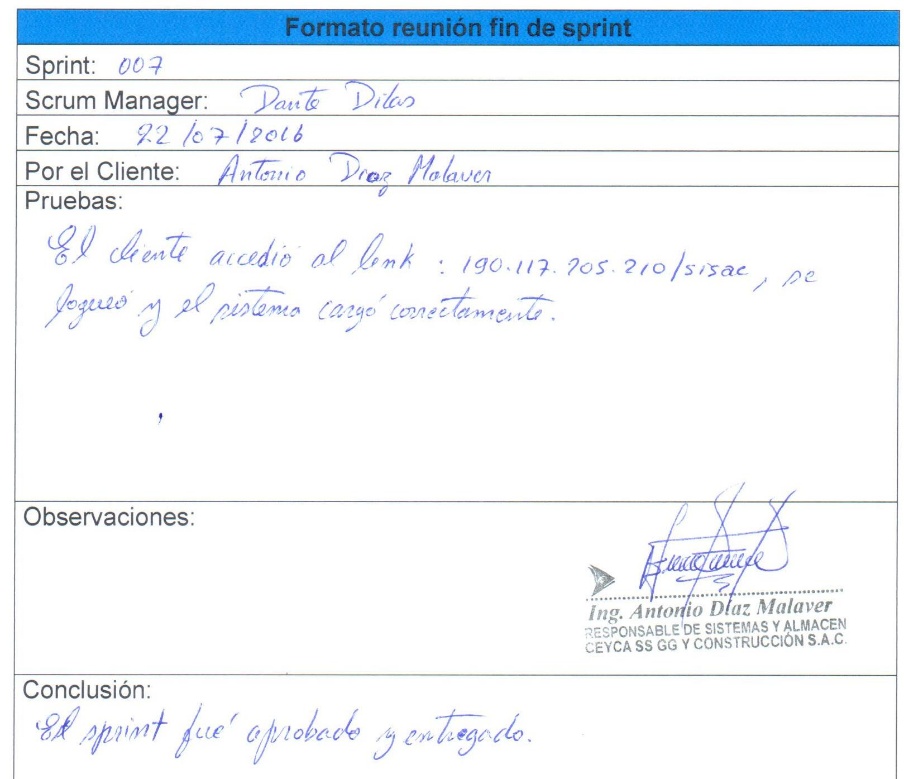 Ilustración : Reunión final de sprint 007 ENTREGABLE: DESPLIEGUE DEL SISTEMA GESTOR WEB DE DOCUEMENTOSEl sistema gestor de documentos se desplegó correctamente: El acceso a dicha aplicación es mediante el siguiente link: http://190.117.205.210/sisac 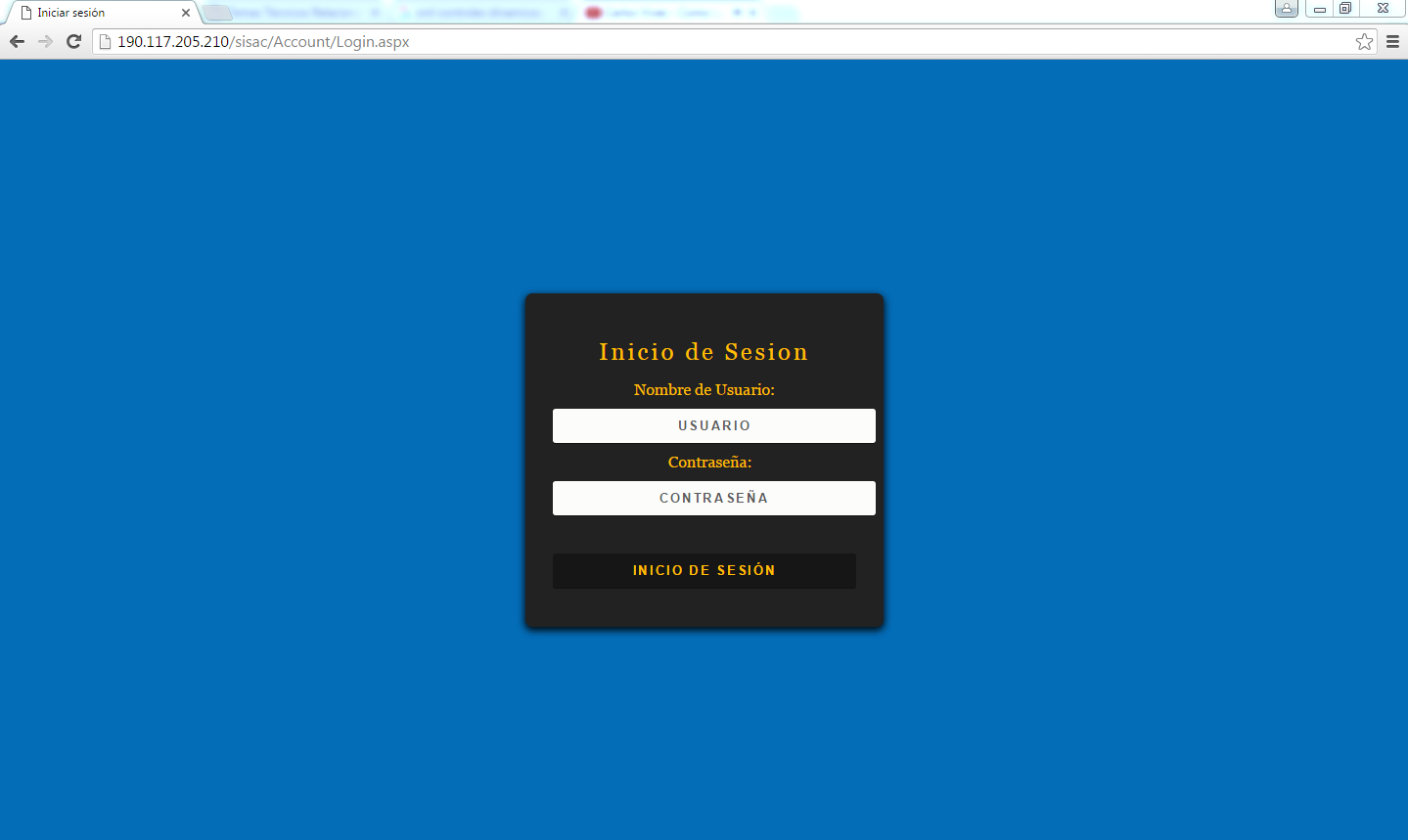 Ilustración : Pantalla de login del sistema alojado en el servidor central de Ceyca 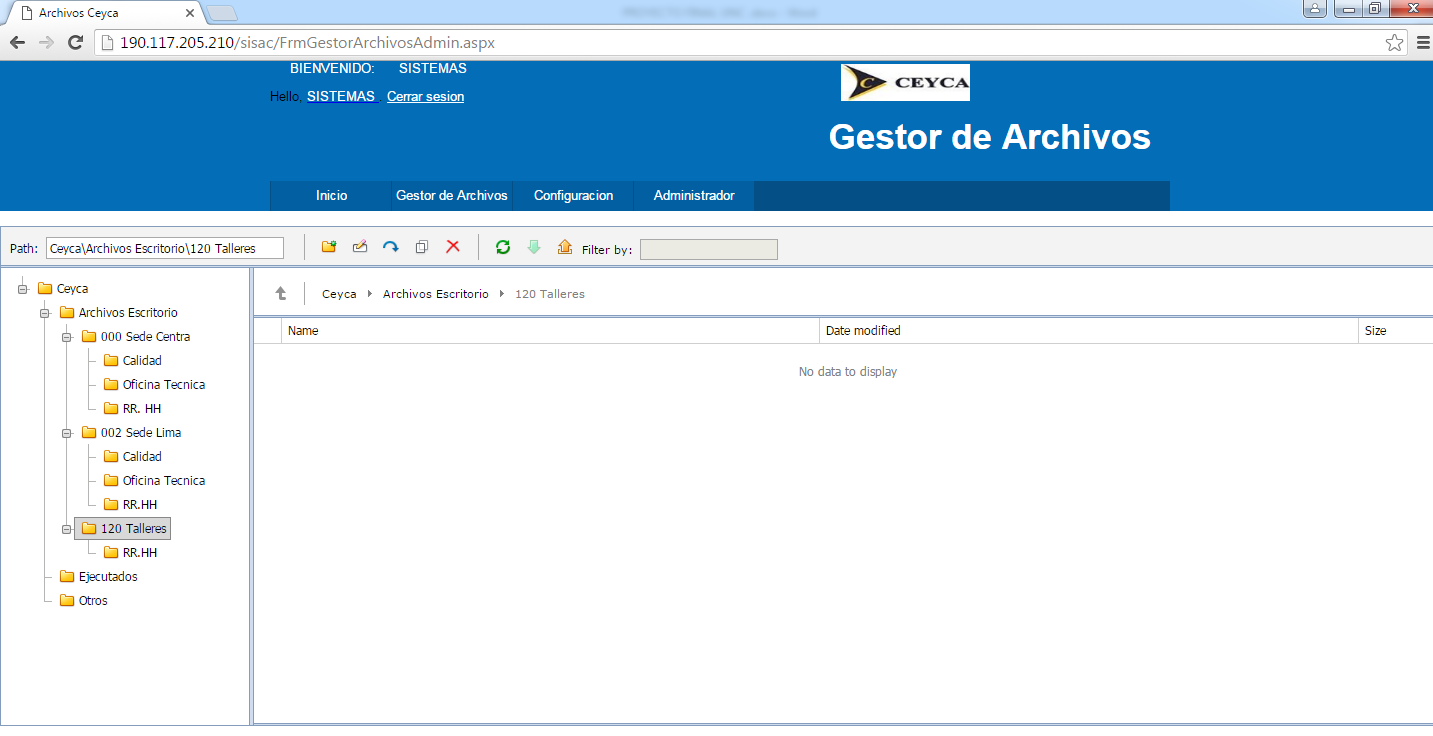 Ilustración : Pantalla del gestor de documentos alojado en el servidor central de Ceyca TRATAMIENTO Y ANÁLISIS DE DATOS Y PRESENTACIÓN DE RESULTADOSRECOLECCIÓN DE DATOSEl Gestor Documental fue presentado al área de Administración (Jefe de área y responsable de Sistemas). Ates de implementar el Gestor Web de Documentos se aplicó un cuestionario (ver anexo 04) y la ficha de observación (ver anexo 05) de modo que nos permita medir el impacto del uso del Gestor Web Documentario en las áreas de Control de Calidad, Operaciones y Control de Calidad. Posterior al uso del Gestor Web de Documentos se aplicó un cuestionario (ver anexo 04) para medir el nivel de satisfacción del usuario respecto a la disponibilidad de los documentos, facilidad de uso y consistencia del sistema. Además se aplicó una ficha de información (ver anexo 05) para medir el tiempo de búsqueda de los documentos y se generó una lista de los usuarios del sistema, para ver la cantidad de usuarios que utilizan el mismo (ver anexo 06).El cuestionario aplicado, cuenta con 07 preguntas en total y fue divido en tres secciones:Usabilidad: 3 preguntas.Accesibilidad: 2 preguntasSeguridad: 1 preguntas.Unidades de almacenamiento: 1 pregunta.Tabla : Resultado de encuesta de nivel de satisfacciónTabla : Resumen de nivel de satisfacción del proceso de gestión documentalLa muestra equivale a 24 personas, las cuales respondieron un cuestionario de 6 preguntas cada una, respecto a la satisfacción del proceso de gestión documental en las áreas de control de calidad, oficina técnica y RR.HH de la empresa Ceyca. Es decir se obtiene 144 opiniones. El diagrama siguiente muestra el porcentaje de la cantidad de opiniones, respecto a los criterios de satisfacción del proceso de gestión documental antes y después de la implementación del Gestor Web de Documentos.Gráfico : Nivel de satisfacción del proceso de gestión documental en la perspectiva de usabilidad, accesibilidad y seguridadLas preguntas con respecto al nivel de satisfacción de los usuarios en una perspectiva de usabilidad entre el proceso actual de la gestión documental y el proceso utilizado el gestor web de documentos, dieron como resultado una notable preferencia del usuario por el uso del gestor web de documental.Gráfico : Nivel de satisfacción - UsabilidadPor otro lado, el nivel de satisfacción del usuario, tomando en cuenta la Accesibilidad a los archivos que almacenan la información de Ceyca, fue mayor usando el Gestor Web Documental, el cual se muestra en el siguiente gráfico.Gráfico : Nivel de satisfacción - AccesibilidadDe acuerdo a las preguntas realizadas en las secciones de seguridad del cuestionario, el nivel de satisfacción del usuario por el Gestor Web de Documentos es mayor con respecto al nivel de satisfacción por el proceso actual. Esto se muestra en el gráfico siguiente:Gráfico : Nivel de satisfacción - SeguridadFinalmente, haciendo un análisis de las respuestas a cada una de las preguntas del cuestionario de nivel de satisfacción del usuario con respecto a la Usabilidad, accesibilidad y seguridad de la documentación, en promedio se tuvo como resultado que el 27.78% (40 respuestas) está satisfecho, el 31.94% (46 respuestas) está ni satisfecho ni insatisfecho, el 21.53% (31 respuestas) está por satisfecho y el 18.75% (27 respuestas) está nada satisfecho.Gráfico : Nivel de satisfacción - Proceso actualEn cambio, con respecto uso del Gestor Web de Documentos el 38.89% (56 respuestas) está muy satisfecho, el 37.50% (54 respuestas) está satisfecho y el 23.61% (34 respuestas) está ni satisfecho ni insatisfecho, de acuerdo con el siguiente gráfico.Gráfico : Nivel de satisfacción - Gestor documentalPara realizar la búsqueda de los archivos y medir el tiempo de demora en el proceso se consideró dos documentos por cada área, el cual se muestra en la siguiente tabla:Tabla : Documentos seleccionados para medir el tiempo de búsqueda:Ademá es importante listar los documentos más comunes que se almacenarán en el Gestor Web de Documentos.Tabla : Lista general de documentosEl resultado de las fichas de observación realizadas en el proceso de búsqueda de los documentos solicitado, con el fin de medir su tiempo de respuesta, se muestran en la siguiente tabla. En estos se puede apreciar claramente la mejora entre el uso del Gestor Web Documental y el proceso actual mostrado en la columna % tiempo reducido.Tabla : Resultados tiempo de respuesta promedio en la búsqueda de documentosGráfico : Resultado tiempo de respuesta promedio en la búsqueda de documentosNúmero de unidades de almacenamientoTabla : Número de unidades de almacenamiento por usuarioGráfico : Número de unidades de almacenamiento por usuarioANÁLISIS ESTADÍSTICOCon los resultados obtenidos de las encuestas y de las fichas de observación, mostradas en el capítulo anterior, se realizarán las pruebas de hipótesis correspondientes con el fin de analizar los indicadores de medición: el número de unidades de almacenamiento que indica si la información se encuentra dispersa o no, el tiempo de respuesta en la búsqueda de los documentos, el número de usuarios que hacen uso del sistema para ver la usabilidad del sistema y el nivel de satisfacción de los usuarios respecto al proceso de gestión documental; las cuales medirán el efecto de la variable dependiente (Gestión Documental de las áreas de Control de Calidad, Oficina Técnica y Recursos Humanos) tras la manipulación de la variable independiente (Gestor Web de Documentos).Prueba de hipótesis primer indicador:Formulación de las hipótesisHipótesis Alterna:Ha: La implementación del Gestor Web Documental mejora la Gestión de documentos de la empresa Ceyca Servicios Generales y Construcción SAC en las áreas de Control de Calidad, Oficina Técnica y Recursos Humanos para el año 2016.Hipótesis Nula: H0: La implementación del Gestor Web Documental no mejora la Gestión de documentos de la empresa Ceyca Servicios Generales y Construcción SAC en las áreas de Control de Calidad, Oficina Técnica y Recursos Humanos para el año 2016. Elección del nivel de significancia o confianzaEl nivel de significancia será del 5%, α = 0.05. Elección del estadístico de pruebaPor tener una muestra igual a la cantidad de la población (24 encuestados) con criterio de exclusión de 3 usuarios y al ser esta una muestra n < 30, se aplicará la prueba estadística t-student para muestras emparejadas, utilizada para medir muestras medidas en más de un tiempo. Para este caso mediremos el nivel de satisfacción de los usuarios respecto a la gestión documental con el uso del proceso actual (Pre-test) y el nivel de satisfacción de los usuarios respecto al proceso de gestión documental haciendo uso del Gestor Web de Documentos (Post-test).Tabla : Análisis - Resultado encuesta nivel de satisfacciónSe aplicará la siguiente fórmula, con la que se obtiene el estadístico de prueba: = - 22.27058Cálculo estadístico:Tabla : Calculo estadístico de nivel de satisfacciónCálculo del valor crítico de la estadística de pruebaDe acuerdo a los datos obtenidos, aplicando la prueba t para dos medidas de muestras emparejadas y usando α = 0.05, tenemos como valor crítico:       - t2.86967E-15 ≤ -2.0687 y t2.86967E-15 ≥  2.0687Definición de la regla de decisión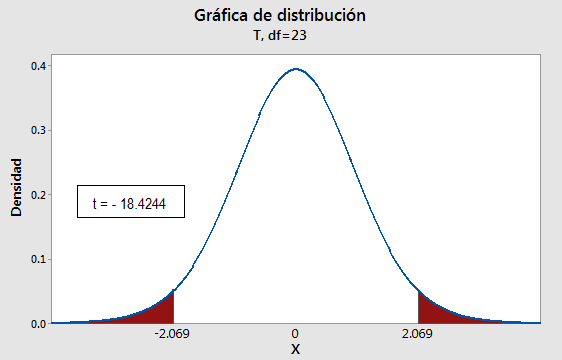 Gráfico : Distribución de t-student del satisfacciónTabla : Definición de regla de decisiónToma de decisión de aceptar o rechazar H0Como el p - value = 2.86967E-15 es menor que el nivel de significancia α = 0.05, y como el valor del estadístico de prueba  t = -18.4244 es menor que el valor crítico = - 2.0687. Se tiene evidencia suficiente para rechazar la hipótesis nula.Por lo tanto, se aceptará la hipótesis alterna Ha: La implementación del Gestor Web Documental mejora la Gestión de documentos de la empresa Ceyca Servicios Generales y Construcción SAC en las áreas de Control de Calidad, Oficina Técnica y Recursos Humanos para el año 2016.Prueba de hipótesis segundo indicador:Formulación de las hipótesisHipótesis Alterna:Ha: La implementación del Gestor Web de Documentos disminuye el tiempo de búsqueda de los archivos en el proceso de Gestión Documental de Ceyca Servicios Generales y Construcción SAC en las áreas de Control de Calidad, Oficina Técnica y Recursos Humanos para el año 2016.Hipótesis Nula:H0: La implementación del Gestor Web de Documentos no disminuye el tiempo de búsqueda de los archivos en el proceso de Gestión Documental de Ceyca Servicios Generales y Construcción SAC en las áreas de Control de Calidad, Oficina Técnica y Recursos Humanos para el año 2016.Elección del nivel de significancia o confianzaEl nivel de significancia será del 5%, α = 0.05. Elección del estadístico de pruebaPor tener una muestra igual a la cantidad de la población (24 encuestados) con criterio de exclusión de 3 usuarios y al ser esta una muestra n < 30, se aplicará la prueba estadística t-student para muestras emparejadas, utilizada para medir muestras medidas en más de un tiempo. Para este caso mediremos el tiempo de búsqueda de los documentos de los usuarios del proceso actual (Pre-test), para lo cual se consideró dos documentos específicos por área y el tiempo de búsqueda de los documentos con el uso del Gestor Web de Documentos (Post-test). Tabla : Análisis - Resultado de ficha de observación del tiempo de búsquedaSe aplicará la siguiente fórmula, con la que se obtiene el estadístico de prueba: = - 22.27058Cálculo estadístico:Tabla : Cálculo estadístico del tiempo de búsquedaCálculo del valor crítico de la estadística de pruebaDe acuerdo a los datos obtenidos, aplicando la prueba t para dos medidas de muestras emparejadas y usando α = 0.05, tenemos como valor crítico:- t2.13082E-6 ≤ -2.0687 y t2.13082E-6 ≥  2.36462Definición de la regla de decisión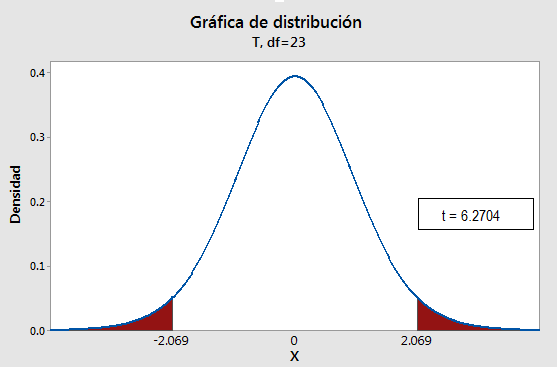 Gráfico : Distribución de t-student del tiempo de búsqueda de documentosTabla : Regla de decisión del tiempo de búsquedaToma de decisión de aceptar o rechazar H0Como el p - value =  0.0000021 es menor que el nivel de significancia  α = 0.05 y el valor del estadístico de prueba  t = 6.2704 es mayor que el valor crítico = 2.0687, se tiene evidencia suficiente para rechazar la hipótesis nula. Por lo tanto, se debería aceptar la hipótesis alterna (Ha) pudiendo afirmar que: La implementación del Gestor Web de Documentos disminuye el tiempo de búsqueda de los archivos en el proceso de Gestión Documental de Ceyca Servicios Generales y Construcción SAC en las áreas de Control de Calidad, Oficina Técnica y Recursos Humanos para el año 2016.Prueba de hipótesis Tercer indicador:Formulación de las hipótesisHipótesis Alterna:Ha: La implementación del Gestor Web de Documentos disminuye el número de unidades de almacenamiento de archivos digitales del proceso de Gestión Documental de Ceyca Servicios Generales y Construcción SAC en las áreas de Control de Calidad, Oficina Técnica y Recursos Humanos para el año 2016. Hipótesis Nula:H0: La implementación del Gestor Web de Documentos no disminuye el número de unidades de almacenamiento de archivos digitales del proceso de Gestión Documental de Ceyca Servicios Generales y Construcción SAC en las áreas de Control de Calidad, Oficina Técnica y Recursos Humanos para el año 2016.Elección del nivel de significancia o confianzaEl nivel de significancia será del 5%, α = 0.05. Elección del estadístico de pruebaPor tener una muestra igual a la cantidad de la población (24 encuestados) con criterio de exclusión de 3 usuarios y al ser esta una muestra n < 30, se aplicará la prueba estadística t-student para muestras emparejadas, utilizada para medir muestras medidas en más de un tiempo. Para este caso mediremos el número de unidades de almacenamiento de archivos digitales que se utilizan en el proceso de gestión documental actual (Pre-test), y el número de unidades de almacenamiento de archivos digitales con el uso del Gestor Web de Documentos (Post-test). Tabla : Análisis - Resultado de número de unidades de almacenamientoSe aplicará la siguiente fórmula, con la que se obtiene el estadístico de prueba: = - 22.27058Cálculo estadístico:Tabla : Cálculo estadístico de unidades de almacenamientoCálculo del valor crítico de la estadística de pruebaDe acuerdo a los datos obtenidos, aplicando la prueba t para dos medidas de muestras emparejadas y usando α = 0.05, tenemos como valor crítico:       - t0.00194 ≤ -2.06866 y t0.00194 ≥  2.06866Definición de la regla de decisión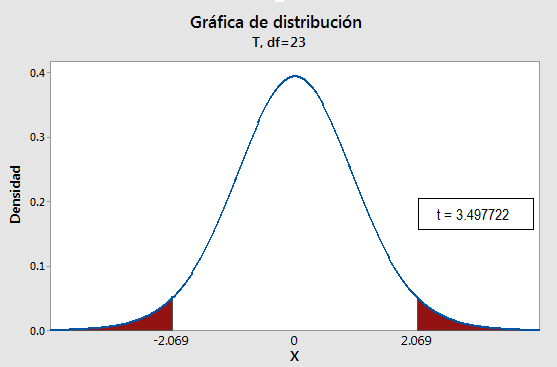 Gráfico : Distribución de t-student de unidades de almacenamientoTabla : Regla de decisión de número de unidades de almacenamientoToma de decisión de aceptar o rechazar H0Como el p - value =  0.00194 es menor que el nivel de significancia  α = 0.05 y el valor del estadístico de prueba  t = 3.49772 es mayor que el valor crítico = 2.06866, se tiene evidencia suficiente para rechazar la hipótesis nula. Por lo tanto, se debería aceptar la hipótesis alterna (Ha) pudiendo afirmar que: La implementación del Gestor Web de Documentos disminuye el número de unidades de almacenamiento de archivos digitales del proceso de Gestión Documental de Ceyca Servicios Generales y Construcción SAC en las áreas de Control de Calidad, Oficina Técnica y Recursos Humanos para el año 2016.CAPÍTULO IV. ANÁLISIS Y DISCUSIÓN DE RESULTADOSSegún nuestros resultados, se logró implementar el SGDI, que está conformado por un logín de acceso, una ventana gestor de documentos, un espacio para para administrar usuarios y carpetas contenedoras de documentos, y un espacio para diseñar el gestor de archivos de acuerdo a las necesidades del usuario. Además los documentos se organizaron por área dentro de cada proyecto. Así el proceso de gestión documental ha mejorado, donde el usuario puede acceder a su información por medio de una página web, es decir no encuentra barreras de espacio y tiempo, porque la información se guarda en el servidor central de Ceyca que se encuentra disponible las 24 horas del día. Por ello el estudio sobre la propuesta de implementación de un sistema de gestión documental informatizado, afirma que crear una aplicación informática para la gestión integral de documentos, significa tomar en consideración que esta debe automatizar todos los ámbitos que dicha gestión requiere: creación, edición y eliminación de los documentos por parte de los usuarios finales .Uno de los objetivos del presente trabajo es describir los problemas que enfrentan en la actualidad Ceyca Servicios Generales y Construcción SAC correspondiente a la gestión Documentaria  en  las áreas de Control de Calidad, Oficina Técnica y Recursos Humanos. De estos los que se identificaron son: La dificultad de acceso a los documentos desde cualquier ubicación geográfica en cualquier momento de día, el tiempo de búsqueda de los documentos por no disponer de un medio que centralice el almacenamiento de la información y la duplicidad de los documentos. En similitud con el estudio de Sonia Amaya los problemas identificados son: Que en la Universidad de Andalucía, el año 2011 no existía un espacio web que organice la información y esté disponible en todo momento, mientras que los problemas no considerados en este estudio es la inexistencia de formación en cuanto a la gestión documental y de archivo a nivel administrativo . Es así que en éste trabajo de investigación en el gráfico 8 se aprecia el nivel de satisfacción del proceso de gestión documental en la perspectiva de usabilidad, accesibilidad y seguridad con una mayor aceptación haciendo uso del gestor web de documentos con un nivel de muy satisfecho del  38.89% respecto a la insatisfacción de los usuarios en la gestión documental del proceso sin el gestor web de documentos en la empresa Ceyca con un nivel de 18.75 % no satisfechos. La clasificación siempre supone el establecimiento de clases, de familias, agrupadas estructural o jerárquicamente dentro de un conjunto. Es decir, un fondo lo podemos encontrar total o parcialmente desordenados pero con posibilidad de reconstruir su orden natural para así conservar su estructura y organización originaria . En este estudio la documentación está organizada por proyectos, teniendo como coincidencia la agrupación por categorías y la divergencia es que en este estudio se organiza por proyecto, mientras que en la literatura mencionada está organizada por unidad organizativa de la empresa. Además la literatura menciona que de acuerdo al tipo de clasificación, el tiempo de búsqueda de los documentos disminuye. Con ello se logró el objetivo diseñar una clasificación basada por proyectos que incorpore las áreas de control de calidad, oficina técnica y recursos humanos. Es decir la información se clasificó por proyecto y en cada proyecto se ubicó las áreas mencionada.Una adecuada gestión de documentos produce beneficios inmediatos a las organizaciones, su tratamiento ordenado y lógico, desde el momento en que se crean o se reciben hasta que son conservados o eliminados . En coincidencia con este estudio, la gestión documental ha mejorado el tiempo del proceso, a diferencia que ésta investigación se ha centrado en el tiempo de búsqueda de los documentos, logrando el objetivo de agilizar el proceso de gestión documental en consideración la ubicación de los documentos. Del estudio realizado respecto al tiempo de búsqueda de los documentos en los distintos medios de almacenamiento, el uso del gestor web de documentos reduce 908.5 segundos de tiempo, que es la suma de todas las búsquedas realizadas en el estudio, con relación al proceso de gestión documental sin el gestor web documental. Esto se puede apreciar en la tabla 46: Resultados tiempo de respuesta promedio en la búsqueda de documentos. Además en el gráfico 10 sobre el nivel de satisfacción – Accesibilidad, se visualiza que el usuario se encuentra muy satisfecho con el uso del gestor web de documentos con un 18.06 %.Los datos estructurados, cuando están bien gestionados, pueden generar enormes beneficios para las empresas. A pesar de ello, los datos no estructurados crecen 15 veces más rápidamente que los estructurados. La gestión de datos puede ser cara si se maneja de forma ineficaz. Para que sean útiles para las empresas, los datos deben ser escalados utilizando menos recursos, analizados de forma efectiva para poder innovar y gestionados de forma rápida y continua . Con esta investigación coinciden en la afirmación de reducir el número de unidades de almacenamiento mejora la gestión documental, evitando la duplicidad y tener los documentos en la versión actualizada. Es así, que con la implementación del gestor web de documentos se ha reducido 10 medios de almacenamiento que utilizaban los usuarios para almacenar sus archivos propios de la empresa Ceyca. Es decir después de la implementación los archivos digitales se encuentran centralizados en un medio accesible con reglas de acceso a los documentos requeridos, cumpliendo con el objetivo de reducir los diversos dispositivos de almacenamiento con la utilización del SGDI.De acuerdo a nuestro objetivo de elaborar un espacio web para gestionar la seguridad de acceso a la documentación, se diseñó el gestor de documentos en dos espacios que interactúan con la misma base de datos, uno para los usuarios administradores y otro para los usuarios cliente. En el estudio de Alberto Rodríguez concluye que el contenido de los documentos de la plataforma web para gestión documental (WebDoc), así como el módulo de creación de los documentos sólo fuera accesibles para la  ACL “Publisher”. De esta  forma,  el  acceso de nuevos usuarios a la  plataforma,  está condicionado a  que un  Administrador  (Súper  User) cambie a  los nuevos usuarios de “Registered” a “Publisher” . En coincidencia con esta investigación no todos los usuarios tienen acceso a todas las opciones del sistema, ello  va depender del tipo de usuario. Para el SGDI de Ceyca se consideró usuarios administradores y usuarios cliente. El administrador puede acceder a todos las opciones del sistema y el usuario cliente está restringido a tener acceso sólo a los espacios considerados por el usuario administrador. CAPÍTULO V. CONCLUSIONES Y RECOMENDACIONESCONCLUSIONESEl objetivo principal de este proyecto de tesis fue implementar y desplegar un Gestor Web de Documentos para el área de Control de Calidad, Oficina Técnica y Recursos Humanos de la empresa Ceyca en el año 2016. Al culminar este proyecto, se obtuvo la implementación y el despliegue (Alojar en el servidor centran de Ceyca) del Gestor Web de Documentos que cumple con los requerimientos establecidos y se demostró su aporte en la gestión documental de las áreas mencionadas. La aplicación contiene el logo en la página principal, la presentación del gestor Web tiene una apariencia parecida al explorador de Windows, el sistema funciona en los navegadores propuestos en los requerimientos (Chrome, Internet Explores y Firefox) y el Gestor Web de documentos fue alojado en el servidor central de la empresa Ceyca (http://190.117.205.210/sisac). Los problemas que enfrenta en la actualidad la empresa Ceyca en la áreas de Control de Calidad, Oficina Técnica y Recursos Humanos, respecto a la Gestión Documental son: La dificultad de acceso a los documentos desde cualquier ubicación geográfica en cualquier momento de día, el tiempo de búsqueda de los documentos por no disponer de un medio que centralice el almacenamiento de la información y la duplicidad de los documentos.La información en el SGDI está organizada a través de carpetas, donde éstas se encuentran en forma de lista que permite agrupar la docuementación. Los archivos en él están clasificado por proyectos y dentro de estos las áreas de Control de Calidad, Oficina Técnica y Recursos Humanos. Es decir los proyectos están en la lista organizativa principal. Estos se van creando de acuerdo al inicio de cada uno, y en la creación se agrega las áreas mencionadas.En el proceso de gestión documental se ha establecido mejoras con la implementación del SGDI. En consideración la búsqueda de la documentación se ha mejorado, es decir el tiempo de búsqueda de los mismos se ha reducido. De acuerdo a los análisis estadísticos, el usuario reduce el tiempo de búsqueda de los documentos solicitados haciendo uso del SGDI.Con la implementación del SGDI se ha logrado reducir el número de medios de almacenamiento. Esto se puede apreciar en la encuesta realizada sobre las unidades de almacenamiento exclusivas para la información de Ceyca utilizados por el personal. La información está centralizada en el SGDI, principalmente los documentos que se necesitan utilizar fuera de los establecimientos de la empresa, mientras que los demás se almacenan en las computadoras personales de cada colaborador.El SGDI dispone de un espacio para gestionar la seguridad a la documentación. Este espacio es exclusivamente para usuarios administradores. En él se incluye la administración de los usuarios del sistema y la administración de los permisos a las carpetas que clasifican la información. Además este espacio permite gestionar el acceso a los botones de edición del gestor de archivos.La implementación del Gestor Web de Documentos, para las áreas de Control de Calidad, Oficina Técnica y Recursos Humanos, mejora la gestión documental, lo cual fue demostrado estadísticamente analizando los indicadores de la variable dependiente (Gestión documental de las áreas de Control de Calidad, Oficina Técnica y Recurso Humanos de Ceyca), los mismos que muestran una diferencia significativa entre el uso del proceso actual (pre-test) y la implementación del Gestor Web de documentos (post-test).El gestor Web de documentos tiene la capacidad de almacenar archivos de 30 Mb, superando la capacidad del correo que solo permite envía 20 Mb. Además de manera local, es decir en los establecimientos de la empresa, la capacidad de almacenamiento llega a los 400 Mb, el enlace de ingreso es la siguiente: http://100.100.100.100/sisac.RECOMENDACIONESPara el uso del Gestor Web de Documentos, antes es recomendable leer el manual de uso del sistema, para tener una visión general y aprovechar las funcionalidades del mismo.Considerar los servicios de alojamiento como un futuro estudio (Dropbox, google drive, etc), con la finalidad de permitir a los usuarios almacenar y sincronizar archivos en línea y entre ordenadores y compartir archivos y carpetas con otros usuarios y con tabletas y móviles. Además se debe tener en cuenta para un estudio posterior la edición de archivos en línea.BIBLIOGRAFÍAANEXOSANEXO 01: Personal activo en el dominio de la empresa Ceyca Servicios Generales y Construcción SAC.Tabla : Personal activo en el dominio de CeycaANEXO 02: MATERIALESLos Materiales que se utilizaron para llevar ésta investigación aplicativa son:Microsoft SQL Server 2012 Management Studio.Microsoft Visual Studio Express 2012Membership – Base de DatosDevExpressWindows Server 2012 R2 StandardMicrosoft sql server 2012 management studio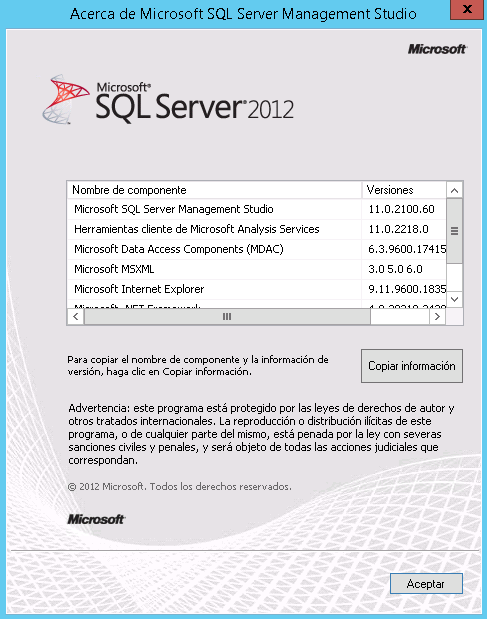 Ilustración : Microsoft SQL Server 2012 Microsoft visual studio express 2012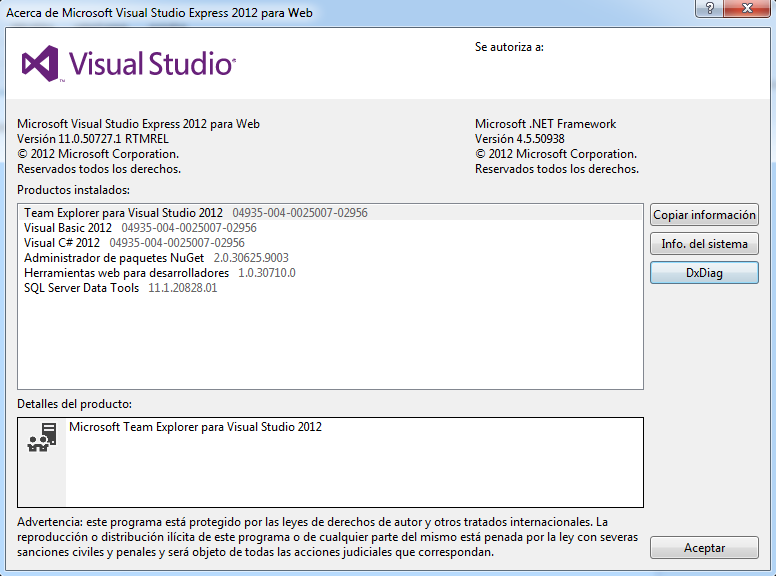 Ilustración : Microsoft Visual Studio Express 2012 Membership – Base de datos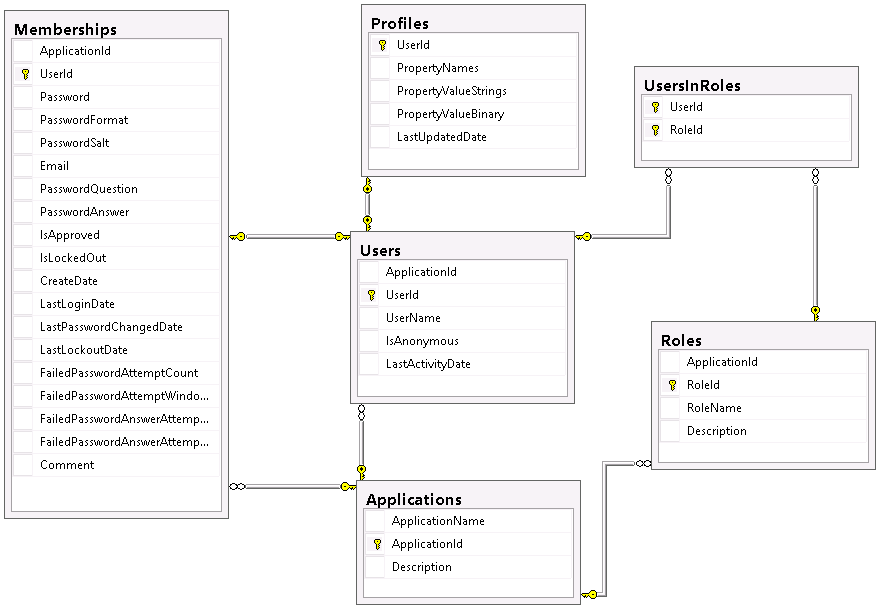 Ilustración : Base de datos Membership Devexpress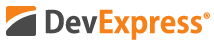 Ilustración : Librería DevExpress 15.2 Windows server 2012 r2 standard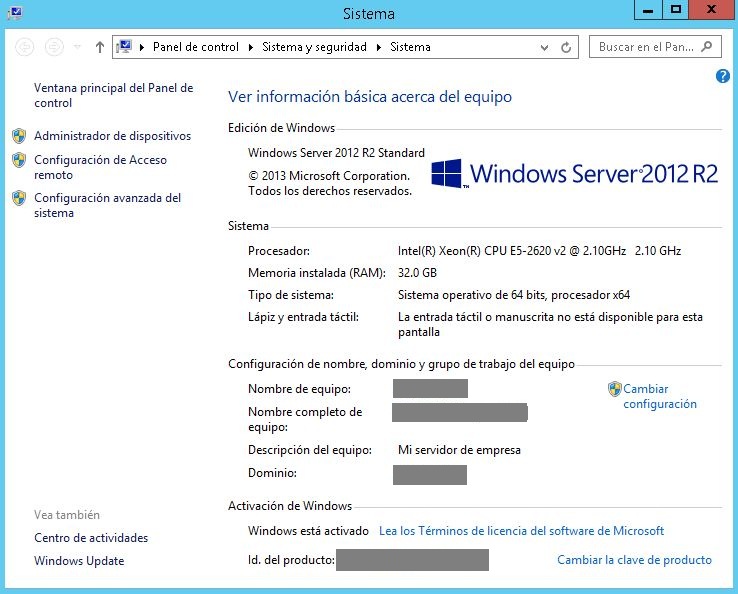 Ilustración : Windows Server 2012 R2 ANEXO 03: MANUALInicio de sesiónIngresar al sistema mediante el siguiente link: 190.117.205.210/sisac. Loguearse en el formulario de inicio de sesión. Según el rol de usuario: Administrador o Usuario cliente nos mostrará la venta de inicio de sesión con acceso a ítems del menú principal.Menú “gestor de archivos”Éste espacio permite administrar los archivos digitales. Estas funciones son asignadas por el usuario administrador del sistema: subir archivo digital, eliminar, copiar, mover, descargar archivo digital, renombrar. Además existe crear carpeta que está disponible sólo para usuarios administradores. Tabla : Descripción de íconos del SGDIMenú “configuración”Permite configurar el diseño del espacio del gestor web de documentos. Estas configuraciones seleccionadas se guardan para cada usuario.Temas: Permite cambiar la apariencia del gestor web de documentos, de acuerdo a la selección guardada.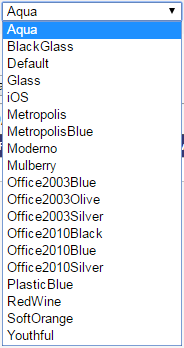 Ilustración : Temas de configuración del SGDI Vista: Permite cambiar la vista de los archivos digitales.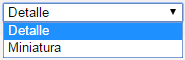 Ilustración : Vista de configuración del SGDI Propiedades: Permite mostrar u ocultar propiedades del gestor web de documentos.Tabla : Propiedades de configuración del SGDI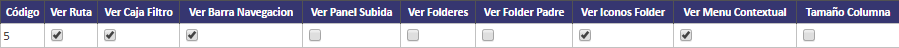 Ilustración : Configuración de propiedades por usuario Menú administradorEste espacio permite gestionar usuarios y gestionar permisos. Es solo accesible para los usuarios que tienen rol de administrador.Gestionar Usuarios: Brinda opciones para crear nuevos usuarios y modificar usuarios. Ello incluye que puede deshabilitar a los usuarios en las opciones de administrar usuarios.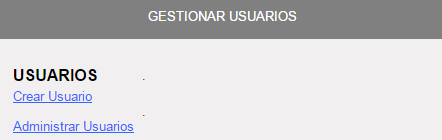 Ilustración : Panel de administración de usuarios Al llenar todos los campos de nuevo usuario de debe dar click en el botón “Registrar Usuario”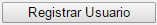 Ilustración : Botón registrar usuario Al modificar los campos del usuario seleccionado se debe dar click en el botón “Modificar Usuario”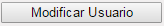 Ilustración : Botón modificar usuario Si se desease cambiar la contraseña del usuarios se debe dar click el botón “Cambiar contraseña”, para mostrar los campos de para modificar contraseña. Luego se guarda los cambios con click en “Modificar Usuario”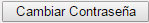 Ilustración : Botón cambiar contraseña Gestionar permisos: Brinda las opciones para asignar o denegar permisos a los usuarios a los diferentes botones de edición y a las carpetas que agrupan los archivos digitales. 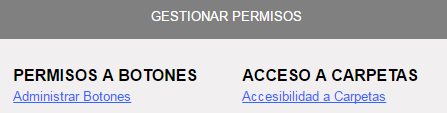 Ilustración : Panel de administración de permisos a usuarios Para guardar los cambios en los permisos a los botones de edición, se debe dar click en el botón “Guardar”.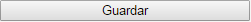 Ilustración : Botón guardar cambios en la modificación de permisos Para asignar permiso a las carpetas, se debe seleccionar la carpeta y dar click en el botón de adicionar a permisos asignados. Este botón está representado por: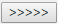 Ilustración : Botón asignar permiso a las carpetas contenedoras de documentos Para quitar permiso se debe dar click en el botón de quitar carpeta del espacio de permisos asignados. Este botón está representado por: 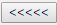 Ilustración : Botón quitar permiso a las carpetas contenedoras de documentos Botones generales y otros Estos botones son de ayuda para el funcionamiento del sistema, que permite imprimir página, exportar a Excel y cerrar sesión del sistema.Imprimir: Imprimir página actual del sistema.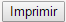 Ilustración : Botón imprimir Exportar a Excel: Permite exportar los datos de una tabla a Excel.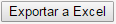 Ilustración : Botón exportar a Excel Cerrar Sesión: Permite cerrar sesión el sistema.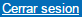 Ilustración : Botón cerrar sesión del SGDI ANEXO 04: ENCUESTA DE SATISFACCIÓN ANTES DE LA IMPLEMENTACIÓNA continuación se te invita a manifestar tu opinión acerca de la gestión documental de la empresa Ceyca. Para ello se presenta 6 preguntas, respecto a cada una de las cuales debes indicar tu opción utilizando la ponderación del 0 al 4, de acuerdo a la tabla siguiente. En la pregunta 7 debes indicar un número entero de acuerdo a las unidades de almacenamiento que utilizas exclusivamente para guardar archivos de Ceyca.Tabla : Ponderación de encuesta de satisfacciónInstrucciones para ContestarDebes responder todas las preguntasManifestar sinceramente tu opción para que sirva de base y mejorar la gestión documental en Ceyca.Tabla : Encuesta de satisfacción y número de unidades de almacenamiento del uso del SGDIANEXO 05: FICHA DE OBSERVACIÓNTabla : Ficha de observación del tiempo de búsqueda de documentosANEXO 05: FLUJOGRAMA DE MEDICIÓN DE TIEMPOTabla : Flujograma de medición de tiempoANEXO 06: EJEMPLO DE ENCUESTA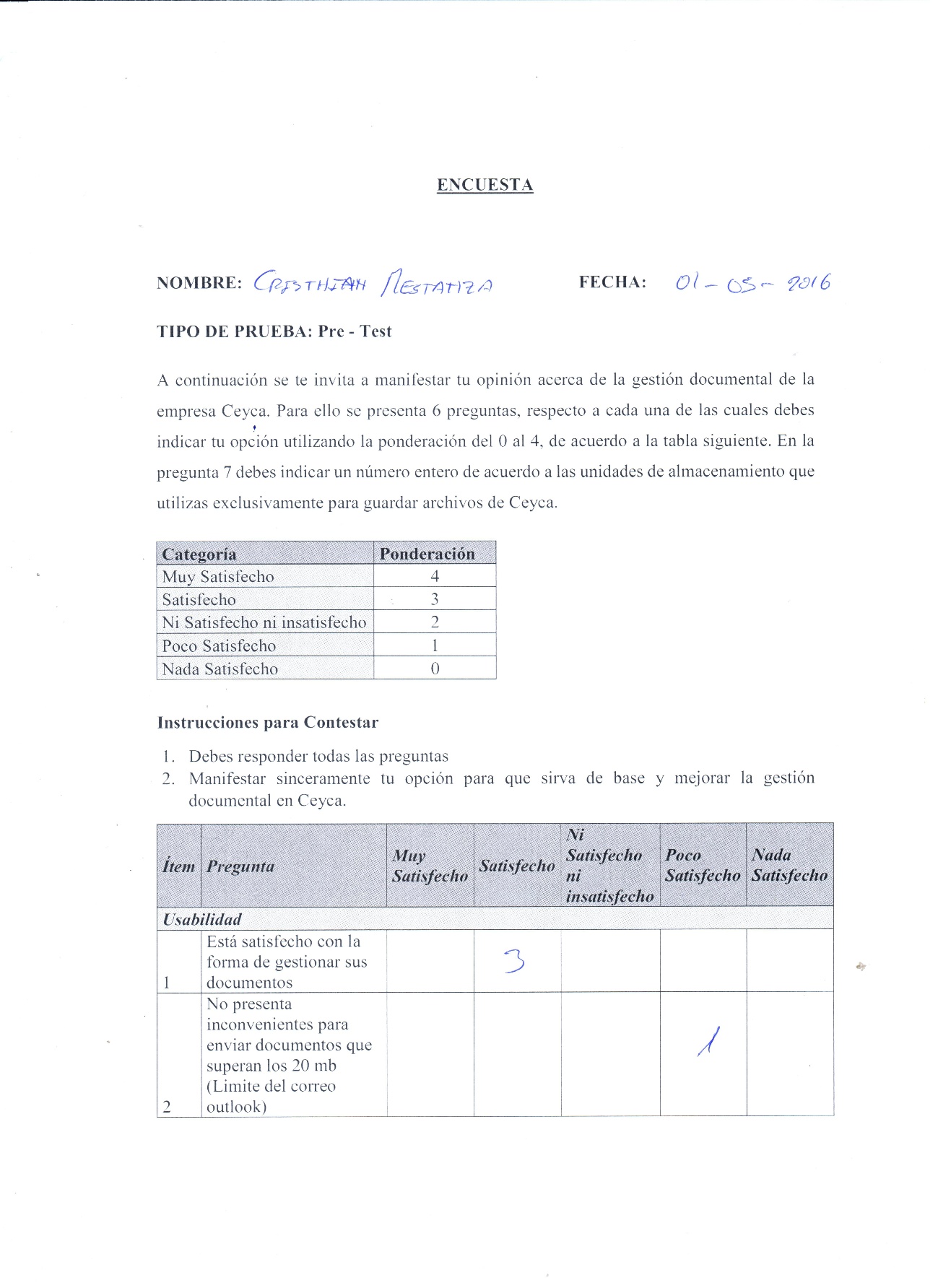 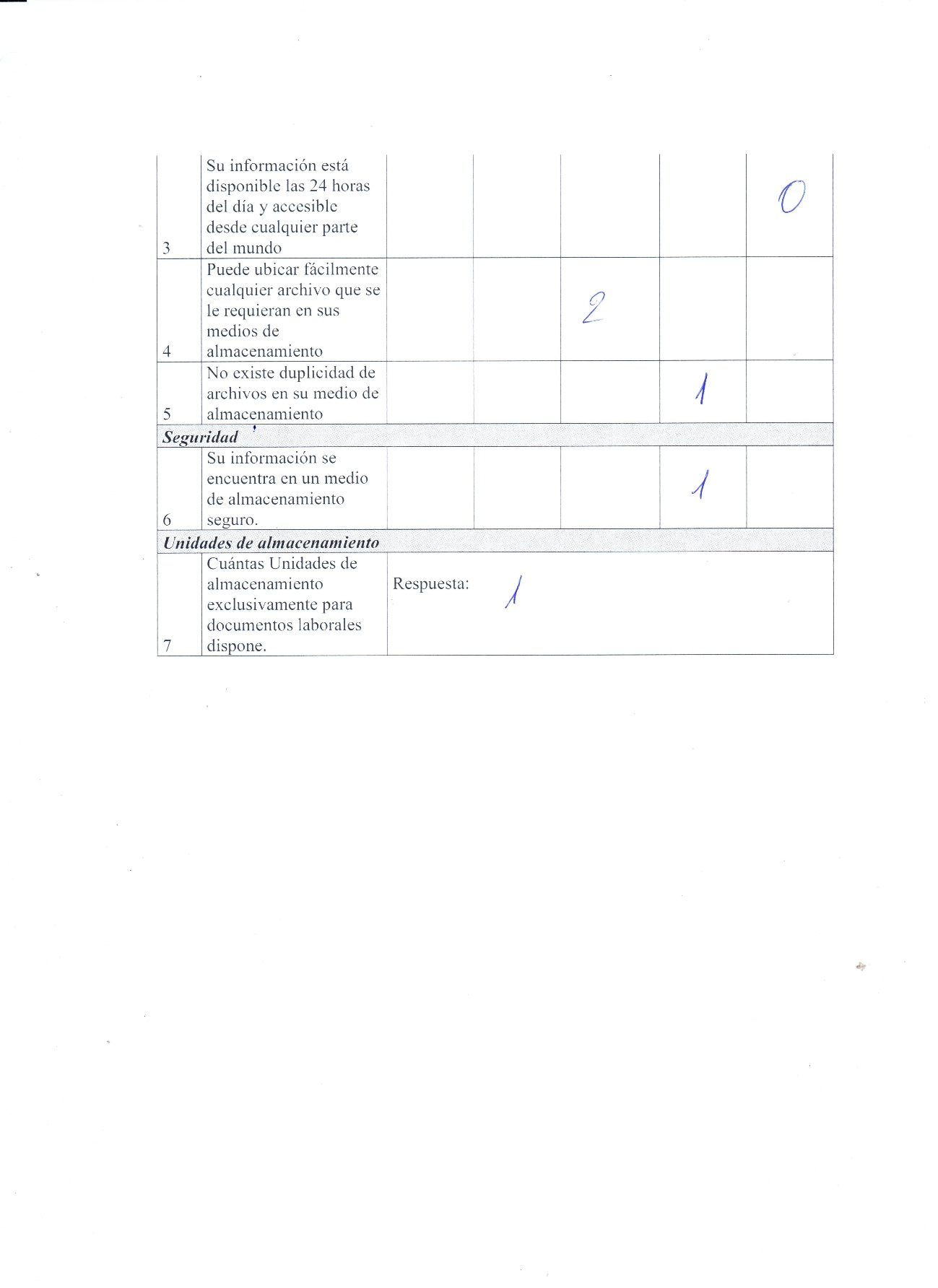 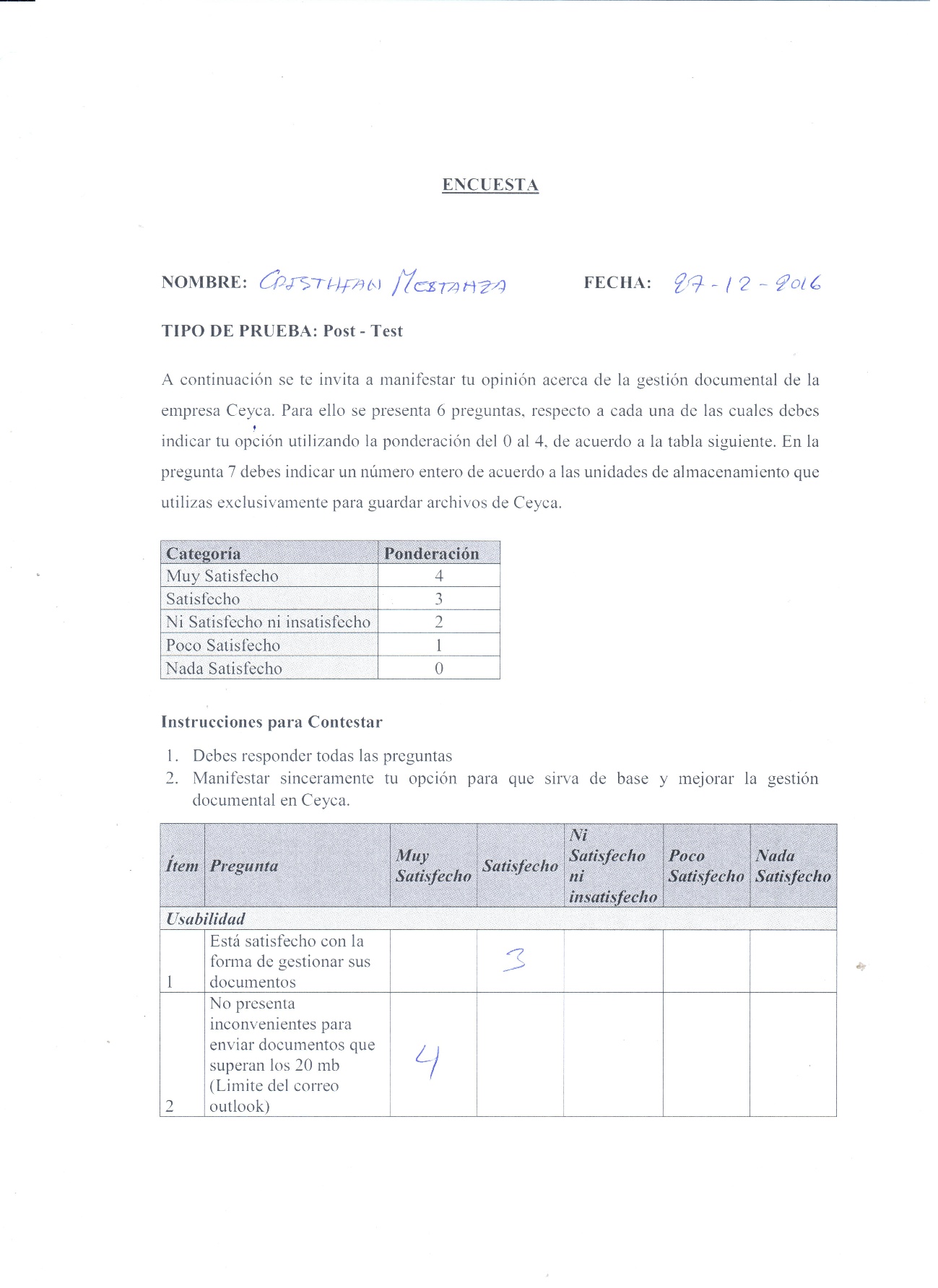 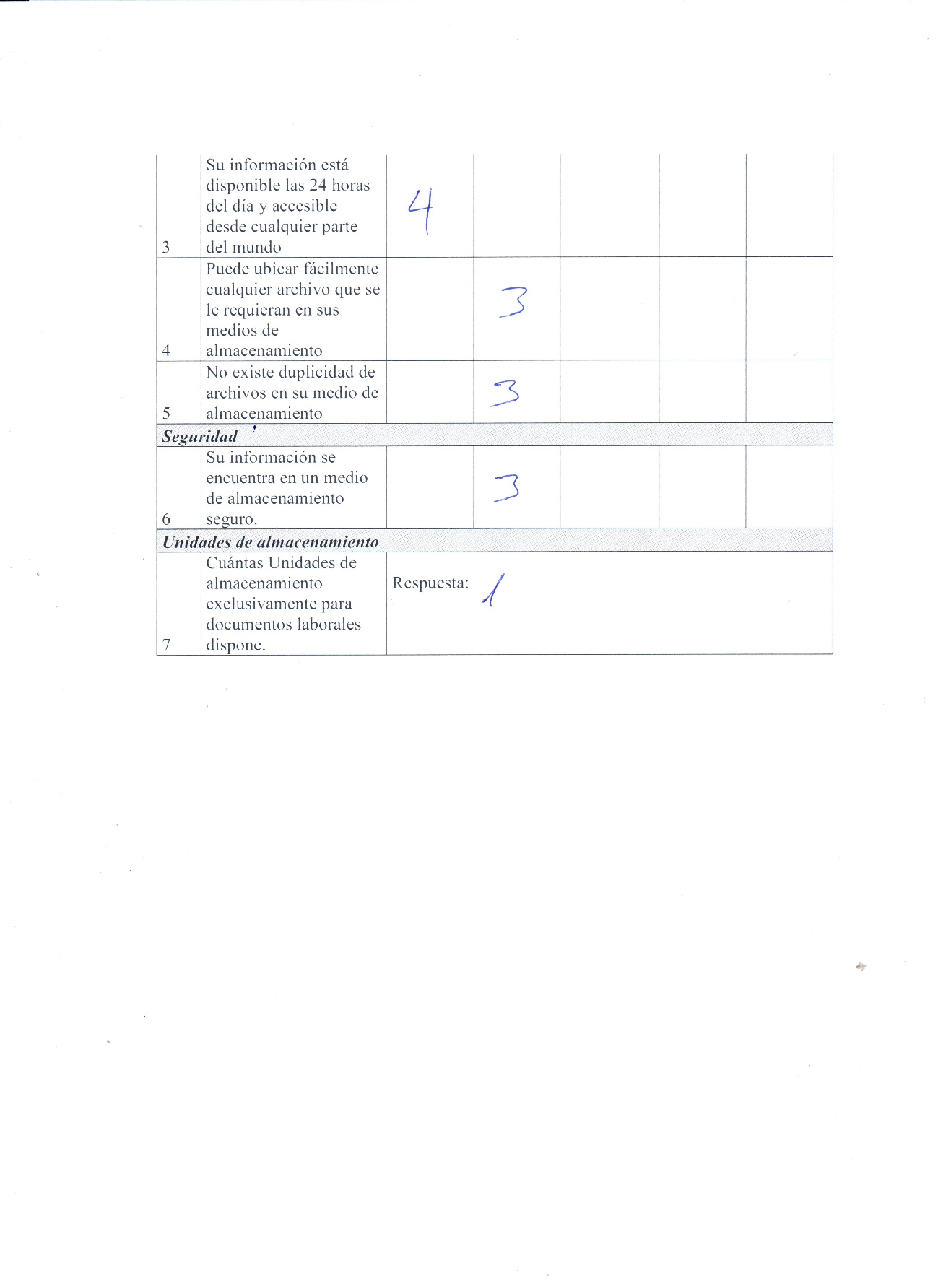 ANEXO 07: LISTA DE PERSONAL CAPACITADO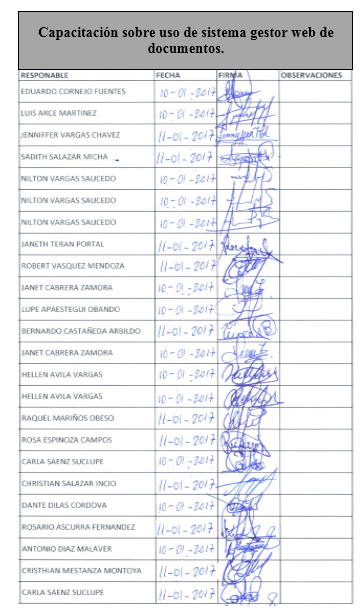 SGDISistema de Gestión Documental InformatizadoSQLStructured Query LanguageASPActive Server PagesTICTecnologías de Información y ComunicaciónGDGestión DocumentalNombeSimbolo DescripciónOperaciónIndica Las principales fases de un trabajo o procedimiento, por lo común cuando la pieza, material o producto que sufre un cambio.InspecciónVerificación de la calidad, cantidad o ambasTransporteSe utiliza para indicar el movimiento del material,  equipo y/o trabajador. DemoraIndica la demora en el  desarrollo del proceso, trabajo, procedimiento, etc. de la  pieza del material o producto.AlmacenamientoIndica el depósito del material bajo  vigilancia o resguardo en un almacén, en donde se lleve  control de las entradas y salidas.ActividadActividadInicioFinTiempo de duraciónPlanificaciónDefinir alcance del SGDI25-04-201629-04-20165 díasPlanificaciónDefinir roles de los involucrados.25-04-201629-04-20165 díasPlanificaciónIndicar presupuesto.25-04-201629-04-20165 díasPlanificaciónListar requerimientos no funcionales.25-04-201629-04-20165 díasPlanificaciónListar requerimientos funcionales.25-04-201629-04-20165 díasGestor de ArchivosPlanificar desarrollo del gestor de archivos02-05-201625-05-201618 díasGestor de ArchivosRealizar prototipos de pantallas.02-05-201625-05-201618 díasGestor de ArchivosDesarrollar el gestor de archivos02-05-201625-05-201618 díasGestor de ArchivosRealizar pruebas del funcionamiento del gestor de archivos.02-05-201625-05-201618 díasPágina principalPlanificar desarrollo de la página principal.26-05-201605-06-20165 díasPágina principalRealizar prototipos de las pantallas.26-05-201605-06-20165 díasPágina principalDesarrollar la página principal.26-05-201605-06-20165 díasPágina principalRealizar las pruebas del funcionamiento.26-05-201605-06-20165 díasUsuarios del SistemaPlanificar desarrollo del software correspondiente a la administración de usuarios.06-06-201629-06-201619 díasUsuarios del SistemaRealizar prototipo de pantallas.06-06-201629-06-201619 díasUsuarios del SistemaDesarrollar panel de administración de usuarios.06-06-201629-06-201619 díasUsuarios del SistemaCrear login del SGDI.06-06-201629-06-201619 díasUsuarios del SistemaRealizar pruebas del funcionamiento.06-06-201629-06-201619 díasPermisosPlanificar el desarrollo del panel permisos.30-06-201611-07-20168 díasPermisosRealizar prototipo de pantallas30-06-201611-07-20168 díasPermisosDesarrollar panel de administración de permisos a botones de edición30-06-201611-07-20168 díasPermisosDesarrollar panel de permisos a carpetas contenedoras de archivos digitales.30-06-201611-07-20168 díasPermisosRealizar pruebas del funcionamiento.30-06-201611-07-20168 díasConfiguración y desplieguePlanificar el desarrollo configuración del gestor de archivos digitales. También el despliegue del SGDI.12-07-201627-07-201612 díasConfiguración y despliegueRealizar prototipos de pantallas del panel de configuración del gestor de archivos digitales.12-07-201627-07-201612 díasConfiguración y despliegueDesarrollar el panel de configuración gestor de archivos digitales.12-07-201627-07-201612 díasConfiguración y despliegueDesplegar el SGDI.12-07-201627-07-201612 díasConfiguración y despliegueRealizar pruebas del funcionamiento12-07-201627-07-201612 díasConfiguración y despliegueCapacitación al personal12-07-201627-07-201612 díasInformePresentar primer informe.01-08-201630-12-20165 mesesInformePresentar informe final.01-08-201630-12-20165 mesesInformeLevantamiento de observaciones.01-08-201630-12-20165 mesesInformeSustentación.01-08-201630-12-20165 mesesRubroUnidadCantidadCosto U. S/.Costo Total S/.Gasto de PersonalSer1  3000.00 3000.00Honorarios del InvestigadorSer1  3000.00 3000.00Materiales y Suministros Gbl1 50.00100.00Papel Gbl1 50.00100.00CD, USB Gbl1 50.00100.00Lapiceros Gbl1 50.00100.00Folder Manila Gbl1 50.00100.00EquipamientoDisponible DisponibleDisponible DisponibleDisponible DisponibleDisponible DisponibleLicencias de SoftwareDisponibleDisponibleDisponibleDisponiblePasajes y alimentación Glb1300.00300.00Pasajes Glb1300.00300.00Refrigerios Glb1300.00300.00Servicios VariosGbl 1100.00100.00Fotocopias e ImpresionesGbl 1100.00100.00InternetGbl 1100.00100.00RPMGbl 1100.00100.00TOTALTOTALTOTALTOTAL 3500.00ÍtemDescripción1La aplicación Web, debe ser alojada en el servidor central de Ceyca. Para el cual deberá estar implementado en un lenguaje que permita ser alojado en el IIS del servidor de Ceyca. Por ejemplo ASP.NET.2Se utilizará la Arquitectura de tres niveles para el desarrollo.3El Sistema de documentos deberá funcionar en los navegadores: Chrome, Internert Explorer y Firefox.4El Gestor Web de documentos debe tener una presentación similar al Explorador de Window de Windows.5El Gestor Web de documentos debe tener un diseño configurable, indistinto para cada usuario. 6En la Aplicación debe predominar el color azul.7La aplicación debe contener el Logo de la empresa en la  parte superior.8La aplicación debe contener un enlace en la página inicial, que permita descargar el manual del sistema.9Los archivos digitales subidos deberán presentar un icono característico a la extensión del mismo. (docx, doc, xlsx, xls, pdf, pptx, ppt, pps, rar, ra, zip, dwg, dwt, txt, mp3, mp4, wmv, avi).RolResponsable (s)ResponsabilidadPropietario del productoIng. Juan Antonio Díaz MalaverEs el responsable de maximizar el valor del producto y del trabajo del Equipo de Desarrollo.Scrum ManagerBr. Dante Noé Dilas Córdova.Es el responsable de asegurar que Scrum es entendido y adoptadoEquipo de desarrolloBr. Dante Noé Dilas Córdova. José Rolando Benites MostaceroDesempeña el trabajo de entregar un Incremento de producto “Terminado”, que potencialmente se pueda poner en producción, al final de cada Sprint.IdDescripciónPriorizaciónTiempo estimadoObservacionesValidacionesSprintMódulo1La aplicación deberá estar implementado en un lenguaje que permita ser alojado en el IIS del servidor de Ceyca.  En ASP.NET.Muy Alta100 díasDe preferencia en Visual Studio Express y SQL Server 2012 Management Studio.NingunaTodosTodos2Visualizar una interfaz principal de que contenga una página de inicio.Muy Alta5 díasEl master page del proyecto credo. Con una página de inicio.Logueo para poder acceder.1Home3Disponer de roles de usuario.Muy Alta5 días Dos roles: usuario cliente y administrador2Administrador4Utilizar  usuarios clientes y administradores.Muy Alta10 díasMediante claves y tipos de usuario. En el registro y actualización de los usuarios todos los campos son obligatorios excepto un comentario adicional.2Administrador5Tener la opción de Inhabilitar al usuario, si lo fuera necesario.Muy Alta5 días2Administrador6Utilizar dos vistas diferentes. Una para los que tienen el rol de  administrador y otra para los que tienen rol de cliente.Muy Alta10 días2Administrador7Utilizar el gestor de documentos. Este permite: crear carpeta, subir archivo digital, editar nombre de carpeta y archivo digital, eliminar carpeta y archivo digital, buscar archivo digital, mover carpeta o archivo digital, copiar carpeta o archivo digital y descargar archivo digital. Muy alta35 díasLos nombres no deben de ser muy lagos. Considerar 50 caracteres como máximo incluyendo espacios.  No permite subir, mover o copiar archivos con el mismo nombre de los ya existentes en la carpeta de destino,3Usuarios clientes / Administrador8Los archivos digitales muestran un ícono que los identifique de acuerdo a su extensión. (docx, doc, xlsx, xls, pdf, pptx, ppt, pps, rar, ra, zip, dwg, dwt, txt, mp3, mp4, wmv, avi)Alta5 díasLa vista de los archivos digitales está representados por su nombre y su ícono correspondiente a su extensión. 3Usuarios clientes / Administrador9Asignar o quitar permiso a los botones de edición del gestor de documentos indistinto para los usuarios.Muy Alta5 díasLos botones de edición son: eliminar, mover, renombrar, descargar, subir y copiar. El usuario Administrador tiene todas las opciones. El usuario cliente nunca puede crear carpetas.4Administrador10Asignar o quitar permiso de acceso a las carpetas que están organizadas por proyectos.Muy Alta10 díasLos usuarios administradores tienen acceso a todas las carpetas.5Administrador11Configurar temas de visualización del gestor de documentos a selección del usuario.Alta5 díasEl tema de visualización del gestor de documentos se guarda por usuario.6Usuarios clientes / Administrador12Configurar diseños de vista (detalle o miniatura) del gestor de documentos a selección del usuario.Alta5 díasEl diseño de vista del gestor de documentos se guarda por usuario. En vista de detalle se muestra las columnas de Nombre, fecha de modificación y tamaño del archivo digital.6Usuarios clientes / Administrador13Configurar propiedades del gestor de documentos. Indistinto para cada usuario.Alta5 díasLas propiedades del gestor de documentos se guardan por usuario. Estas son: Ver ruta, ver caja de búsqueda, ver barra de navegación, ver panel de subida, ver fólderes en la lista, ver folder padre en la lista, ver íconos de los fólderes, ver menú contextual, permite cambiar el tamaño de columna cuando el diseño de vista está en detalle. 6Usuarios clientes / AdministradorIDCU-001CU-001DescripciónCrear carpeta.Crear carpeta.DescripciónEste caso de uso permite a los usuarios crear una nueva carpeta en el árbol de agrupación de carpetas.Este caso de uso permite a los usuarios crear una nueva carpeta en el árbol de agrupación de carpetas.Pre-condiciónIngreso al sistema por Logueo.Ingreso al sistema por Logueo.Post-condiciónEl usuario debe tener permiso para visualizar el botón de crear carpeta.El usuario debe tener permiso para visualizar el botón de crear carpeta.Flujo Normal1Ubicar la carpeta en la lista desplegable.Flujo Normal2Crear la carpeta en la agrupación seleccionada.Flujos alternos1Crear carpeta de agrupación, si lo fuera necesario.Excepciones1El nombre de las carpetas debe tener máximo 50 caracteres, incluyendo espacios en blanco.NotasLa agrupación de carpetas debe ser por proyectos, y dentro de ellas las carpetas de las áreas de: Calidad, Oficina Técnica y RR.HH.Cada carpeta creada debe tener un código que los identifique.IDCU-002CU-002DescripciónSubir archivo digital.Subir archivo digital.DescripciónEste caso de uso permite a los usuarios subir un archivo digital en la carpeta seleccionada del árbol de agrupación de carpetas.Este caso de uso permite a los usuarios subir un archivo digital en la carpeta seleccionada del árbol de agrupación de carpetas.Pre-condiciónIngreso al sistema por Logueo.Ingreso al sistema por Logueo.Post-condiciónEl usuario debe tener permiso para visualizar el botón de subir archivo.El usuario debe tener permiso para visualizar el botón de subir archivo.Flujo Normal1Ubicar la carpeta en la lista desplegable.Flujo Normal2Subir el archivo digital en la carpeta seleccionada.Flujos alternos1Crear carpeta de destino del archivo, si lo fuera necesario.Excepciones1Los archivos comprimidos deben contener un único archivo digital.Excepciones2El nombre del archivo digital debe tener máximo 50 caracteres, incluyendo espacios en blanco.Notas1El gestor de archivos debe ser capaz de subir 35 MB desde la parte local, y 25 MB desde la parte externa de la empresa.IDCU-003CU-003DescripciónEditar nombre del archivo digital.Editar nombre del archivo digital.DescripciónEste caso de uso permite a los usuarios cambiar el nombre al archivo digital.Este caso de uso permite a los usuarios cambiar el nombre al archivo digital.Pre-condiciónIngreso al sistema por Logueo.Ingreso al sistema por Logueo.Post-condiciónEl usuario debe tener permiso para visualizar el botón de editar nombre del archivo digital.El usuario debe tener permiso para visualizar el botón de editar nombre del archivo digital.Flujo Normal1Seleccionar el archivo digital.Flujo Normal2Editar el nombre del archivo digital.Flujos alternosNingunoExcepciones1El nombre del archivo digital editado debe tener máximo 50 caracteres, incluyendo espacios en blanco.Notas1El gestor de archivos debe ser capaz de subir 35 MB desde la parte local, y 25 MB desde la parte externa de la empresa.IDCU-004CU-004DescripciónEliminar archivo digital.Eliminar archivo digital.DescripciónEste caso de uso permite a los usuarios eliminar el archivo digital.Este caso de uso permite a los usuarios eliminar el archivo digital.Pre-condiciónIngreso al sistema por Logueo.Ingreso al sistema por Logueo.Post-condiciónEl usuario debe tener permiso para visualizar el botón de eliminar el archivo digital.El usuario debe tener permiso para visualizar el botón de eliminar el archivo digital.Flujo Normal1Seleccionar el archivo digital.Flujo Normal2Eliminar el archivo digital.Flujo Normal3Aceptar la advertencia de que desea eliminar el archivo digital seleccionado. Flujos alternosNingunoExcepciones1No está permitido eliminar varios archivos a la misma vez. NotasNingunoIDCU-005CU-005DescripciónBuscar archivo digital.Buscar archivo digital.DescripciónEste caso de uso permite a los usuarios buscar un archivo digital, escribiendo nombre completo o parte del nombre del archivo digital.Este caso de uso permite a los usuarios buscar un archivo digital, escribiendo nombre completo o parte del nombre del archivo digital.Pre-condiciónIngreso al sistema por Logueo.Ingreso al sistema por Logueo.Post-condiciónTener activada el check de caja de filtro en configuración de propiedades.Tener activada el check de caja de filtro en configuración de propiedades.Flujo Normal1Seleccionar la carpeta de agrupación.Flujo Normal2Filtrar escribiendo el nombre completo o parte del archivo digital.Flujos alternosNingunoExcepciones1La búsqueda no se realiza en las carpetas del árbol de agrupación.NotasNingunoIDCU-006CU-006DescripciónMover archivo digital.Mover archivo digital.DescripciónEste caso de uso permite a los usuarios mover un archivo digital a otra carpeta de agrupación. Este caso de uso permite a los usuarios mover un archivo digital a otra carpeta de agrupación. Pre-condiciónIngreso al sistema por Logueo.Ingreso al sistema por Logueo.Post-condiciónEl usuario debe tener permiso para visualizar el botón de mover el archivo digital.El usuario debe tener permiso para visualizar el botón de mover el archivo digital.Flujo Normal1Seleccionar el archivo digital.Flujo Normal2Mover el archivo digital. Flujo Normal3Seleccionar carpeta de destino del archivo digital.Flujos alternosNingunoExcepciones1La carpeta destino no debe contener un archivo digital con el mismo nombre del que se desea mover.NotasNingunoIDCU-007CU-007DescripciónCopiar archivo digital.Copiar archivo digital.DescripciónEste caso de uso permite a los usuarios copiar un archivo digital a otra carpeta de agrupación. Este caso de uso permite a los usuarios copiar un archivo digital a otra carpeta de agrupación. Pre-condiciónIngreso al sistema por Logueo.Ingreso al sistema por Logueo.Post-condiciónEl usuario debe tener permiso para visualizar el botón de copiar el archivo digital.El usuario debe tener permiso para visualizar el botón de copiar el archivo digital.Flujo Normal1Seleccionar el archivo digital.Flujo Normal2Copiar el archivo digital. Flujo Normal3Seleccionar carpeta de destino del archivo digital.Flujos alternosNingunoExcepciones1La carpeta destino no debe contener un archivo digital con el mismo nombre del que se desea copiar.NotasNingunoIDCU-008CU-008DescripciónDescargar archivo digital.Descargar archivo digital.DescripciónEste caso de uso permite a los usuarios descargar un archivo digital al dispositivo que está utilizando la aplicación.Este caso de uso permite a los usuarios descargar un archivo digital al dispositivo que está utilizando la aplicación.Pre-condiciónIngreso al sistema por Logueo.Ingreso al sistema por Logueo.Post-condiciónEl usuario debe tener permiso para visualizar el botón de descargar el archivo digital.El usuario debe tener permiso para visualizar el botón de descargar el archivo digital.Flujo Normal1Seleccionar el archivo digital.Flujo Normal2Descargar el archivo digital.Flujos alternosNingunoExcepcionesNingunoNotasNingunoMenúDescripciónGestor de ArchivosCrear carpeta, subir archivo digital, editar nombre de archivo digital, eliminar archivo digital, buscar archivo digital, mover archivo digital, copiar archivo digital y descargar archivo digital.Inicio02/05/201602/05/201602/05/201602/05/201602/05/201602/05/201602/05/2016Duración90 horas.90 horas.90 horas.90 horas.90 horas.90 horas.90 horas.FrecuenciaLunes a viernes.Lunes a viernes.Lunes a viernes.Lunes a viernes.3 Personas3 Personas3 PersonasTrabajo5 horas x día. 5 horas x día. 5 horas x día. 5 horas x día. = 90 x 3 = 270= 90 x 3 = 270= 90 x 3 = 270TareaEstadoHorasFecha inicioFecha finFecha finEsfuerzo utilizadoEsfuerzo estimadoCrear página para el gestor de archivos. Terminada502/05/201602/05/201602/05/201615255Configurar librerías de  devexpress  Terminada1003/05/201604/05/201604/05/201630225Configurar el control ASPxFileManager de la librería devexpress.Terminada1005/05/201606/05/201606/05/201630195Crear tabla para los archivos digitales.Terminada509/05/201609/05/201609/05/201615180Configurar crear carpeta en ASPxFileManager.Terminada510/05/201610/05/201610/05/201615165Configurar subir archivo digital en ASPxFileManager.Terminada511/05/201611/05/201611/05/201615150Configurar editar nombre en ASPxFileManager.Terminada512/05/201612/05/201612/05/201615135Configurar eliminar en ASPxFileManager.Terminada513/05/201613/05/201613/05/201615120Configurar mover  en ASPxFileManager.Terminada516/05/201616/05/201616/05/201615105Configurar copiar en ASPxFileManager.Terminada517/05/201617/05/201617/05/20161590Configurar descargar en ASPxFileManager.Terminada518/05/201618/05/201618/05/20161575Crear SqlDataSource para ASPxFileManager.  Terminada519/05/201619/05/201619/05/20161560Crear y personalizar consulta SqlComand.Terminada1020/05/201623/05/201623/05/20163030Configurar buscar en ASPxFileManager.Terminada524/05/201624/05/201624/05/20161515Personalizar iconos de los archivos digitales.Terminada525/05/201625/05/201625/05/2016150IdDescripciónPasosResultados EsperadosResultados ActualesStatusTipo de PruebaTipo de PruebaPrueba del Sistema / Prueba del Ciclo del NegocioPrueba del Sistema / Prueba del Ciclo del NegocioPrueba del Sistema / Prueba del Ciclo del NegocioPrueba del Sistema / Prueba del Ciclo del NegocioS001-P1Crear carpetaSeleccionar botón de nueva carpeta.La carpeta que creó correctamente (000 Sede Central)Al crearse la carpeta, el SGDI se actualiza con los datos creados.Correcto S001-P2 Subir archivo digitalSeleccionar botón de subir archivo digital. El archivo se subió correctamente (Guia Administrativo S10 ERP Rv. 01.docx) El archivo digital también se subió arrastrando este  al SGDI  Correcto S001-P3 Editar nombre de carpeta y archivo digitalSeleccionar botón de editar archivo digital. La carpeta y archivo digital se logró editar.Al editar se actualiza y se muestra los datos actuales. Correcto S001-P4 Copiar carpeta y archivo digitalSeleccionar archivo digital o carpeta contenedora a copiarPegar en la carpeta destino. Las carpetas contenedoras correspondientes al proyecto 120 talleres se copiaron a proyectos ejecutados correctamente. Al seleccionar copiar se muestra todas las carpetas para seleccionar la carpeta destino. Correcto S001-P5 Mover carpeta o archivo digitalSeleccionar archivo digital o carpeta contenedora a mover.Pegar en la carpeta destino. Se movió una carpeta contenedora correspondiente a un proyecto a proyectos ejecutados, y viceversa. Al seleccionar copiar se muestra todas las carpetas para seleccionar la carpeta destino. Correcto S001-P6 Descargar archivo digitalSeleccionar archivo digital.Seleccionar botón descargar. El archivo se descargó correctamente (Guía Administrativo S10 ERP Rv. 01.docx) El archivo se descarga con el nombre que se encuentra guardado en el SGDI. Correcto S001-P7 Buscar archivo digitalEscribir en el cuadro de búsqueda para filtrar archivos digitales Los archivos digitales se filtraron por el nombre. Los archivos digitales que no coinciden con la búsqueda se ocultan. CorrectoS001-P8Eliminar carpeta o archivo digitalSeleccionar elemento a eliminar.Seleccionar el botón eliminar.Se eliminó la carpeta 120 talleres que se copió a proyectos ejecutados.El SGDI muestra un aviso de que se va eliminar un elemento.CorrectoCodigoDetalle del ErrorDetalle del ErrorDetalle de la SoluciónDetalle de la SoluciónDetalle de la SoluciónS001-P5Mensaje de error al intentar mover un archivo a otra carpeta.Mensaje de error al intentar mover un archivo a otra carpeta.Se modificó el UpdateCommand del código fuente, para reconocer el Id Correcto de los archivos.Se modificó el UpdateCommand del código fuente, para reconocer el Id Correcto de los archivos.Se modificó el UpdateCommand del código fuente, para reconocer el Id Correcto de los archivos.S001-P8Mensaje de error al intentar eliminar un archivo.Mensaje de error al intentar eliminar un archivo.Se modificó el DeletCommand del código fuente, para reconocer el Id correcto del archivo a eliminar.Se modificó el DeletCommand del código fuente, para reconocer el Id correcto del archivo a eliminar.Se modificó el DeletCommand del código fuente, para reconocer el Id correcto del archivo a eliminar.Inicio26/05/201626/05/201626/05/201626/05/201626/05/201626/05/201626/05/2016Duración25 horas.25 horas.25 horas.25 horas.25 horas.25 horas.25 horas.FrecuenciaLunes a viernes.Lunes a viernes.Lunes a viernes.Lunes a viernes.3 Personas3 Personas3 PersonasTrabajo5 horas x día. 5 horas x día. 5 horas x día. 5 horas x día. = 25 x 3  = 75 = 25 x 3  = 75 = 25 x 3  = 75 TareaEstadoHorasFecha inicioFecha finFecha finEsfuerzo utilizadoEsfuerzo estimadoCrear proyecto con plantilla de visual studio 2012, en la cual se incorpore la master page.terminada226/05/201626/05/201626/05/2016669Personalizar el diseño de la master page.terminada1526/05/201602/06/201602/06/20164524Agregar los menús necesarios a la master page.terminada302/06/201602/06/201602/06/2016915Diseñar la página de Inicio de sistema. terminada503/06/201603/06/201603/06/2016150IdDescripciónPasosResultados EsperadosResultados ActualesStatusTipo de PruebaTipo de PruebaPruebas de GUI /Pruebas de GUI /Pruebas de GUI /Pruebas de GUI /S002-P1Mostrar pantalla de inicioCargar página principal.En la pantalla de inicio se muestra una breve descripción del sistema. La ventana inicio esta anexado al menú principal en la pestaña InicioCorrectoTipo de PruebaTipo de PruebaPruebas de EstiloPruebas de EstiloPruebas de EstiloPruebas de Estilo S002-P2 Mostrar el logo de la empresa.Cargar página principal. El logo del sistema se mostró en la parte superior derecha, sobre el nombre del SGDI. El logo del sistema presenta el nombre de la empresa (CEYCA) Correcto S002-P3Mostrar nombre del sistema en la parte superiorCargar página principal. El nombre de SGDI se mostró en la parte superior derecha (Gestor de Archivos) El nombre delo sistema esta con letras de color blanco y fondo azul. Correcto S002-P4 Mostrar menú principal del sistemaCargar página principal. El menú principal del SGDI se mostró en la parte superior de manera horizontal. El menú principal está compuesto por: Inicio, Gestor de archivos, configuración y Administrador. CorrectoCódigoDetalle del ErrorDetalle del ErrorDetalle de la SoluciónDetalle de la SoluciónDetalle de la SoluciónS002-P2El logo de la Ceyca no se visualizabaEl logo de la Ceyca no se visualizabaSe corrgió la ruta de la Imagen del Logo.Se corrgió la ruta de la Imagen del Logo.Se corrgió la ruta de la Imagen del Logo.IDCU-009CU-009DescripciónInicio de Sesión.Inicio de Sesión.DescripciónEste caso de uso permite a los usuarios validar su identidad ante el sistema, muestra en una página un cuadro de dialogo donde se digita el nombre de usuario y contraseña para ingresar a la aplicación.Este caso de uso permite a los usuarios validar su identidad ante el sistema, muestra en una página un cuadro de dialogo donde se digita el nombre de usuario y contraseña para ingresar a la aplicación.Pre-condiciónEl usuario debe estar registrado en la Base de Datos.El usuario debe estar registrado en la Base de Datos.Post-condiciónEl sistema permite acceso a la aplicación.El sistema permite acceso a la aplicación.Flujo Normal1El usuario se loguea en el formulario de inicio de sesión del sistema.Flujo Normal2El sistema verifica si los datos del logueo son correctos.Flujo Normal3El sistema da acceso al sistema.Flujos alternos1Si es la primera vez que se ingresa al sistema, entonces el usuario administrador debe iniciar sesión con: usuario: sistemas y clave: sistemas123Excepciones1Si el usuario se encuentra registrado en la base de datos, pero se encuentra en estado inhabilitado no tendrá acceso al sistema.NotasIDCU-010CU-010DescripciónInicio de Sesión.Inicio de Sesión.DescripciónEste caso de uso permite a los usuarios administradores listar los usuarios registrados en la base de datos.Este caso de uso permite a los usuarios administradores listar los usuarios registrados en la base de datos.Pre-condiciónIngreso al sistema por Logueo.Ingreso al sistema por Logueo.Post-condiciónTener privilegios de administrador.Tener privilegios de administrador.Flujo Normal1El usuario Administrador ingresa al panel de  administrador.Flujo Normal2El usuario administrador visualiza la lista de usuarios.Flujos alternos1NingunoExcepciones1Ninguno.NotasIDCU-011CU-011DescripciónInicio de Sesión.Inicio de Sesión.DescripciónEste caso de uso permite a los usuarios con el rol de administrador registrar nuevos usuarios.Este caso de uso permite a los usuarios con el rol de administrador registrar nuevos usuarios.Pre-condiciónIngreso al sistema por Logueo.Ingreso al sistema por Logueo.Post-condiciónTener privilegios de administrador.Tener privilegios de administrador.Flujo Normal1El usuario Administrador ingresa al panel de  administrador.Flujo Normal2El usuario selecciona la opción de registrar nuevo.Flujo Normal3Completar todos los campos, excepto alguna observación que no es obligatorioFlujo Normal4Seleccionar la opción de guardar.Flujos alternos1NingunoExcepciones1Ninguno.NotasIDCU-012CU-012DescripciónModificar Usuarios.Modificar Usuarios.DescripciónEste caso de uso permite a los usuarios con el rol de administrador modificar datos correspondientes a los usuarios.Este caso de uso permite a los usuarios con el rol de administrador modificar datos correspondientes a los usuarios.Pre-condiciónIngreso al sistema por Logueo.Ingreso al sistema por Logueo.Post-condiciónTener privilegios de administrador.Tener privilegios de administrador.Flujo Normal1El usuario Administrador ingresa al panel de administrador.Flujo Normal2El usuario administrador visualiza la lista de usuarios.Flujo Normal3El usuario administrador selecciona la opción de modificar.Flujo Normal4Seleccionar la opción de guardar.Flujos alternos1NingunoExcepciones1Ninguno.NotasMenúÍtemDescripciónAdministradorCrear UsuarioRegistrar UsuariosAdministradorAdministrar UsuarioModificar Usuario, Incluye inhabilitar/ habilitar usuarioInicio06/06/201606/06/201606/06/201606/06/201606/06/201606/06/201606/06/2016Duración95 horas.95 horas.95 horas.95 horas.95 horas.95 horas.95 horas.FrecuenciaLunes a viernesLunes a viernesLunes a viernesLunes a viernes3 Personas3 Personas3 PersonasTrabajo5 horas x día. 5 horas x día. 5 horas x día. 5 horas x día. =95 x 3 = 285=95 x 3 = 285=95 x 3 = 285TareaEstadoHorasFecha inicioFecha finFecha finEsfuerzo utilizadoEsfuerzo estimadoAdjuntar base de datos membership que fue creada en la plantilla del proyecto a SQL Server. Terminada506/06/201606/06/201606/06/201615270Crear y diseñar la página de Inicio de Sesión. Terminada507/06/201607/06/201607/06/201615255Incorporar y configurar los proyectos de biblioteca de clases al proyecto.Terminada508/06/201608/06/201608/06/201615240Crear la conexión a la base de datos del Gestor web de Documentos.Terminada309/06/201609/06/201609/06/20169231Configurar el ingreso al sistema mediante la autenticación de formularios.  Terminada1009/06/201613/06/201613/06/201630201Crear y diseñar la página del panel de Administrador. Terminada513/06/201614/06/201614/06/201615186Crear store procedure para listar usuarios y procedimiento genérico para ejecutarlo. Terminada514/06/201615/06/201615/06/201615171Crear y diseñar página con campos correspondientes para registro de usuarios.Terminada515/06/201616/06/201616/06/201615156Crear conexión a la base de datos de Recursos Humanos.Terminada216/06/201616/06/201616/06/20166150Crear store procedure para listar personal de Ceyca y procedimiento genérico para ejecutarlo.Terminada517/06/201617/06/201617/06/201615135Crear store procedure para listar los roles de usuario y procedimiento genérico para ejecutarlo.Terminada520/06/201620/06/201620/06/201615120Crear validaciones de los campos de registro.Terminada221/06/201621/06/201621/06/20166114Crear tabla para registrar al personal de Ceyca en la base de datos del sistema Gestor web de Documentos.Terminada321/06/201621/06/201621/06/20169105Crear store procedure para registrar usuario, registrar personal y procedimiento genérico para ejecutarlo.Terminada822/05/201623/05/201623/05/20162481Crear y diseñar página con campos correspondientes para modificar el registro de los usuarios.Terminada723/05/201624/05/201624/05/20162160Crear validaciones de los campos de modificación de usuario.Terminada327/06/201627/06/201627/06/2016951Crear store procedure para modificar usuario, modificar contraseña y procedimiento genérico para ejecutarlo.Terminada528/06/201628/06/201628/06/20161536Crear y aplicar hoja de etilos para las páginas creadas.Terminada1229/06/201629/06/201629/06/2016360IdDescripciónPasosResultados EsperadosResultados ActualesStatusTipo de PruebaTipo de PruebaPruebas Funcionales / Pruebas de seguridad y control de AccesoPruebas Funcionales / Pruebas de seguridad y control de AccesoPruebas Funcionales / Pruebas de seguridad y control de AccesoPruebas Funcionales / Pruebas de seguridad y control de AccesoS003-P1Crear usuarioIr al menú Administrador.Seleccionar nuevo usuario.Llenar todos los campos y guardar.Se creó el usuario Vasquez Mendoza Robert Noel. Al crear un usuario no muestra un mensaje de respuesta.Correcto S003-P2 Listar usuariosIr a menú Administrador.Seleccionar administrar usuario. Se visualizó los usuarios del SGDI en una lista.  La lista de usuario puede exportarse a Excel. Correcto S003-P3Modificar usuariosIr al menú administrador.Seleccionar gestionar usuario.Seleccionar usuario a modificar.Guardar cambios Se modificó el usuario de Robert Vasquez (RVASQUEZ) por ROBERT.Todas las propiedades del usuario son editables, excepto el código.  CorrectoS003-P4Iniciar SesiónCargar la pantalla de sesión.Loguearse.El usuario ROBERT, ingreso correctamente al sistema.La pantalla de inicio de sesión es la primera que carga del SGDI.Correcto S003-P5 Inhabilitar usuarioIr al menú administrador.Seleccionar gestionar usuario.Seleccionar usuario.Desmarcar activo y guardar cambios. Se desmarcó el check de activo a Robert, con lo cual no fue posible que ingrese al sistema. Los usuarios inhabilitados no tienen acceso al sistema. CorrectoCódigoDetalle del ErrorDetalle del ErrorDetalle de la SoluciónDetalle de la SoluciónDetalle de la SoluciónS003-P5Al iniciar sesión con un usuario inhabilitado, este ingresaba al sistema.Al iniciar sesión con un usuario inhabilitado, este ingresaba al sistema.Se identificó al usuario por nombre de inicio de sesión, y no por Id. Porque los campos de usuario disponibles en el Login, son el Usuario y la contraseña.Se identificó al usuario por nombre de inicio de sesión, y no por Id. Porque los campos de usuario disponibles en el Login, son el Usuario y la contraseña.Se identificó al usuario por nombre de inicio de sesión, y no por Id. Porque los campos de usuario disponibles en el Login, son el Usuario y la contraseña.IDCU-013CU-013DescripciónAsignar permiso a botonesAsignar permiso a botonesDescripciónEste caso de uso permite a los usuarios con rol de administrador asignar permiso a los botones de: Subir, descargar, copiar, renombrar, mover y eliminar.Este caso de uso permite a los usuarios con rol de administrador asignar permiso a los botones de: Subir, descargar, copiar, renombrar, mover y eliminar.Pre-condiciónIngreso al sistema por logueo.Ingreso al sistema por logueo.Post-condiciónEl usuario debe tener rol de administrador.El usuario debe tener rol de administrador.Flujo Normal1El usuario selecciona a un usuario con rol de usuario cliente.Flujo Normal2El usuario selecciona los permisos correspondientes a los botones de edición.Flujo Normal3El usuario selecciona en guardar.Flujos alternosNingunoExcepciones1Estos permisos son solo para usuarios clientes. Los usuarios administradores tienen todos los permisos. Un usuario cliente nunca podrá crear carpetas, esto es solo para administradores.NotasExisten solo dos tipos de roles de usuarios: usuario cliente, administrador.IDCU-014CU-014DescripciónDenegar permiso a botonesDenegar permiso a botonesDescripciónEste caso de uso permite a los usuarios con rol de administrador denegar permiso a los botones de: Subir, descargar, copiar, renombrar, mover y eliminar.Este caso de uso permite a los usuarios con rol de administrador denegar permiso a los botones de: Subir, descargar, copiar, renombrar, mover y eliminar.Pre-condiciónIngreso al sistema por logueo.Ingreso al sistema por logueo.Post-condiciónEl usuario debe tener rol de administrador.El usuario debe tener rol de administrador.Flujo Normal1El usuario selecciona a un usuario con rol de usuario cliente.Flujo Normal2El usuario  deselecciona los permisos correspondientes a los botones de edición.Flujo Normal3El usuario selecciona en guardar.Flujos alternosNingunoExcepciones1Estos permisos son solo para usuarios clientes. Los usuarios administradores tienen todos los permisos. Un usuario cliente nunca podrá crear carpetas, esto es solo para administradores.NotasExisten solo dos tipos de roles de usuarios: usuario cliente, administrador.MenúÍtemDescripciónAdministradorAdministrar BotonesAsignar o denegar permiso a los botones de edición: Crear carpeta, editar nombre, copiar archivo digital, mover archivo digital, subir o descargar archivo digital.Inicio30/06/201630/06/201630/06/201630/06/201630/06/201630/06/201630/06/2016Duración20 horas.20 horas.20 horas.20 horas.20 horas.20 horas.20 horas.FrecuenciaLunes a viernesLunes a viernesLunes a viernesLunes a viernes3 Personas3 Personas3 PersonasTrabajo5 horas x día. 5 horas x día. 5 horas x día. 5 horas x día. =20 x 3 = 60=20 x 3 = 60=20 x 3 = 60TareaEstadoHorasFecha inicioFecha finFecha finEsfuerzo utilizadoEsfuerzo estimadoCrear y diseñar la página para gestionar permiso a botones de edición. Terminada530/06/201630/06/201630/06/20161545Crear tabla para guardar permisos a los botones de edición. Terminada201/07/201601/07/201601/07/2016639Crear procedimiento genérico para listar usuarios.Terminada301/07/201601/07/201601/07/2016930Crear store procedure para listar botones y procedimiento genérico para ejecutarlo.Terminada204/07/201604/07/201604/07/2016624Crear store procedure para guardar cambios de los permisos y procedimiento genérico para ejecutarlo.Terminada304/07/201604/07/201604/07/2016915Aplicar estilos a la página creada.Terminada505/07/201605/07/201605/07/2016150IdDescripciónPasosResultados EsperadosResultados ActualesStatusTipo de PruebaTipo de PruebaPruebas de Seguridad y control de AccesoPruebas de Seguridad y control de AccesoPruebas de Seguridad y control de AccesoPruebas de Seguridad y control de AccesoS004-P1Asignar permiso a botones de ediciónLoguearse como administrador.Seleccionar usuario. Marcar check de los botones de edición.Iniciar sesión con el usuario que se le asignó permisos.El usuario ROBERT, fue editado los permisos, éste al iniciar sesión puede visualizar todos los botones de edición.El usuario ROBERT puede visualizar y hacer uso de todos los botones de edición.Correcto S004-P2 Quitar permiso a botones de edición.Loguearse como administradorSeleccionar usuario.Desmarcar check de los botones de edición. Iniciar sesión con el usuario que se le asignó permiso. El usuario ROBERT, fue editado los permisos, éste al iniciar sesión no puede visualizar todos los botones de edición. El usuario ROBERT no puede visualizar y hacer uso de todos los botones de edición. CorrectoCódigoDetalle del ErrorDetalle del ErrorDetalle de la SoluciónDetalle de la SoluciónDetalle de la SoluciónS004-P1Al asignar permiso al botón de crear nueva carpeta, no se mostraba los cambios.Al asignar permiso al botón de crear nueva carpeta, no se mostraba los cambios.Se anexó el permiso de crear nueva carpeta, a la propiedad correspondiente de la librería DevExpress.Se anexó el permiso de crear nueva carpeta, a la propiedad correspondiente de la librería DevExpress.Se anexó el permiso de crear nueva carpeta, a la propiedad correspondiente de la librería DevExpress.IDCU-015CU-015NombreAsignar permiso a carpetasAsignar permiso a carpetasDescripciónEste caso de uso permite a los usuarios con rol de administrador asignar permiso a las carpetas.Este caso de uso permite a los usuarios con rol de administrador asignar permiso a las carpetas.Pre-condiciónIngreso al sistema por logueo.Ingreso al sistema por logueo.Post-condiciónEl usuario debe tener rol de administrador.El usuario debe tener rol de administrador.Flujo Normal1El usuario selecciona a un usuario con rol de usuario cliente.Flujo Normal2El usuario  agrega las carpetas a permisos asignadosFlujos alternosNingunoExcepciones1Es indispensable seleccionar las carpetas desde la raíz no agregada hasta la última subcarpeta contenida. NotasSi se ha agregado una subcarpeta, pero no se ha agregado su carpeta contenedora, entonces solo se visualizará el último nivel agregado para el usuario.IDCU-016CU-016NombreDenegar permiso a carpetasDenegar permiso a carpetasDescripciónEste caso de uso permite a los usuarios con rol de administrador denegar permiso a las carpetas.Este caso de uso permite a los usuarios con rol de administrador denegar permiso a las carpetas.Pre-condiciónIngreso al sistema por logueo.Ingreso al sistema por logueo.Post-condiciónEl usuario debe tener rol de administrador.El usuario debe tener rol de administrador.Flujo Normal1El usuario selecciona a un usuario con rol de usuario cliente.Flujo Normal2El usuario  quita las carpetas de permisos asignadosFlujos alternosNingunoExcepciones1Es indispensable quitar las carpetas desde el último subnivel hasta la carpeta raíz contenedora. NotasSi se quita una carpeta contenedora, pero no se ha quitado el subnivel, entonces se visualizará sólo el subnivel no quitado para el usuario.MenúÍtemDescripciónAdministradorAccesibilidad a carpetasAsignar o quitar permisos a las carpetas contenedoras.Inicio06/07/201606/07/201606/07/201606/07/201606/07/201606/07/201606/07/2016Duración20 horas.20 horas.20 horas.20 horas.20 horas.20 horas.20 horas.FrecuenciaLunes a viernesLunes a viernesLunes a viernesLunes a viernes3 Personas3 Personas3 PersonasTrabajo5 horas x día. 5 horas x día. 5 horas x día. 5 horas x día. =20 x 3 = 60=20 x 3 = 60=20 x 3 = 60TareaEstadoHorasFecha inicioFecha finFecha finEsfuerzo utilizadoEsfuerzo estimadoCrear y diseñar la página para gestionar permiso a carpetas de agrupación.Terminada506/07/201606/07/201606/07/20161545Crear tabla para guardar permisos a las carpetas de agrupación.Terminada207/07/201607/07/201607/07/2016639Crear procedimiento genérico para listar usuarios.Terminada307/07/201607/07/201607/07/2016930Crear store procedure para listar carpetas y procedimiento genérico para ejecutarlo.Terminada208/07/201608/07/201608/07/2016624Crear store procedure para guardar cambios de los permisos y procedimiento genérico para ejecutarlo.Terminada308/07/201608/07/201608/07/2016915Aplicar estilos a la página creada.Terminada511/07/201611/07/201611/07/2016150IdDescripciónPasosResultados EsperadosResultados ActualesStatusTipo de PruebaTipo de PruebaPruebas de Seguridad y control de AccesoPruebas de Seguridad y control de AccesoPruebas de Seguridad y control de AccesoPruebas de Seguridad y control de AccesoS005-P1Asignar permiso a carpetas de agrupación.Loguearse como administrador.Seleccionar usuario. Seleccionar y asignar carpetas de agrupación.Iniciar sesión con el usuario que se le asignó permisos.El usuario ROBERT, fue editado los permisos, éste al iniciar sesión puede visualizar todas las carpetas asignadas.El usuario ROBERT puede visualizar todas las asignadas y su contenido correspondiente.Correcto S005-P2Quitar permiso a carpetas de agrupación.Loguearse como administradorSeleccionar usuario.Desmarcar check de los botones de edición. Iniciar sesión con el usuario que se le asignó permiso. El usuario ROBERT, fue editado los permisos, éste al iniciar sesión no puede visualizar todas las carpetas. Sólo visualiza las que tiene acceso. El usuario ROBERT no puede visualizar las carpetas restringidas. CorrectoIDCU-017CU-017NombreSeleccionar temaSeleccionar temaDescripciónEste caso de uso permite a todos los usuarios seleccionar un tema de preferencia para configurar el gestor de documentos.Este caso de uso permite a todos los usuarios seleccionar un tema de preferencia para configurar el gestor de documentos.Pre-condiciónIngreso al sistema por logueo.Ingreso al sistema por logueo.Post-condiciónNingunoNingunoFlujo Normal1El usuario selecciona un tema de preferenciaFlujo Normal2El usuario guarda los cambiosFlujos alternosNingunoExcepcionesNingunoNotasEl tema seleccionado se guarda para el usuario que está utilizando el sistema.IDCU-018CU-018NombreSeleccionar vistaSeleccionar vistaDescripciónEste caso de uso permite a todos los usuarios seleccionar una vista de la lista de documentos: Detalle o miniatura.Este caso de uso permite a todos los usuarios seleccionar una vista de la lista de documentos: Detalle o miniatura.Pre-condiciónIngreso al sistema por logueo.Ingreso al sistema por logueo.Post-condiciónNingunoNingunoFlujo Normal1El usuario selecciona una vista de preferenciaFlujo Normal2El usuario guarda los cambiosFlujos alternosNingunoExcepcionesNingunoNotasLa vista de diseño seleccionada se guarda para el usuario que está utilizando el sistema.IDCU-019CU-019NombreSeleccionar propiedadesSeleccionar propiedadesDescripciónEste caso de uso permite a todos los usuarios agregar o quitar propiedades de vista del gestor de documentos.Este caso de uso permite a todos los usuarios agregar o quitar propiedades de vista del gestor de documentos.Pre-condiciónIngreso al sistema por logueo.Ingreso al sistema por logueo.Post-condiciónNingunoNingunoFlujo Normal1El usuario selecciona las propiedadesFlujo Normal2El usuario guarda los cambiosFlujos alternosNingunoExcepcionesNingunoNotasLas propiedades seleccionadas se guardarán para el usuario que está utilizando el sistema.MenúÍtemDescripciónConfiguraciónTemasTemas de diseño para seleccionarConfiguraciónVistaVistas de diseño para seleccionarConfiguraciónPropiedadespropiedades para seleccionarInicio12/07/201612/07/201612/07/201612/07/201612/07/201612/07/201612/07/2016Duración30 horas.30 horas.30 horas.30 horas.30 horas.30 horas.30 horas.FrecuenciaLunes a viernesLunes a viernesLunes a viernesLunes a viernes3 Personas3 Personas3 PersonasTrabajo5 horas x día. 5 horas x día. 5 horas x día. 5 horas x día. =30 x 3 = 90=30 x 3 = 90=30 x 3 = 90TareaEstadoHorasFecha inicioFecha finFecha finEsfuerzo utilizadoEsfuerzo estimadoCrear y diseñar la página para configuraciones.Terminada512/07/201612/07/201612/07/20161575Crear tabla para guardar temas del gestor de documentos por usuarios.Terminada313/07/201613/07/201613/07/2016966Crear tabla para guardar vista del gestor de documentos por usuarios.Terminada213/07/201613/07/201613/07/2016660Crear tabla para guardar propiedades del gestor de documentos por usuarios.Terminada314/07/201614/07/201614/07/2016951Crear store procedure para listar temas  del gestor de documentos y procedimiento genérico para ejecutarlo. Terminada214/07/201614/07/201614/07/2016645Crear store procedure para listar vista  del gestor de documentos y procedimiento genérico para ejecutarlo.Terminada215/07/201615/07/201615/07/2016639Crear store procedure para listar propiedades  del gestor de documentos y procedimiento genérico para ejecutarlo.Terminada315/07/201615/07/201615/07/2016930Crear store procedure para guardar temas  del gestor de documentos y procedimiento genérico para ejecutarloTerminada318/07/201618/07/201618/07/2016921Crear store procedure para guardar vista  del gestor de documentos y procedimiento genérico para ejecutarloTerminada218/07/201618/07/201618/07/2016615Crear store procedure para guardar propiedades  del gestor de documentos y procedimiento genérico para ejecutarloTerminada318/07/201618/07/201618/07/201696Crear estilos para la página creada.Terminada219/07/201619/07/201619/07/201660IdDescripciónPasosResultados EsperadosResultados ActualesStatusTipo de PruebaTipo de PruebaPruebas de Estilo / Pruebas Funcionales Pruebas de Estilo / Pruebas Funcionales Pruebas de Estilo / Pruebas Funcionales Pruebas de Estilo / Pruebas Funcionales S006-P1Configurar tema de visualización del SGDI.Seleccionar menú configuraciónSeleccionar tema.Guardar cambiosEl usuario CSAENZ puede configurar la apariencia del gestor de documentos de acuerdo al diseño deseado.El usuario CSAENZ visualiza el gestor de documentos con apariencia distinta al anterior.CorrectoS006-P2Configurar vista de visualización del SGDI.Seleccionar menú de configuración.Seleccionar lista.Guardar cambios.El usuario CSAENZ puede configurar la vista de los documentos en forma de lista o miniatura.El usuario CSAENZ visualiza el gestor de documentos en forma de miniatura. CorrectoS006-P3Configurar propiedades del SGDI Seleccionar menú de configuración.Marcar propiedades a mostrar.Guardar cambios.El usuario CSAENZ puede configurar las propiedades que desea mostrar en el gestor de documentos.El usuario CSAENZ visualiza las propiedades: ruta, caja filtro y menú contextual del gestor de documentos.CorrectoInicio20/07/201620/07/201620/07/201620/07/201620/07/201620/07/201620/07/2016Duración10 horas.10 horas.10 horas.10 horas.10 horas.10 horas.10 horas.FrecuenciaLunes a viernesLunes a viernesLunes a viernesLunes a viernes3 Personas3 Personas3 PersonasTrabajo5 horas x día. 5 horas x día. 5 horas x día. 5 horas x día. =10 x 3 = 30=10 x 3 = 30=10 x 3 = 30TareaEstadoHorasFecha inicioFecha finFecha finEsfuerzo utilizadoEsfuerzo estimadoConfigurar el IIS del servidor central de CeycaTerminada520/07/201620/07/201620/07/20161515Alojar la aplicación en el servidor central de Ceyca.Terminada521/07/201621/07/201621/07/2016150IdDescripciónPasosResultados EsperadosResultados ActualesStatusTipo de PruebaTipo de PruebaPruebas de Seguridad y Control de AccesoPruebas de Seguridad y Control de AccesoPruebas de Seguridad y Control de AccesoPruebas de Seguridad y Control de AccesoS007-P1Iniciar el SGDICargar el link del sistema en un navegador.Al ingresar el link del SGDI, se carga la página de inicio de sesión.Se cargó el login del SGDI.CorrectoTipo de PruebaTipo de PruebaPruebas de GUI / Pruebas del ciclo del NegocioPruebas de GUI / Pruebas del ciclo del NegocioPruebas de GUI / Pruebas del ciclo del NegocioPruebas de GUI / Pruebas del ciclo del Negocio S007-P2Navegar por el menú de opciones.Seleccionar ítems del menú principal.Cada Ítem del menú principal conlleva a otra página. El menú permite navegar a las páginas del sistema. CorrectoTipo de PruebaTipo de PruebaPruebas de ConfiguraciónPruebas de ConfiguraciónPruebas de ConfiguraciónPruebas de ConfiguraciónS007-P3Iniciar SGDI en diferentes navegadoresIniciar el SGDI en Internet ExplorerIniciar el SGDI en Chrome.Iniciar en Firefox.El SGDI, funciona en los navegadores Internet Exlorer, Chrome y Firefox.El SGDI, funciona en los tres navegadores mencionados.CorrectoCódigoDetalle del ErrorDetalle del ErrorDetalle de la SoluciónDetalle de la SoluciónDetalle de la SoluciónS007-P3Al ingresar el sistema en el Internet Explorer, se distorsionaba la estructura de la pantalla.Al ingresar el sistema en el Internet Explorer, se distorsionaba la estructura de la pantalla.Se modificó el archivo de estilos, adaptable para Internet Explorer.Se modificó el archivo de estilos, adaptable para Internet Explorer.Se modificó el archivo de estilos, adaptable para Internet Explorer.ÍtemEncuestadosProceso actual (Puntaje)Gestor web documental (Puntaje)Diferencia (Puntaje)1Antonio Díaz Malaver917-82Alfredo Chunque Alcántara716-93Carla Sáenz Sucluple818-104Cristhian Mestanza Montoya819-115Eduardo Cornejo Fuentes1220-86Claudio Pérez Bocanegra1020-107Hellen Ávila Vargas1121-108Janet Cabrera Zamora820-129Janeth Terán Portal721-1410Jennyffer Vargas Chávez1017-711Jorge Miranda Medina616-1012José Plasencia Martos1019-913Magna Arias Sánchez818-1014Luis Arce Martínez1222-1015Lupe Apaestegui Obando1120-916María Del Mar Ortiz Ortiz1221-917Néstor Campos Saldaña1422-818Nilton Vargas Saucedo1219-719Omar Robles Huamani1016-620Raquel Mariños Obeso1118-721Robert Vásquez Mendoza1216-422Rosa Espinoza Campos1418-423Rosario Ascurra Fernández1017-724Sadith Salazar Micha1223-11Proceso actualProceso actualGestor web documentalGestor web documentalCategoríaP. Contestadas% P. ContestadasP. ContestadasP. %ContestadasMuy Satisfecho00.00%5638.89%Satisfecho4027.78%5437.50%Ni Satisfecho ni insatisfecho4631.94%3423.61%Poco Satisfecho3121.53%00.00%Nada Satisfecho2718.75%00.00%144100%144100%Muestra.Muestra.ÁreaDocumentoOperacionesProcedimiento de Licitación.OperacionesInstructivo de inicio de ObraCalidadPolítica de Calidad.CalidadManual de organizaciones y funciones.RR.HH.Formato ficha personal Ceyca.RR.HH.Modelo de Certificado personal Staff.Lista general de documentosLista general de documentosÁreaDocumentoOperacionesProcedimiento de Licitación.OperacionesInstructivo de inicio de Obra.OperacionesProcedimiento de excavacion relleno y compactación.OperacionesPocedimiento para habilitación de acero de refuerzo para concreto armado.OperacionesProcedimiento para aplicacion de grout cementicio.OperacionesPreparación y colocación  de concreto en campo, con mezcladora tipo trompo.OperacionesProcedimiento para encofrado y desencofrado de estructuras.OperacionesInspección de excavación relleno y compactación.OperacionesVerificación Topografica de dimensiones en estructuras.OperacionesInspección de Pintados de Muros y columnas.OperacionesVerificación de instalación de sanitarios.OperacionesPrueba de filtración en alcantarilla.CalidadPolítica de Calidad.CalidadManual de organizaciones y funciones.CalidadInstructivo para trabajo en altura.CalidadAnálisis de Seguridad en el trabajo (ATS).CalidadInspeccion de escaleras.CalidadInspeccion de equipos anticaídas.CalidadProtocolo de mantenimiento eléctrico.CalidadEntrega de EPP.CalidadIdentificación de Aspectos e Impactos Ambientales.CalidadReporte de Derrames e Incidente Ambiental.CalidadInspección Ambiental.CalidadInspección de Sistemas de Contención y Kit Antiderrames.CalidadPolítica de medio ambiente.CalidadPolítica de seguridad salud ocupacional.CalidadTormentas Electricas.CalidadUso de Teléfono Celular.CalidadTrabajos en caliente.CalidadExcavaciones y Zanjas.CalidadTransporte seguro de personal.CalidadCódigo de Colores y Señales.CalidadGestión de la Fatiga.CalidadSeguridad en oficinas.RR.HH.Formato ficha personal Ceyca.RR.HH.Modelo de Certificado personal Staff.RR.HH.Orientacion a empleados nuevos.RR.HH.Entrenamiento, Inducción y Competencias.RR.HH.Ingreso de personal.RR.HH.Liquidación de personal.RR.HH.Entrega recepción de cargo.RR.HH.Evaluacion de personal.RR.HH.Tareo.RR.HH.Reglamento interno de trabajo.RR.HH.Reclamo de pago de haberes.RR.HH.Entrega de boletas de pago.RR.HH.Registro diario de control de asistencia.RR.HH.Control de limpieza central.RR.HH.Evaluación del desempeño laboral.RR.HH.Código de conducta para empleo de personal.ÍtemEncuestadosProceso actual (Segundos)Gestor web documental (Segundos)Diferencia (Segundos)% Tiempo reducido1Antonio Díaz Malaver4327.515.536%2Alfredo Chunque Alcantara6838.529.543%3Carla Sáenz Sucluple5640.515.528%4Cristhian Mestanza Montoya5430.523.544%5Eduardo Cornejo Fuentes6736.530.546%6Claudio Pérez Bocanegra383538%7Hellen Ávila Vargas39.530.5923%8Janet Cabrera Zamora5628.527.549%9Janeth Terán Portal1444310170%10Jennyffer Vargas Chávez1575110668%11Jorge Miranda Medina6037.522.538%12José Plasencia Martos10136.564.564%13Magna Arias Sánchez50.534.51632%14Luis Arce Martínez4227.514.535%15Lupe Apaestegui Obando5331.521.541%16María Del Mar Ortiz Ortiz63283556%17Néstor Campos Saldaña40.5346.516%18Nilton Vargas Saucedo3632.53.510%19Omar Robles Huamani103406361%20Raquel Mariños Obeso83.53944.553%21Robert Vásquez Mendoza111.537.57466%22Rosa Espinoza Campos113476658%23Rosario Ascurra Fernandez105456057%24Sadith Salazar Micha109.553.55651%TOTALTOTAL908.5ÍtemEncuestadosProceso actual (Nro. Und. Almacenamiento)Gestor web documental (Nro. Und. Almacenamiento)Diferencia (Puntaje)1Antonio Díaz Malaver2112Alfredo Chunque Alcántara1103Carla Sáenz Sucluple1104Cristhian Mestanza Montoya1105Eduardo Cornejo Fuentes2116Claudio Pérez Bocanegra1107Hellen Ávila Vargas1108Janet Cabrera Zamora2119Janeth Terán Portal11010Jennyffer Vargas Chávez21111Jorge Miranda Medina21112José Plasencia Martos11013Magna Arias Sánchez11014Luis Arce Martínez21115Lupe Apaestegui Obando11016María Del Mar Ortiz Ortiz11017Néstor Campos Saldaña21118Nilton Vargas Saucedo21119Omar Robles Huamani11020Raquel Mariños Obeso11021Robert Vásquez Mendoza11022Rosa Espinoza Campos31223Rosario Ascurra Fernández11024Sadith Salazar Micha110ÍtemEncuestadosProceso actual (Puntaje)Gestor web documental (Puntaje)Diferencia (Puntaje)1Antonio Díaz Malaver917-82Alfredo Chunque Alcántara716-93Carla Sáenz Sucluple818-104Cristhian Mestanza Montoya819-115Eduardo Cornejo Fuentes1220-86Claudio Pérez Bocanegra1020-107Hellen Ávila Vargas1121-108Janet Cabrera Zamora820-129Janeth Terán Portal721-1410Jennyffer Vargas Chávez1017-711Jorge Miranda Medina616-1012José Plasencia Martos1019-913Magna Arias Sánchez818-1014Luis Arce Martinez1222-1015Lupe Apaestegui Obando1120-916María Del Mar Ortiz Ortiz1221-917Néstor Campos Saldaña1422-818Nilton Vargas Saucedo1219-719Omar Robles Huamani1016-620Raquel Mariños Obeso1118-721Robert Vásquez Mendoza1216-422Rosa Espinoza Campos1418-423Rosario Ascurra Fernández1017-724Sadith Salazar Micha1223-11AntesDespuésMedia10.166718.9167Varianza4.75364.42753623Observaciones24.000024Coeficiente de correlación de Pearson0.4107Diferencia hipotética de las medias0.0000Grados de libertad23.0000Estadístico t-18.4244P(T<=t) una cola0.0000Valor crítico de t (una cola)1.7139P(T<=t) dos colas0.0000000000000029 = 2.86967E-15Valor crítico de t (dos colas)2.0687HipótesisH0: µ = µ0Ha: µ ≠ µ0Estadístico de pruebaRegla de rechazo: Método p - valueRechazar H0 si  p - value ≤ αRegla de rechazo: Método del valor críticoRechazar H0 si t ≤ - 2.069  o Rechazar H0 si t   ≥  2.069ÍtemEncuestadosProceso actual (Segundos)Gestor web documental (Segundos)Diferencia (Segundos)1Antonio Díaz Malaver4327.515.52Alfredo Chunque Alcántara6838.529.53Carla Sáenz Sucluple5640.515.54Cristhian Mestanza Montoya5430.523.55Eduardo Cornejo Fuentes6736.530.56Claudio Pérez Bocanegra383537Hellen Ávila Vargas39.530.598Janet Cabrera Zamora5628.527.59Janeth Terán Portal1444310110Jennyffer Vargas Chávez1575110611Jorge Miranda Medina6037.522.512José Plasencia Martos10136.564.513Magna Arias Sánchez50.534.51614Luis Arce Martínez4227.514.515Lupe Apaestegui Obando5331.521.516María Del Mar Ortiz Ortiz63283517Néstor Campos Saldaña40.5346.518Nilton Vargas Saucedo3632.53.519Omar Robles Huamani103406320Raquel Mariños Obeso83.53944.521Robert Vásquez Mendoza111.537.57422Rosa Espinoza Campos113476623Rosario Ascurra Fernández105456024Sadith Salazar Micha109.553.556AntesDespuésMedia74.750036.8958Varianza1220.217451.4995471Observaciones24.000024Coeficiente de correlación de Pearson0.7919Diferencia hipotética de las medias0.0000Grados de libertad23.0000Estadístico t6.2704P(T<=t) una cola0.0000Valor crítico de t (una cola)1.7139P(T<=t) dos colas0.0000021 = 2.13082E-06Valor crítico de t (dos colas)2.0687HipótesisH0: µ = µ0Ha: µ ≠ µ0Estadístico de pruebaRegla de rechazo: Método p - valueRechazar H0 si  p - value ≤ αRegla de rechazo: Método del valor críticoRechazar H0 si t ≤ - 2.0687  o Rechazar H0 si t   ≥  2.0687ItemEncuestadosProceso actual (Nro. Und. Almacenamiento)Gestor web documental (Nro. Und. Almacenamiento)Diferencia (Puntaje)1Antonio Díaz Malaver2112Alfredo Chunque Alcántara1103Carla Sáenz Sucluple1104Cristhian Mestanza Montoya1105Eduardo Cornejo Fuentes2116Claudio Pérez Bocanegra1107Hellen Ávila Vargas1108Janet Cabrera Zamora2119Janeth Terán Portal11010Jennyffer Vargas Chávez21111Jorge Miranda Medina21112Jose Plasencia Martos11013Magna Arias Sánchez11014Luis Arce Martinez21115Lupe Apaestegui Obando11016María Del Mar Ortiz Ortiz11017Néstor Campos Saldaña21118Nilton Vargas Saucedo21119Omar Robles Huamani11020Raquel Mariños Obeso11021Robert Vásquez Mendoza11022Rosa Espinoza Campos31223Rosario Ascurra Fernández11024Sadith Salazar Micha110AntesDespuésMedia1.416671Varianza0.340580Observaciones24.0000024Coeficiente de correlación de PearsonDiferencia hipotética de las medias0.00000Grados de libertad23.00000Estadístico t3.49772P(T<=t) una cola0.00097Valor crítico de t (una cola)1.71387P(T<=t) dos colas0.00194Valor crítico de t (dos colas)2.06866HipótesisH0: µ = µ0Ha: µ ≠ µ0Estadístico de pruebaRegla de rechazo: Método p - valueRechazar H0 si  p - value ≤ αRegla de rechazo: Método del valor críticoRechazar H0 si t ≤ - 2.06866  o Rechazar H0 si t   ≥  2.06866[1] M. A. León Burgos, Propuesta para la implementación de un Sistema de Gestión Documental en la empresa Internacional Quality Systems LTDA, 2010. [2] S. H. Leon Amaya, Propuesta de implantacioón de un Sistema de Gestión Documental Informatizado en la Universidad Francisco Gavidia del Salvador, Andalucia, 2011. [3] E. Y. Cárdenas Bermejo, Organización del archivo municipal de Villamar, Michoacán, México, Andalucía, 2012. [4] I. Campillo Torres, Sistema de Gestión Integral de Documentos de archivo para empresas de la construcción del territorio de Camaguey, Granada: Editorial de la Univerisdad de Granada, 2010. [5] Logicalis, La eficiencia del almacenamiento es mas importante que nunca, Madrid, 2014. [6] A. Rodriguez Baixauli, Diseño e implementación de una plataforma web para gestión documental (WebDoc), Valencia, 2013. [7] M. M. Mujica Mena, Propuesta de requisitos funcionales para la Gestión de Documentos Archivísticos electrónicos en la administración central del estado Cubano, La Habana, 2006. [8] Gobierno Regional de Cajamarca, «Directiva n° 09-2015-GR.CAJ-GRPPAT/CIS, Lineamiento para el uso del módulo de administración documentaria – MAD en el Gobierno Regional de Cajamarca,» Cajamarca, 2015.[9] M. J. R. Cruz y J. R. Cruz Mundet, La gestión de documentos en las organizaciones, España: Ediciones Piramide, 2006. [10] InternationaL Organization for Standardization, Norma Internacional 15489 1° Edicion ISO, Suiza, 2001. [11] Ministerio de Cultura de Madrid, Diccionario de Terminología Archivística, Madrid, 1993. [12] C. Bustelo Ruseta, Gestión documental en las empresas: una aproximación práctica, España, 2000. [13] F. Fuster Ruiz, Archivistica, archivo, docuemnto de archivo, y necesidades de clasificar los conceptos, España, 2001. [14] L. E. Casellas i Serra, Archivistica y nuevas tecnologías: consideraciones sobre terminología, conceptos y profesión. [15] A. J. Gilliland-Swetland, Enduring paradigm, new opportunities: the value of the archival perspective in the digital environment. Washing- ton: Council on Library and Information Resources.. [16] J. A. Alonso Martínez, Archivística y gestión documental, España., Cataluna. [17] T. Alvear Rodríguez y C. Ronda Ceballos, Sistemas de información para el Control de Gestión. Un apoyo a la gestión empresarial, Chile, 2005. [18] Scott W. Ambler, «The Agile Unified Process (AUP),» 2014. [En línea]. Available: http://www.ambysoft.com/unifiedprocess/agileUP.html.[19] W. R. Chávez Acevedo, Implementación de un Sistema Manejador de Contenidos con administración de usuarios, Quito, 2011. [20] D. E. López, Implementación de un modelo de Base de Datos para el almacenamiento y Consulta de Electrocardiogramas Digitales, México, 2011. [21] R. Camps Paré, . L. A. Casillas Santillán, D. Costal Costa, M. Gibert Ginestà, C. Martín Escofet y O. Pérez Mora, Base de Datos, Barcelona, 2005. [22] «Sistemas Gestores de bases de datos». [23] E. M. Suárez, «¿Qué es una base de datos relacional?,» 2008 - Agosto. [24] R. Robles, «Consideraciones generales sobre recursividad,» 2010. [En línea]. Available: https://blog.avanttic.com/2010/11/22/consideraciones-generales-sobre-recursividad/ .[25] D. propio, Escritor, Diseño Propio. [Performance]. 2016. [26] Microsoft, «SqlDataSource Web Server Control Overview,» 2016. [En línea]. Available: https://msdn.microsoft.com/en-us/library/dz12d98w.aspx.[27] J. H. Abad Londoño, «Ingniería de Software,» 06 Abril 2005. [En línea]. Available: http://ing-sw.blogspot.pe/2005/04/tipos-de-pruebas-de-software.html. [Último acceso: 23 Marzo 2017].[28] K. Schwaber y J. Sutherland, «La guía de Scum,» 2013.[29] J. A. Díaz Malaver, «Desarrollo del sistema de gestión de membresía de la iglesia evangélica Peregrinos del Perú con sede en Cajamarca utilizando la metodología scrum,» Cajamarca, 2012.[30] Microsoft Corporation , Microsoft SQL Server 2012, California: O’Reilly Media, 2013. [31] Microsoft Corporation, Microsoft Visual Studio 2012 Product Guide, California, 2012. [32] Devexpress, «Devexpress,» Developer Express Inc, 1998 - 2016. [En línea]. Available: https://www.devexpress.com/.[33] Microsfot Corporation, Introducing Windows Server 2012 R2 Technical Overview, Washington: Christian Holdener, S4Carlisle Publishing Services, 2013. [34] H. Marte, Sistema de Gestion de Contenidos aplicado al departamento de estadísticas del sector externo utilizando una herramienta de gestión documental caso: Banco Central de Venezuela, Caracas – Venezuela, 2012. [35] J. L. García Laguens, Tesauros y Lenguajes Controlados en Internet, Madrid, 2006. Personal activo en el dominioPersonal activo en el dominioPersonal activo en el dominioÍtemNombresObservación1Antonio Díaz MalaverAsiste Constantemente2Alfredo Chunque AlcántaraAsiste Constantemente3Carla Sáenz SuclupleAsiste Constantemente4Cristhian Mestanza MontoyaAsiste Constantemente5David AquinoNo Asiste constantemente a la Empresa6Edgar Varas FernandezNo Asiste constantemente a la Empresa7Eduardo Cornejo FuentesAsiste Constantemente8Fernando Campos SaldañaNo Asiste Constantemente a la Empresa9Claudio Pérez BocanegraAsiste Constantemente10Hellen Ávila VargasAsiste Constantemente11Janet Cabrera ZamoraAsiste Constantemente12Janeth Terán PortalAsiste Constantemente13Jennyffer Vargas ChávezAsiste Constantemente14Jorge Miranda MedinaAsiste Constantemente15José Plasencia MartosAsiste Constantemente16Magna Arias SánchezAsiste Constantemente17Luis Arce MartínezAsiste Constantemente18Lupe Apaestegui ObandoAsiste Constantemente19María Del Mar Ortiz OrtizAsiste Constantemente20Néstor Campos SaldañaAsiste Constantemente21Nilton Vargas SaucedoAsiste Constantemente22Omar Robles HuamaniAsiste Constantemente23Raquel Mariños ObesoAsiste Constantemente24Robert Vásquez MendozaAsiste Constantemente25Rosa Espinoza CamposAsiste Constantemente26Rosario Ascurra FernándezAsiste Constantemente27Sadith Salazar MichaAsiste ConstantementeÍconoNombreDescripción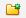 CrearCrear nueva carpeta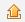 SubirSubir archivo digital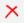 EliminarEliminar carpeta o archivo digital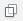 CopiarCopiar carpeta o archivo digital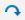 MoverMover carpeta o archivo digital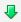 DescargarDescargar archivo digital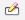 RenombrarRenombrar carpeta o archivo digital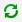 RefrescarActualizar contenido del gestor web de documentos.NombreDescripciónVer rutaPermite ver la ruta del ítem seleccionado.Ver caja filtroPermite ver la caja de búsqueda.Ver barra navegaciónPermite ver la barra en la parte superior.Ver panel subidaPermite ver la barra para subir archivo.Ver fólderesPermite ver fólderes el espacio de archivos digitales.Ver folder padrePermite ver el folder contenedor en el espacio de archivos digitales.Ver icono de folderPermite ver los fólderes con el icono de carpeta.Ver menú contextualPermite ver un submenú con el anti-click.Tamaño columnaPermite cambiar el tamaño de la columna.CategoríaPonderaciónMuy Satisfecho4Satisfecho3Ni Satisfecho ni insatisfecho2Poco Satisfecho1Nada Satisfecho0ÍtemPreguntaMuy SatisfechoSatisfechoNi Satisfecho ni insatisfechoPoco SatisfechoNada SatisfechoUsabilidadUsabilidadUsabilidadUsabilidadUsabilidadUsabilidadUsabilidad1Está satisfecho con la forma de gestionar sus documentos2No presenta inconvenientes para enviar documentos que superan los 20 mb (Limite del correo outlook)3Su información está disponible las 24 horas del día y accesible desde cualquier parte del mundo4Puede ubicar fácilmente cualquier archivo que se le requieran en sus medios de almacenamiento5No existe duplicidad de archivos en su medio de almacenamientoSeguridadSeguridadSeguridadSeguridadSeguridadSeguridadSeguridad6Su información se encuentra en un medio de almacenamiento seguro.Unidades de almacenamientoUnidades de almacenamientoUnidades de almacenamientoUnidades de almacenamientoUnidades de almacenamientoUnidades de almacenamientoUnidades de almacenamiento7Cuántas Unidades de almacenamiento exclusivamente para documentos laborales dispone.Respuesta:Respuesta:Respuesta:Respuesta:Respuesta:Ceyca Servicios Generales y Construcción SACHoja resumen de estudioHoja resumen de estudioÁrea:Estudio N°:Área:Hoja N°:Operación:Hora Inicio:Operación:Hora Fin:ÍtemDescripción del elementoTiempoTiempo123SumaSumaPromedioPromedioFlujograma de medición de tiempoFlujograma de medición de tiempoFlujograma de medición de tiempoFlujograma de medición de tiempoFlujograma de medición de tiempoFlujograma de medición de tiempoFlujograma de medición de tiempoFlujograma de medición de tiempoFlujograma de medición de tiempoSadith Salazar MichaResumenResumenResumenResumenResumenResumenResumenResumenSadith Salazar MichaActividadActividadSímboloACTUALACTUALACTUALPROPUESTAPROPUESTASadith Salazar MichaOperaciónOperación109.5 109.5 109.5 53.5 53.5 Actividad:TransporteTransporte109.5 109.5 109.5 53.5 53.5 Buscar archivo: Procedimiento de Licitacion EsperaEspera109.5 109.5 109.5 53.5 53.5 Método ActualInspecciónInspecciónRESULTADORESULTADORESULTADORESULTADORESULTADOLugar:AlmacenamientoAlmacenamientoSe disminuye  56 segundos haciendo uso del gestor web de documentosSe disminuye  56 segundos haciendo uso del gestor web de documentosSe disminuye  56 segundos haciendo uso del gestor web de documentosSe disminuye  56 segundos haciendo uso del gestor web de documentosSe disminuye  56 segundos haciendo uso del gestor web de documentos Oficina OperacionesTiempoTiempoSe disminuye  56 segundos haciendo uso del gestor web de documentosSe disminuye  56 segundos haciendo uso del gestor web de documentosSe disminuye  56 segundos haciendo uso del gestor web de documentosSe disminuye  56 segundos haciendo uso del gestor web de documentosSe disminuye  56 segundos haciendo uso del gestor web de documentosDescripciónCantidadTiempo ObservacionesBuscar el disco de almacenamiento correspondiente 1 25/14 25 / 14La computadora presenta 3 discos duros.Buscar la carpeta contenedora del archivo digital 130/2030 / 20No identificó la carpeta en el primer intento Identificar el archivo digital 1 54.5/19.554 /19.5Total